Наименование МДООИНДИВИДУАЛЬНАЯ Карта развития ребенка Артемовский2023«Индивидуальная карта развития ребенка» предназначена для педагогической диагностики развития ребенка; мониторинга освоения основной общеобразовательной программы дошкольного образования.Индивидуальная карта развития ребенка разработана на основе «Карты развития детей от 3 до 7 лет» (авторы В.К. Загвоздкин, И.Е Федосова).Условные обозначения:Н – никогдаИ – иногда (изредка)В – всегда (обычно)Начало учебного года – синийКонец учебного года – зеленыйРекомендации по заполнению карт развития в ExcelДля вычисления «Итого по образовательной области (%)» необходимо разделить количество значений («В», «И» или «Н») на общее количество закрашенных ячеек в столбце и умножить на 100. Например, всего закрашенных ячеек в столбце – 17; из них В - 6 значений, И – 7 значений, Н – 4 значения. Вычисляем проценты: В 6/17*100=35%; И 7/17*100=41%; Н 4/17*100=24%.Столбец берём по всей образовательной области (социально-коммуникативное развитие, познавательное развитие, речевое развитие, художественно-эстетическое развитие, физическое развитие).Для вычисления среднего значения по группе (%) необходимо заполнить значения по каждому ребёнку. Формула автоматически посчитает среднее значение. В итоговой таблице по группе необходимо предварительно удалить или добавить строки по количеству детей в группе. Формулы при этом менять не нужно.  СПИСОК ГРУППЫ№п/пФамилия, имяПолДата рожденияДата зачисления в группуВозраст в месяцах (на начало периода)Возраст в месяцах (на конец периода)Особые отметки, примечания12345678910111213141516171819202122232425ФАМИЛИЯ, ИМЯ РЕБЕНКАФАМИЛИЯ, ИМЯ РЕБЕНКАФАМИЛИЯ, ИМЯ РЕБЕНКАФАМИЛИЯ, ИМЯ РЕБЕНКАФАМИЛИЯ, ИМЯ РЕБЕНКАФАМИЛИЯ, ИМЯ РЕБЕНКАФАМИЛИЯ, ИМЯ РЕБЕНКАФАМИЛИЯ, ИМЯ РЕБЕНКАФАМИЛИЯ, ИМЯ РЕБЕНКАФАМИЛИЯ, ИМЯ РЕБЕНКАполполдевочкамальчикмальчикмальчикмальчикмальчикмальчикДАТА РОЖДЕНИЯДАТА РОЖДЕНИЯДАТА РОЖДЕНИЯДАТА РОЖДЕНИЯДАТА РОЖДЕНИЯДАТА РОЖДЕНИЯДАТА РОЖДЕНИЯДАТА РОЖДЕНИЯДАТА РОЖДЕНИЯДАТА РОЖДЕНИЯДАТА РОЖДЕНИЯДАТА РОЖДЕНИЯДАТА РОЖДЕНИЯДАТА РОЖДЕНИЯДАТА РОЖДЕНИЯДАТА РОЖДЕНИЯДАТА РОЖДЕНИЯДАТА РОЖДЕНИЯДАТА РОЖДЕНИЯДАТА РОЖДЕНИЯДАТА РОЖДЕНИЯДАТА РОЖДЕНИЯДАТА РОЖДЕНИЯДАТА РОЖДЕНИЯДАТА РОЖДЕНИЯДАТА РОЖДЕНИЯДАТА РОЖДЕНИЯДАТА РОЖДЕНИЯДАТА РОЖДЕНИЯДАТА РОЖДЕНИЯДАТА РОЖДЕНИЯДАТА РОЖДЕНИЯДАТА РОЖДЕНИЯДАТА РОЖДЕНИЯДАТА РОЖДЕНИЯДАТА РОЖДЕНИЯДАТА РОЖДЕНИЯДАТА РОЖДЕНИЯДАТА РОЖДЕНИЯДАТА РОЖДЕНИЯШаги развитияШаги развитияШаги развитияШаги развитияШаги развитияШаги развитияШаги развитиягодыгодыгодыгодыгодыгодыВозрастВозрастВозрастВозрастВозрастВозрастВозрастВозрастВозрастВозрастВозрастВозрастВозрастВозрастВозрастВозрастВозрастВозрастВозрастВозрастВозрастВозрастВозрастВозрастВозрастВозрастВозрастВозрастВозрастВозрастВозрастВозрастВозрастВозрастВозрастВозрастВозрастВозрастВозрастВозрастВозрастВозрастВозрастВозрастВозрастВозрастВозрастВозрастВозрастВозрастВозрастВозрастВозрастВозрастВозрастВозрастВозрастВозрастВозрастВозрастВозрастВозрастВозрастВозрастВозрастВозрастВозрастВозрастВозрастВозрастВозрастВозрастВозрастВозрастВозрастВозрастВозрастВозрастВозрастВозрастВозрастВозрастВозрастВозрастВозрастВозрастВозрастВозрастВозрастВозрастВозрастВозрастВозрастВозрастВозрастВозрастШаги развитияШаги развитияШаги развитияШаги развитияШаги развитияШаги развитияШаги развитиягодыгодыгодыгодыгодыгоды3333333333От 3 до 4 летОт 3 до 4 летОт 3 до 4 летОт 3 до 4 летОт 3 до 4 летОт 3 до 4 летОт 3 до 4 летОт 3 до 4 летОт 3 до 4 летОт 3 до 4 летОт 3 до 4 летОт 3 до 4 летОт 3 до 4 летОт 3 до 4 летОт 3 до 4 летОт 3 до 4 летОт 3 до 4 летОт 3 до 4 летОт 3 до 4 летОт 4 до 5 летОт 4 до 5 летОт 4 до 5 летОт 4 до 5 летОт 4 до 5 летОт 4 до 5 летОт 4 до 5 летОт 4 до 5 летОт 4 до 5 летОт 4 до 5 летОт 4 до 5 летОт 4 до 5 летОт 4 до 5 летОт 4 до 5 летОт 4 до 5 летОт 4 до 5 летОт 4 до 5 летОт 4 до 5 летОт 4 до 5 летОт 4 до 5 летОт 4 до 5 летОт 4 до 5 летОт 4 до 5 летОт 4 до 5 летОт 4 до 5 летОт 4 до 5 летОт 4 до 5 летОт 4 до 5 летОт 4 до 5 летОт 4 до 5 летОт 4 до 5 летОт 5 до 6 летОт 5 до 6 летОт 5 до 6 летОт 5 до 6 летОт 5 до 6 летОт 5 до 6 летОт 5 до 6 летОт 5 до 6 летОт 5 до 6 летОт 5 до 6 летОт 5 до 6 летОт 5 до 6 летОт 5 до 6 летОт 5 до 6 летОт 5 до 6 летОт 5 до 6 летОт 5 до 6 летОт 5 до 6 летОт 5 до 6 летОт 5 до 6 летОт 6 до 7 летОт 6 до 7 летОт 6 до 7 летОт 6 до 7 летОт 6 до 7 летОт 6 до 7 летОт 6 до 7 летОт 6 до 7 летОт 6 до 7 летОт 6 до 7 летОт 6 до 7 летОт 6 до 7 летОт 6 до 7 летОт 6 до 7 летОт 6 до 7 летОт 6 до 7 летШаги развитияШаги развитияШаги развитияШаги развитияШаги развитияШаги развитияШаги развитиямесяцымесяцымесяцымесяцымесяцымесяцы363636363636363636363636364040404040434343434343464646464649494949494949494949494952525252555555555555555555585858585858616161616161616164646467676767707070707073737373767676767679797982828282Шаги развитияШаги развитияШаги развитияШаги развитияШаги развитияШаги развитияШаги развитиямесяцымесяцымесяцымесяцымесяцымесяцы363636363636363636363838384141414141444444444444474747474750505050505050505050505053535353565656565656565656595959595959626262626262626265656568686868717171717174747474777777777780808083838383Шаги развитияШаги развитияШаги развитияШаги развитияШаги развитияШаги развитияШаги развитиямесяцымесяцымесяцымесяцымесяцымесяцы363636363636363636363939394242424242454545454545484848484851515151515151515151515154545454575757575757575757606060606060636363636363636366666669696969727272727275757575757575757581818184848484ССОЦИАЛЬНО-КОММУНИКАТИВНОЕ РАЗВИТИЕСОЦИАЛЬНО-КОММУНИКАТИВНОЕ РАЗВИТИЕСОЦИАЛЬНО-КОММУНИКАТИВНОЕ РАЗВИТИЕСОЦИАЛЬНО-КОММУНИКАТИВНОЕ РАЗВИТИЕСОЦИАЛЬНО-КОММУНИКАТИВНОЕ РАЗВИТИЕСОЦИАЛЬНО-КОММУНИКАТИВНОЕ РАЗВИТИЕСОЦИАЛЬНО-КОММУНИКАТИВНОЕ РАЗВИТИЕСОЦИАЛЬНО-КОММУНИКАТИВНОЕ РАЗВИТИЕСОЦИАЛЬНО-КОММУНИКАТИВНОЕ РАЗВИТИЕСОЦИАЛЬНО-КОММУНИКАТИВНОЕ РАЗВИТИЕСОЦИАЛЬНО-КОММУНИКАТИВНОЕ РАЗВИТИЕСОЦИАЛЬНО-КОММУНИКАТИВНОЕ РАЗВИТИЕСОЦИАЛЬНО-КОММУНИКАТИВНОЕ РАЗВИТИЕСОЦИАЛЬНО-КОММУНИКАТИВНОЕ РАЗВИТИЕСОЦИАЛЬНО-КОММУНИКАТИВНОЕ РАЗВИТИЕСОЦИАЛЬНО-КОММУНИКАТИВНОЕ РАЗВИТИЕСОЦИАЛЬНО-КОММУНИКАТИВНОЕ РАЗВИТИЕСОЦИАЛЬНО-КОММУНИКАТИВНОЕ РАЗВИТИЕСОЦИАЛЬНО-КОММУНИКАТИВНОЕ РАЗВИТИЕСОЦИАЛЬНО-КОММУНИКАТИВНОЕ РАЗВИТИЕСОЦИАЛЬНО-КОММУНИКАТИВНОЕ РАЗВИТИЕСОЦИАЛЬНО-КОММУНИКАТИВНОЕ РАЗВИТИЕСОЦИАЛЬНО-КОММУНИКАТИВНОЕ РАЗВИТИЕСОЦИАЛЬНО-КОММУНИКАТИВНОЕ РАЗВИТИЕСОЦИАЛЬНО-КОММУНИКАТИВНОЕ РАЗВИТИЕСОЦИАЛЬНО-КОММУНИКАТИВНОЕ РАЗВИТИЕСОЦИАЛЬНО-КОММУНИКАТИВНОЕ РАЗВИТИЕСОЦИАЛЬНО-КОММУНИКАТИВНОЕ РАЗВИТИЕСОЦИАЛЬНО-КОММУНИКАТИВНОЕ РАЗВИТИЕСОЦИАЛЬНО-КОММУНИКАТИВНОЕ РАЗВИТИЕСОЦИАЛЬНО-КОММУНИКАТИВНОЕ РАЗВИТИЕСОЦИАЛЬНО-КОММУНИКАТИВНОЕ РАЗВИТИЕСОЦИАЛЬНО-КОММУНИКАТИВНОЕ РАЗВИТИЕСОЦИАЛЬНО-КОММУНИКАТИВНОЕ РАЗВИТИЕСОЦИАЛЬНО-КОММУНИКАТИВНОЕ РАЗВИТИЕСОЦИАЛЬНО-КОММУНИКАТИВНОЕ РАЗВИТИЕСОЦИАЛЬНО-КОММУНИКАТИВНОЕ РАЗВИТИЕСОЦИАЛЬНО-КОММУНИКАТИВНОЕ РАЗВИТИЕСОЦИАЛЬНО-КОММУНИКАТИВНОЕ РАЗВИТИЕСОЦИАЛЬНО-КОММУНИКАТИВНОЕ РАЗВИТИЕСОЦИАЛЬНО-КОММУНИКАТИВНОЕ РАЗВИТИЕСОЦИАЛЬНО-КОММУНИКАТИВНОЕ РАЗВИТИЕСОЦИАЛЬНО-КОММУНИКАТИВНОЕ РАЗВИТИЕСОЦИАЛЬНО-КОММУНИКАТИВНОЕ РАЗВИТИЕСОЦИАЛЬНО-КОММУНИКАТИВНОЕ РАЗВИТИЕСОЦИАЛЬНО-КОММУНИКАТИВНОЕ РАЗВИТИЕСОЦИАЛЬНО-КОММУНИКАТИВНОЕ РАЗВИТИЕСОЦИАЛЬНО-КОММУНИКАТИВНОЕ РАЗВИТИЕСОЦИАЛЬНО-КОММУНИКАТИВНОЕ РАЗВИТИЕСОЦИАЛЬНО-КОММУНИКАТИВНОЕ РАЗВИТИЕСОЦИАЛЬНО-КОММУНИКАТИВНОЕ РАЗВИТИЕСОЦИАЛЬНО-КОММУНИКАТИВНОЕ РАЗВИТИЕСОЦИАЛЬНО-КОММУНИКАТИВНОЕ РАЗВИТИЕСОЦИАЛЬНО-КОММУНИКАТИВНОЕ РАЗВИТИЕСОЦИАЛЬНО-КОММУНИКАТИВНОЕ РАЗВИТИЕСОЦИАЛЬНО-КОММУНИКАТИВНОЕ РАЗВИТИЕСОЦИАЛЬНО-КОММУНИКАТИВНОЕ РАЗВИТИЕСОЦИАЛЬНО-КОММУНИКАТИВНОЕ РАЗВИТИЕСОЦИАЛЬНО-КОММУНИКАТИВНОЕ РАЗВИТИЕСОЦИАЛЬНО-КОММУНИКАТИВНОЕ РАЗВИТИЕСОЦИАЛЬНО-КОММУНИКАТИВНОЕ РАЗВИТИЕСОЦИАЛЬНО-КОММУНИКАТИВНОЕ РАЗВИТИЕСОЦИАЛЬНО-КОММУНИКАТИВНОЕ РАЗВИТИЕСОЦИАЛЬНО-КОММУНИКАТИВНОЕ РАЗВИТИЕСОЦИАЛЬНО-КОММУНИКАТИВНОЕ РАЗВИТИЕСОЦИАЛЬНО-КОММУНИКАТИВНОЕ РАЗВИТИЕСОЦИАЛЬНО-КОММУНИКАТИВНОЕ РАЗВИТИЕСОЦИАЛЬНО-КОММУНИКАТИВНОЕ РАЗВИТИЕСОЦИАЛЬНО-КОММУНИКАТИВНОЕ РАЗВИТИЕСОЦИАЛЬНО-КОММУНИКАТИВНОЕ РАЗВИТИЕСОЦИАЛЬНО-КОММУНИКАТИВНОЕ РАЗВИТИЕСОЦИАЛЬНО-КОММУНИКАТИВНОЕ РАЗВИТИЕСОЦИАЛЬНО-КОММУНИКАТИВНОЕ РАЗВИТИЕСОЦИАЛЬНО-КОММУНИКАТИВНОЕ РАЗВИТИЕСОЦИАЛЬНО-КОММУНИКАТИВНОЕ РАЗВИТИЕСОЦИАЛЬНО-КОММУНИКАТИВНОЕ РАЗВИТИЕСОЦИАЛЬНО-КОММУНИКАТИВНОЕ РАЗВИТИЕСОЦИАЛЬНО-КОММУНИКАТИВНОЕ РАЗВИТИЕСОЦИАЛЬНО-КОММУНИКАТИВНОЕ РАЗВИТИЕСОЦИАЛЬНО-КОММУНИКАТИВНОЕ РАЗВИТИЕСОЦИАЛЬНО-КОММУНИКАТИВНОЕ РАЗВИТИЕСОЦИАЛЬНО-КОММУНИКАТИВНОЕ РАЗВИТИЕСОЦИАЛЬНО-КОММУНИКАТИВНОЕ РАЗВИТИЕСОЦИАЛЬНО-КОММУНИКАТИВНОЕ РАЗВИТИЕСОЦИАЛЬНО-КОММУНИКАТИВНОЕ РАЗВИТИЕСОЦИАЛЬНО-КОММУНИКАТИВНОЕ РАЗВИТИЕСОЦИАЛЬНО-КОММУНИКАТИВНОЕ РАЗВИТИЕСОЦИАЛЬНО-КОММУНИКАТИВНОЕ РАЗВИТИЕСОЦИАЛЬНО-КОММУНИКАТИВНОЕ РАЗВИТИЕСОЦИАЛЬНО-КОММУНИКАТИВНОЕ РАЗВИТИЕСОЦИАЛЬНО-КОММУНИКАТИВНОЕ РАЗВИТИЕСОЦИАЛЬНО-КОММУНИКАТИВНОЕ РАЗВИТИЕСОЦИАЛЬНО-КОММУНИКАТИВНОЕ РАЗВИТИЕСОЦИАЛЬНО-КОММУНИКАТИВНОЕ РАЗВИТИЕСОЦИАЛЬНО-КОММУНИКАТИВНОЕ РАЗВИТИЕСОЦИАЛЬНО-КОММУНИКАТИВНОЕ РАЗВИТИЕСОЦИАЛЬНО-КОММУНИКАТИВНОЕ РАЗВИТИЕСОЦИАЛЬНО-КОММУНИКАТИВНОЕ РАЗВИТИЕСОЦИАЛЬНО-КОММУНИКАТИВНОЕ РАЗВИТИЕСОЦИАЛЬНО-КОММУНИКАТИВНОЕ РАЗВИТИЕСОЦИАЛЬНО-КОММУНИКАТИВНОЕ РАЗВИТИЕСОЦИАЛЬНО-КОММУНИКАТИВНОЕ РАЗВИТИЕСОЦИАЛЬНО-КОММУНИКАТИВНОЕ РАЗВИТИЕСОЦИАЛЬНО-КОММУНИКАТИВНОЕ РАЗВИТИЕСОЦИАЛЬНО-КОММУНИКАТИВНОЕ РАЗВИТИЕСОЦИАЛЬНО-КОММУНИКАТИВНОЕ РАЗВИТИЕСОЦИАЛЬНО-КОММУНИКАТИВНОЕ РАЗВИТИЕСОЦИАЛЬНО-КОММУНИКАТИВНОЕ РАЗВИТИЕСОЦИАЛЬНО-КОММУНИКАТИВНОЕ РАЗВИТИЕС1        Эмоционально-личностная сфера        Эмоционально-личностная сфера        Эмоционально-личностная сфера        Эмоционально-личностная сфера        Эмоционально-личностная сфера        Эмоционально-личностная сфера        Эмоционально-личностная сфера        Эмоционально-личностная сфера        Эмоционально-личностная сфера        Эмоционально-личностная сфера        Эмоционально-личностная сфера        Эмоционально-личностная сфера        Эмоционально-личностная сфера        Эмоционально-личностная сфера        Эмоционально-личностная сфера        Эмоционально-личностная сфера        Эмоционально-личностная сфера        Эмоционально-личностная сфера        Эмоционально-личностная сфера        Эмоционально-личностная сфера        Эмоционально-личностная сфера        Эмоционально-личностная сфера        Эмоционально-личностная сфера        Эмоционально-личностная сфера        Эмоционально-личностная сфера        Эмоционально-личностная сфера        Эмоционально-личностная сфера        Эмоционально-личностная сфера        Эмоционально-личностная сфера        Эмоционально-личностная сфера        Эмоционально-личностная сфера        Эмоционально-личностная сфера        Эмоционально-личностная сфера        Эмоционально-личностная сфера        Эмоционально-личностная сфера        Эмоционально-личностная сфера        Эмоционально-личностная сфера        Эмоционально-личностная сфера        Эмоционально-личностная сфера        Эмоционально-личностная сфера        Эмоционально-личностная сфера        Эмоционально-личностная сфера        Эмоционально-личностная сфера        Эмоционально-личностная сфера        Эмоционально-личностная сфера        Эмоционально-личностная сфера        Эмоционально-личностная сфера        Эмоционально-личностная сфера        Эмоционально-личностная сфера        Эмоционально-личностная сфера        Эмоционально-личностная сфера        Эмоционально-личностная сфера        Эмоционально-личностная сфера        Эмоционально-личностная сфера        Эмоционально-личностная сфера        Эмоционально-личностная сфера        Эмоционально-личностная сфера        Эмоционально-личностная сфера        Эмоционально-личностная сфера        Эмоционально-личностная сфера        Эмоционально-личностная сфера        Эмоционально-личностная сфера        Эмоционально-личностная сфера        Эмоционально-личностная сфера        Эмоционально-личностная сфера        Эмоционально-личностная сфера        Эмоционально-личностная сфера        Эмоционально-личностная сфера        Эмоционально-личностная сфера        Эмоционально-личностная сфера        Эмоционально-личностная сфера        Эмоционально-личностная сфера        Эмоционально-личностная сфера        Эмоционально-личностная сфера        Эмоционально-личностная сфера        Эмоционально-личностная сфера        Эмоционально-личностная сфера        Эмоционально-личностная сфера        Эмоционально-личностная сфера        Эмоционально-личностная сфера        Эмоционально-личностная сфера        Эмоционально-личностная сфера        Эмоционально-личностная сфера        Эмоционально-личностная сфера        Эмоционально-личностная сфера        Эмоционально-личностная сфера        Эмоционально-личностная сфера        Эмоционально-личностная сфера        Эмоционально-личностная сфера        Эмоционально-личностная сфера        Эмоционально-личностная сфера        Эмоционально-личностная сфера        Эмоционально-личностная сфера        Эмоционально-личностная сфера        Эмоционально-личностная сфера        Эмоционально-личностная сфера        Эмоционально-личностная сфера        Эмоционально-личностная сфера        Эмоционально-личностная сфера        Эмоционально-личностная сфера        Эмоционально-личностная сфера        Эмоционально-личностная сфера        Эмоционально-личностная сфера        Эмоционально-личностная сфера        Эмоционально-личностная сфера        Эмоционально-личностная сфера        Эмоционально-личностная сфера        Эмоционально-личностная сфера        Эмоционально-личностная сфера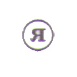 С1.1 Говорит о себе в первом лице – «я»С1.1 Говорит о себе в первом лице – «я»С1.1 Говорит о себе в первом лице – «я»С1.1 Говорит о себе в первом лице – «я»С1.1 Говорит о себе в первом лице – «я»С1.1 Говорит о себе в первом лице – «я»С1.1 Говорит о себе в первом лице – «я»С1.1 Говорит о себе в первом лице – «я»С1.1 Говорит о себе в первом лице – «я»С1.1 Говорит о себе в первом лице – «я»С1.1 Говорит о себе в первом лице – «я»С1.1 Говорит о себе в первом лице – «я»С1.1 Говорит о себе в первом лице – «я»С1.2. Рассказывает о себе (знает имя, фамилию, возраст, пол, цвет глаз и т.п.С1.2. Рассказывает о себе (знает имя, фамилию, возраст, пол, цвет глаз и т.п.С1.2. Рассказывает о себе (знает имя, фамилию, возраст, пол, цвет глаз и т.п.С1.2. Рассказывает о себе (знает имя, фамилию, возраст, пол, цвет глаз и т.п.С1.2. Рассказывает о себе (знает имя, фамилию, возраст, пол, цвет глаз и т.п.С1.2. Рассказывает о себе (знает имя, фамилию, возраст, пол, цвет глаз и т.п.С1.2. Рассказывает о себе (знает имя, фамилию, возраст, пол, цвет глаз и т.п.С1.2. Рассказывает о себе (знает имя, фамилию, возраст, пол, цвет глаз и т.п.С1.2. Рассказывает о себе (знает имя, фамилию, возраст, пол, цвет глаз и т.п.С1.2. Рассказывает о себе (знает имя, фамилию, возраст, пол, цвет глаз и т.п.С1.2. Рассказывает о себе (знает имя, фамилию, возраст, пол, цвет глаз и т.п.С1.2. Рассказывает о себе (знает имя, фамилию, возраст, пол, цвет глаз и т.п.С1.2. Рассказывает о себе (знает имя, фамилию, возраст, пол, цвет глаз и т.п.С1.3. Четко формулирует свои желания, интересыС1.3. Четко формулирует свои желания, интересыС1.3. Четко формулирует свои желания, интересыС1.3. Четко формулирует свои желания, интересыС1.3. Четко формулирует свои желания, интересыС1.3. Четко формулирует свои желания, интересыС1.3. Четко формулирует свои желания, интересыС1.3. Четко формулирует свои желания, интересыС1.3. Четко формулирует свои желания, интересыС1.3. Четко формулирует свои желания, интересыС1.3. Четко формулирует свои желания, интересыС1.3. Четко формулирует свои желания, интересыС1.3. Четко формулирует свои желания, интересы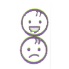 С1.4. Сопереживает героям сказок, рассказов, мультфильмовС1.4. Сопереживает героям сказок, рассказов, мультфильмовС1.4. Сопереживает героям сказок, рассказов, мультфильмовС1.4. Сопереживает героям сказок, рассказов, мультфильмовС1.4. Сопереживает героям сказок, рассказов, мультфильмовС1.4. Сопереживает героям сказок, рассказов, мультфильмовС1.4. Сопереживает героям сказок, рассказов, мультфильмовС1.4. Сопереживает героям сказок, рассказов, мультфильмовС1.4. Сопереживает героям сказок, рассказов, мультфильмовС1.4. Сопереживает героям сказок, рассказов, мультфильмовС1.4. Сопереживает героям сказок, рассказов, мультфильмовС1.4. Сопереживает героям сказок, рассказов, мультфильмовС1.4. Сопереживает героям сказок, рассказов, мультфильмовС1.5. Проявляет сочувствие к другим (пытается успокоить, если кто-то огорчен)С1.5. Проявляет сочувствие к другим (пытается успокоить, если кто-то огорчен)С1.5. Проявляет сочувствие к другим (пытается успокоить, если кто-то огорчен)С1.5. Проявляет сочувствие к другим (пытается успокоить, если кто-то огорчен)С1.5. Проявляет сочувствие к другим (пытается успокоить, если кто-то огорчен)С1.5. Проявляет сочувствие к другим (пытается успокоить, если кто-то огорчен)С1.5. Проявляет сочувствие к другим (пытается успокоить, если кто-то огорчен)С1.5. Проявляет сочувствие к другим (пытается успокоить, если кто-то огорчен)С1.5. Проявляет сочувствие к другим (пытается успокоить, если кто-то огорчен)С1.5. Проявляет сочувствие к другим (пытается успокоить, если кто-то огорчен)С1.5. Проявляет сочувствие к другим (пытается успокоить, если кто-то огорчен)С1.5. Проявляет сочувствие к другим (пытается успокоить, если кто-то огорчен)С1.5. Проявляет сочувствие к другим (пытается успокоить, если кто-то огорчен)С1.6. Определяет и выражает словами чувства другого ребенка («Аня боится»)С1.6. Определяет и выражает словами чувства другого ребенка («Аня боится»)С1.6. Определяет и выражает словами чувства другого ребенка («Аня боится»)С1.6. Определяет и выражает словами чувства другого ребенка («Аня боится»)С1.6. Определяет и выражает словами чувства другого ребенка («Аня боится»)С1.6. Определяет и выражает словами чувства другого ребенка («Аня боится»)С1.6. Определяет и выражает словами чувства другого ребенка («Аня боится»)С1.6. Определяет и выражает словами чувства другого ребенка («Аня боится»)С1.6. Определяет и выражает словами чувства другого ребенка («Аня боится»)С1.6. Определяет и выражает словами чувства другого ребенка («Аня боится»)С1.6. Определяет и выражает словами чувства другого ребенка («Аня боится»)С1.6. Определяет и выражает словами чувства другого ребенка («Аня боится»)С1.6. Определяет и выражает словами чувства другого ребенка («Аня боится»)С1.7. Проявляет чувства стыдаС1.7. Проявляет чувства стыдаС1.7. Проявляет чувства стыдаС1.7. Проявляет чувства стыдаС1.7. Проявляет чувства стыдаС1.7. Проявляет чувства стыдаС1.7. Проявляет чувства стыдаС1.7. Проявляет чувства стыдаС1.7. Проявляет чувства стыдаС1.7. Проявляет чувства стыдаС1.7. Проявляет чувства стыдаС1.7. Проявляет чувства стыдаС1.7. Проявляет чувства стыдаС1.8. Проявляет чувство гордости (сделал что-то лучше всех)С1.8. Проявляет чувство гордости (сделал что-то лучше всех)С1.8. Проявляет чувство гордости (сделал что-то лучше всех)С1.8. Проявляет чувство гордости (сделал что-то лучше всех)С1.8. Проявляет чувство гордости (сделал что-то лучше всех)С1.8. Проявляет чувство гордости (сделал что-то лучше всех)С1.8. Проявляет чувство гордости (сделал что-то лучше всех)С1.8. Проявляет чувство гордости (сделал что-то лучше всех)С1.8. Проявляет чувство гордости (сделал что-то лучше всех)С1.8. Проявляет чувство гордости (сделал что-то лучше всех)С1.8. Проявляет чувство гордости (сделал что-то лучше всех)С1.8. Проявляет чувство гордости (сделал что-то лучше всех)С1.8. Проявляет чувство гордости (сделал что-то лучше всех)С1.9. Осознает и может назвать причины своих чувств («Я радуюсь, потому что…»)С1.9. Осознает и может назвать причины своих чувств («Я радуюсь, потому что…»)С1.9. Осознает и может назвать причины своих чувств («Я радуюсь, потому что…»)С1.9. Осознает и может назвать причины своих чувств («Я радуюсь, потому что…»)С1.9. Осознает и может назвать причины своих чувств («Я радуюсь, потому что…»)С1.9. Осознает и может назвать причины своих чувств («Я радуюсь, потому что…»)С1.9. Осознает и может назвать причины своих чувств («Я радуюсь, потому что…»)С1.9. Осознает и может назвать причины своих чувств («Я радуюсь, потому что…»)С1.9. Осознает и может назвать причины своих чувств («Я радуюсь, потому что…»)С1.9. Осознает и может назвать причины своих чувств («Я радуюсь, потому что…»)С1.9. Осознает и может назвать причины своих чувств («Я радуюсь, потому что…»)С1.9. Осознает и может назвать причины своих чувств («Я радуюсь, потому что…»)С1.9. Осознает и может назвать причины своих чувств («Я радуюсь, потому что…»)С1.10. Понимает причины основных эмоций С1.10. Понимает причины основных эмоций С1.10. Понимает причины основных эмоций С1.10. Понимает причины основных эмоций С1.10. Понимает причины основных эмоций С1.10. Понимает причины основных эмоций С1.10. Понимает причины основных эмоций С1.10. Понимает причины основных эмоций С1.10. Понимает причины основных эмоций С1.10. Понимает причины основных эмоций С1.10. Понимает причины основных эмоций С1.10. Понимает причины основных эмоций С1.10. Понимает причины основных эмоций С1.11. Проявляет чувство вины, если кого-то обидел, и может попросить прощенияС1.11. Проявляет чувство вины, если кого-то обидел, и может попросить прощенияС1.11. Проявляет чувство вины, если кого-то обидел, и может попросить прощенияС1.11. Проявляет чувство вины, если кого-то обидел, и может попросить прощенияС1.11. Проявляет чувство вины, если кого-то обидел, и может попросить прощенияС1.11. Проявляет чувство вины, если кого-то обидел, и может попросить прощенияС1.11. Проявляет чувство вины, если кого-то обидел, и может попросить прощенияС1.11. Проявляет чувство вины, если кого-то обидел, и может попросить прощенияС1.11. Проявляет чувство вины, если кого-то обидел, и может попросить прощенияС1.11. Проявляет чувство вины, если кого-то обидел, и может попросить прощенияС1.11. Проявляет чувство вины, если кого-то обидел, и может попросить прощенияС1.11. Проявляет чувство вины, если кого-то обидел, и может попросить прощенияС1.11. Проявляет чувство вины, если кого-то обидел, и может попросить прощенияС1.12. Способен давать оценку плохому или хорошему поступку другого ребенкаС1.12. Способен давать оценку плохому или хорошему поступку другого ребенкаС1.12. Способен давать оценку плохому или хорошему поступку другого ребенкаС1.12. Способен давать оценку плохому или хорошему поступку другого ребенкаС1.12. Способен давать оценку плохому или хорошему поступку другого ребенкаС1.12. Способен давать оценку плохому или хорошему поступку другого ребенкаС1.12. Способен давать оценку плохому или хорошему поступку другого ребенкаС1.12. Способен давать оценку плохому или хорошему поступку другого ребенкаС1.12. Способен давать оценку плохому или хорошему поступку другого ребенкаС1.12. Способен давать оценку плохому или хорошему поступку другого ребенкаС1.12. Способен давать оценку плохому или хорошему поступку другого ребенкаС1.12. Способен давать оценку плохому или хорошему поступку другого ребенкаС1.12. Способен давать оценку плохому или хорошему поступку другого ребенкаС1.13. Контролирует свои эмоции (гнев, радость)С1.13. Контролирует свои эмоции (гнев, радость)С1.13. Контролирует свои эмоции (гнев, радость)С1.13. Контролирует свои эмоции (гнев, радость)С1.13. Контролирует свои эмоции (гнев, радость)С1.13. Контролирует свои эмоции (гнев, радость)С1.13. Контролирует свои эмоции (гнев, радость)С1.13. Контролирует свои эмоции (гнев, радость)С1.13. Контролирует свои эмоции (гнев, радость)С1.13. Контролирует свои эмоции (гнев, радость)С1.13. Контролирует свои эмоции (гнев, радость)С1.13. Контролирует свои эмоции (гнев, радость)С1.13. Контролирует свои эмоции (гнев, радость)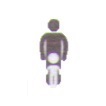 С1.14. Стремиться действовать самостоятельно без помощи взрослогоС1.14. Стремиться действовать самостоятельно без помощи взрослогоС1.14. Стремиться действовать самостоятельно без помощи взрослогоС1.14. Стремиться действовать самостоятельно без помощи взрослогоС1.14. Стремиться действовать самостоятельно без помощи взрослогоС1.14. Стремиться действовать самостоятельно без помощи взрослогоС1.14. Стремиться действовать самостоятельно без помощи взрослогоС1.14. Стремиться действовать самостоятельно без помощи взрослогоС1.14. Стремиться действовать самостоятельно без помощи взрослогоС1.14. Стремиться действовать самостоятельно без помощи взрослогоС1.14. Стремиться действовать самостоятельно без помощи взрослогоС1.14. Стремиться действовать самостоятельно без помощи взрослогоС1.14. Стремиться действовать самостоятельно без помощи взрослогоС1.15. Стремится подражать действиям взрослогоС1.15. Стремится подражать действиям взрослогоС1.15. Стремится подражать действиям взрослогоС1.15. Стремится подражать действиям взрослогоС1.15. Стремится подражать действиям взрослогоС1.15. Стремится подражать действиям взрослогоС1.15. Стремится подражать действиям взрослогоС1.15. Стремится подражать действиям взрослогоС1.15. Стремится подражать действиям взрослогоС1.15. Стремится подражать действиям взрослогоС1.15. Стремится подражать действиям взрослогоС1.15. Стремится подражать действиям взрослогоС1.15. Стремится подражать действиям взрослогоС1.16. Выполняет просьбу\задание взрослого без контроля с его стороныС1.16. Выполняет просьбу\задание взрослого без контроля с его стороныС1.16. Выполняет просьбу\задание взрослого без контроля с его стороныС1.16. Выполняет просьбу\задание взрослого без контроля с его стороныС1.16. Выполняет просьбу\задание взрослого без контроля с его стороныС1.16. Выполняет просьбу\задание взрослого без контроля с его стороныС1.16. Выполняет просьбу\задание взрослого без контроля с его стороныС1.16. Выполняет просьбу\задание взрослого без контроля с его стороныС1.16. Выполняет просьбу\задание взрослого без контроля с его стороныС1.16. Выполняет просьбу\задание взрослого без контроля с его стороныС1.16. Выполняет просьбу\задание взрослого без контроля с его стороныС1.16. Выполняет просьбу\задание взрослого без контроля с его стороныС1.16. Выполняет просьбу\задание взрослого без контроля с его стороныС1.17. Выполняет определённые действия без напоминания взрослого (моет руки перед едой)С1.17. Выполняет определённые действия без напоминания взрослого (моет руки перед едой)С1.17. Выполняет определённые действия без напоминания взрослого (моет руки перед едой)С1.17. Выполняет определённые действия без напоминания взрослого (моет руки перед едой)С1.17. Выполняет определённые действия без напоминания взрослого (моет руки перед едой)С1.17. Выполняет определённые действия без напоминания взрослого (моет руки перед едой)С1.17. Выполняет определённые действия без напоминания взрослого (моет руки перед едой)С1.17. Выполняет определённые действия без напоминания взрослого (моет руки перед едой)С1.17. Выполняет определённые действия без напоминания взрослого (моет руки перед едой)С1.17. Выполняет определённые действия без напоминания взрослого (моет руки перед едой)С1.17. Выполняет определённые действия без напоминания взрослого (моет руки перед едой)С1.17. Выполняет определённые действия без напоминания взрослого (моет руки перед едой)С1.17. Выполняет определённые действия без напоминания взрослого (моет руки перед едой)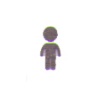 С1.18.Проявлет настойчивость в достижении результата своих действийС1.18.Проявлет настойчивость в достижении результата своих действийС1.18.Проявлет настойчивость в достижении результата своих действийС1.18.Проявлет настойчивость в достижении результата своих действийС1.18.Проявлет настойчивость в достижении результата своих действийС1.18.Проявлет настойчивость в достижении результата своих действийС1.18.Проявлет настойчивость в достижении результата своих действийС1.18.Проявлет настойчивость в достижении результата своих действийС1.18.Проявлет настойчивость в достижении результата своих действийС1.18.Проявлет настойчивость в достижении результата своих действийС1.18.Проявлет настойчивость в достижении результата своих действийС1.18.Проявлет настойчивость в достижении результата своих действийС1.18.Проявлет настойчивость в достижении результата своих действийС1.19. Способен возобновлять прерванные действияС1.19. Способен возобновлять прерванные действияС1.19. Способен возобновлять прерванные действияС1.19. Способен возобновлять прерванные действияС1.19. Способен возобновлять прерванные действияС1.19. Способен возобновлять прерванные действияС1.19. Способен возобновлять прерванные действияС1.19. Способен возобновлять прерванные действияС1.19. Способен возобновлять прерванные действияС1.19. Способен возобновлять прерванные действияС1.19. Способен возобновлять прерванные действияС1.19. Способен возобновлять прерванные действияС1.19. Способен возобновлять прерванные действияС1.20. Способен сохранять внимание во время занятийС1.20. Способен сохранять внимание во время занятийС1.20. Способен сохранять внимание во время занятийС1.20. Способен сохранять внимание во время занятийС1.20. Способен сохранять внимание во время занятийС1.20. Способен сохранять внимание во время занятийС1.20. Способен сохранять внимание во время занятийС1.20. Способен сохранять внимание во время занятийС1.20. Способен сохранять внимание во время занятийС1.20. Способен сохранять внимание во время занятийС1.20. Способен сохранять внимание во время занятийС1.20. Способен сохранять внимание во время занятийС1.20. Способен сохранять внимание во время занятийС1.21. Проявляет мотивацию к успехуС1.21. Проявляет мотивацию к успехуС1.21. Проявляет мотивацию к успехуС1.21. Проявляет мотивацию к успехуС1.21. Проявляет мотивацию к успехуС1.21. Проявляет мотивацию к успехуС1.21. Проявляет мотивацию к успехуС1.21. Проявляет мотивацию к успехуС1.21. Проявляет мотивацию к успехуС1.21. Проявляет мотивацию к успехуС1.21. Проявляет мотивацию к успехуС1.21. Проявляет мотивацию к успехуС1.21. Проявляет мотивацию к успехуС1.22. Переживает неудачу, проигрыш, поражениеС1.22. Переживает неудачу, проигрыш, поражениеС1.22. Переживает неудачу, проигрыш, поражениеС1.22. Переживает неудачу, проигрыш, поражениеС1.22. Переживает неудачу, проигрыш, поражениеС1.22. Переживает неудачу, проигрыш, поражениеС1.22. Переживает неудачу, проигрыш, поражениеС1.22. Переживает неудачу, проигрыш, поражениеС1.22. Переживает неудачу, проигрыш, поражениеС1.22. Переживает неудачу, проигрыш, поражениеС1.22. Переживает неудачу, проигрыш, поражениеС1.22. Переживает неудачу, проигрыш, поражениеС1.22. Переживает неудачу, проигрыш, поражениеС1.23. Может формулировать цель своих действий и фиксировать результатС1.23. Может формулировать цель своих действий и фиксировать результатС1.23. Может формулировать цель своих действий и фиксировать результатС1.23. Может формулировать цель своих действий и фиксировать результатС1.23. Может формулировать цель своих действий и фиксировать результатС1.23. Может формулировать цель своих действий и фиксировать результатС1.23. Может формулировать цель своих действий и фиксировать результатС1.23. Может формулировать цель своих действий и фиксировать результатС1.23. Может формулировать цель своих действий и фиксировать результатС1.23. Может формулировать цель своих действий и фиксировать результатС1.23. Может формулировать цель своих действий и фиксировать результатС1.23. Может формулировать цель своих действий и фиксировать результатС1.23. Может формулировать цель своих действий и фиксировать результатС1.24. Проявляет способность к принятию собственных решенийС1.24. Проявляет способность к принятию собственных решенийС1.24. Проявляет способность к принятию собственных решенийС1.24. Проявляет способность к принятию собственных решенийС1.24. Проявляет способность к принятию собственных решенийС1.24. Проявляет способность к принятию собственных решенийС1.24. Проявляет способность к принятию собственных решенийС1.24. Проявляет способность к принятию собственных решенийС1.24. Проявляет способность к принятию собственных решенийС1.24. Проявляет способность к принятию собственных решенийС1.24. Проявляет способность к принятию собственных решенийС1.24. Проявляет способность к принятию собственных решенийС1.24. Проявляет способность к принятию собственных решенийС1.25. Проявляет способность к внутреннему контролю за своим поведениемС1.25. Проявляет способность к внутреннему контролю за своим поведениемС1.25. Проявляет способность к внутреннему контролю за своим поведениемС1.25. Проявляет способность к внутреннему контролю за своим поведениемС1.25. Проявляет способность к внутреннему контролю за своим поведениемС1.25. Проявляет способность к внутреннему контролю за своим поведениемС1.25. Проявляет способность к внутреннему контролю за своим поведениемС1.25. Проявляет способность к внутреннему контролю за своим поведениемС1.25. Проявляет способность к внутреннему контролю за своим поведениемС1.25. Проявляет способность к внутреннему контролю за своим поведениемС1.25. Проявляет способность к внутреннему контролю за своим поведениемС1.25. Проявляет способность к внутреннему контролю за своим поведениемС1.25. Проявляет способность к внутреннему контролю за своим поведениемС1.26. Самостоятельно выбирает для себя род занятийС1.26. Самостоятельно выбирает для себя род занятийС1.26. Самостоятельно выбирает для себя род занятийС1.26. Самостоятельно выбирает для себя род занятийС1.26. Самостоятельно выбирает для себя род занятийС1.26. Самостоятельно выбирает для себя род занятийС1.26. Самостоятельно выбирает для себя род занятийС1.26. Самостоятельно выбирает для себя род занятийС1.26. Самостоятельно выбирает для себя род занятийС1.26. Самостоятельно выбирает для себя род занятийС1.26. Самостоятельно выбирает для себя род занятийС1.26. Самостоятельно выбирает для себя род занятийС1.26. Самостоятельно выбирает для себя род занятийС1.27. Проявляет старательность при выполнении работыС1.27. Проявляет старательность при выполнении работыС1.27. Проявляет старательность при выполнении работыС1.27. Проявляет старательность при выполнении работыС1.27. Проявляет старательность при выполнении работыС1.27. Проявляет старательность при выполнении работыС1.27. Проявляет старательность при выполнении работыС1.27. Проявляет старательность при выполнении работыС1.27. Проявляет старательность при выполнении работыС1.27. Проявляет старательность при выполнении работыС1.27. Проявляет старательность при выполнении работыС1.27. Проявляет старательность при выполнении работыС1.27. Проявляет старательность при выполнении работыС1.28.Проявляет способность к самооценке С1.28.Проявляет способность к самооценке С1.28.Проявляет способность к самооценке С1.28.Проявляет способность к самооценке С1.28.Проявляет способность к самооценке С1.28.Проявляет способность к самооценке С1.28.Проявляет способность к самооценке С1.28.Проявляет способность к самооценке С1.28.Проявляет способность к самооценке С1.28.Проявляет способность к самооценке С1.28.Проявляет способность к самооценке С1.28.Проявляет способность к самооценке С1.28.Проявляет способность к самооценке С1.29.Проявляет стремление быть примером для другихС1.29.Проявляет стремление быть примером для другихС1.29.Проявляет стремление быть примером для другихС1.29.Проявляет стремление быть примером для другихС1.29.Проявляет стремление быть примером для другихС1.29.Проявляет стремление быть примером для другихС1.29.Проявляет стремление быть примером для другихС1.29.Проявляет стремление быть примером для другихС1.29.Проявляет стремление быть примером для другихС1.29.Проявляет стремление быть примером для другихС1.29.Проявляет стремление быть примером для другихС1.29.Проявляет стремление быть примером для другихС1.29.Проявляет стремление быть примером для другихС2Сфера коммуникацииСфера коммуникацииСфера коммуникацииСфера коммуникацииСфера коммуникацииСфера коммуникацииСфера коммуникацииСфера коммуникацииСфера коммуникацииСфера коммуникацииСфера коммуникацииСфера коммуникацииСфера коммуникацииСфера коммуникацииСфера коммуникацииСфера коммуникацииСфера коммуникацииСфера коммуникацииСфера коммуникацииСфера коммуникацииСфера коммуникацииСфера коммуникацииСфера коммуникацииСфера коммуникацииСфера коммуникацииСфера коммуникацииСфера коммуникацииСфера коммуникацииСфера коммуникацииСфера коммуникацииСфера коммуникацииСфера коммуникацииСфера коммуникацииСфера коммуникацииСфера коммуникацииСфера коммуникацииСфера коммуникацииСфера коммуникацииСфера коммуникацииСфера коммуникацииСфера коммуникацииСфера коммуникацииСфера коммуникацииСфера коммуникацииСфера коммуникацииСфера коммуникацииСфера коммуникацииСфера коммуникацииСфера коммуникацииСфера коммуникацииСфера коммуникацииСфера коммуникацииСфера коммуникацииСфера коммуникацииСфера коммуникацииСфера коммуникацииСфера коммуникацииСфера коммуникацииСфера коммуникацииСфера коммуникацииСфера коммуникацииСфера коммуникацииСфера коммуникацииСфера коммуникацииСфера коммуникацииСфера коммуникацииСфера коммуникацииСфера коммуникацииСфера коммуникацииСфера коммуникацииСфера коммуникацииСфера коммуникацииСфера коммуникацииСфера коммуникацииСфера коммуникацииСфера коммуникацииСфера коммуникацииСфера коммуникацииСфера коммуникацииСфера коммуникацииСфера коммуникацииСфера коммуникацииСфера коммуникацииСфера коммуникацииСфера коммуникацииСфера коммуникацииСфера коммуникацииСфера коммуникацииСфера коммуникацииСфера коммуникацииСфера коммуникацииСфера коммуникацииСфера коммуникацииСфера коммуникацииСфера коммуникацииСфера коммуникацииСфера коммуникацииСфера коммуникацииСфера коммуникацииСфера коммуникацииСфера коммуникацииСфера коммуникацииСфера коммуникацииСфера коммуникацииСфера коммуникацииСфера коммуникацииСфера коммуникацииСфера коммуникации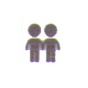 С2.1. Проявляет инициативу в установлении контакта со сверстникамиС2.1. Проявляет инициативу в установлении контакта со сверстникамиС2.1. Проявляет инициативу в установлении контакта со сверстникамиС2.1. Проявляет инициативу в установлении контакта со сверстникамиС2.1. Проявляет инициативу в установлении контакта со сверстникамиС2.1. Проявляет инициативу в установлении контакта со сверстникамиС2.1. Проявляет инициативу в установлении контакта со сверстникамиС2.1. Проявляет инициативу в установлении контакта со сверстникамиС2.1. Проявляет инициативу в установлении контакта со сверстникамиС2.1. Проявляет инициативу в установлении контакта со сверстникамиС2.1. Проявляет инициативу в установлении контакта со сверстникамиС2.1. Проявляет инициативу в установлении контакта со сверстникамиС2.1. Проявляет инициативу в установлении контакта со сверстникамиС2.1. Проявляет инициативу в установлении контакта со сверстникамиС2.1. Проявляет инициативу в установлении контакта со сверстникамиС2.1. Проявляет инициативу в установлении контакта со сверстникамиС2.1. Проявляет инициативу в установлении контакта со сверстникамиС2.2. наблюдает за действиями сверстников и подражает имС2.2. наблюдает за действиями сверстников и подражает имС2.2. наблюдает за действиями сверстников и подражает имС2.2. наблюдает за действиями сверстников и подражает имС2.2. наблюдает за действиями сверстников и подражает имС2.2. наблюдает за действиями сверстников и подражает имС2.2. наблюдает за действиями сверстников и подражает имС2.2. наблюдает за действиями сверстников и подражает имС2.2. наблюдает за действиями сверстников и подражает имС2.2. наблюдает за действиями сверстников и подражает имС2.2. наблюдает за действиями сверстников и подражает имС2.2. наблюдает за действиями сверстников и подражает имС2.2. наблюдает за действиями сверстников и подражает имС2.2. наблюдает за действиями сверстников и подражает имС2.2. наблюдает за действиями сверстников и подражает имС2.2. наблюдает за действиями сверстников и подражает имС2.2. наблюдает за действиями сверстников и подражает имС2.3. Выделяет среди сверстников тех, с кем ему больше всего нравится общаться, игратьС2.3. Выделяет среди сверстников тех, с кем ему больше всего нравится общаться, игратьС2.3. Выделяет среди сверстников тех, с кем ему больше всего нравится общаться, игратьС2.3. Выделяет среди сверстников тех, с кем ему больше всего нравится общаться, игратьС2.3. Выделяет среди сверстников тех, с кем ему больше всего нравится общаться, игратьС2.3. Выделяет среди сверстников тех, с кем ему больше всего нравится общаться, игратьС2.3. Выделяет среди сверстников тех, с кем ему больше всего нравится общаться, игратьС2.3. Выделяет среди сверстников тех, с кем ему больше всего нравится общаться, игратьС2.3. Выделяет среди сверстников тех, с кем ему больше всего нравится общаться, игратьС2.3. Выделяет среди сверстников тех, с кем ему больше всего нравится общаться, игратьС2.3. Выделяет среди сверстников тех, с кем ему больше всего нравится общаться, игратьС2.3. Выделяет среди сверстников тех, с кем ему больше всего нравится общаться, игратьС2.3. Выделяет среди сверстников тех, с кем ему больше всего нравится общаться, игратьС2.3. Выделяет среди сверстников тех, с кем ему больше всего нравится общаться, игратьС2.3. Выделяет среди сверстников тех, с кем ему больше всего нравится общаться, игратьС2.3. Выделяет среди сверстников тех, с кем ему больше всего нравится общаться, игратьС2.3. Выделяет среди сверстников тех, с кем ему больше всего нравится общаться, игратьС2.4. Делиться с другими детьми игрушками, угощеньемС2.4. Делиться с другими детьми игрушками, угощеньемС2.4. Делиться с другими детьми игрушками, угощеньемС2.4. Делиться с другими детьми игрушками, угощеньемС2.4. Делиться с другими детьми игрушками, угощеньемС2.4. Делиться с другими детьми игрушками, угощеньемС2.4. Делиться с другими детьми игрушками, угощеньемС2.4. Делиться с другими детьми игрушками, угощеньемС2.4. Делиться с другими детьми игрушками, угощеньемС2.4. Делиться с другими детьми игрушками, угощеньемС2.4. Делиться с другими детьми игрушками, угощеньемС2.4. Делиться с другими детьми игрушками, угощеньемС2.4. Делиться с другими детьми игрушками, угощеньемС2.4. Делиться с другими детьми игрушками, угощеньемС2.4. Делиться с другими детьми игрушками, угощеньемС2.4. Делиться с другими детьми игрушками, угощеньемС2.4. Делиться с другими детьми игрушками, угощеньемС2.5. Активно включается в игру с другими детьмиС2.5. Активно включается в игру с другими детьмиС2.5. Активно включается в игру с другими детьмиС2.5. Активно включается в игру с другими детьмиС2.5. Активно включается в игру с другими детьмиС2.5. Активно включается в игру с другими детьмиС2.5. Активно включается в игру с другими детьмиС2.5. Активно включается в игру с другими детьмиС2.5. Активно включается в игру с другими детьмиС2.5. Активно включается в игру с другими детьмиС2.5. Активно включается в игру с другими детьмиС2.5. Активно включается в игру с другими детьмиС2.5. Активно включается в игру с другими детьмиС2.5. Активно включается в игру с другими детьмиС2.5. Активно включается в игру с другими детьмиС2.5. Активно включается в игру с другими детьмиС2.5. Активно включается в игру с другими детьмиС2.6. Инициирует взаимодействие со сверстниками («Давай играть, в…!», «Давай делать!»)С2.6. Инициирует взаимодействие со сверстниками («Давай играть, в…!», «Давай делать!»)С2.6. Инициирует взаимодействие со сверстниками («Давай играть, в…!», «Давай делать!»)С2.6. Инициирует взаимодействие со сверстниками («Давай играть, в…!», «Давай делать!»)С2.6. Инициирует взаимодействие со сверстниками («Давай играть, в…!», «Давай делать!»)С2.6. Инициирует взаимодействие со сверстниками («Давай играть, в…!», «Давай делать!»)С2.6. Инициирует взаимодействие со сверстниками («Давай играть, в…!», «Давай делать!»)С2.6. Инициирует взаимодействие со сверстниками («Давай играть, в…!», «Давай делать!»)С2.6. Инициирует взаимодействие со сверстниками («Давай играть, в…!», «Давай делать!»)С2.6. Инициирует взаимодействие со сверстниками («Давай играть, в…!», «Давай делать!»)С2.6. Инициирует взаимодействие со сверстниками («Давай играть, в…!», «Давай делать!»)С2.6. Инициирует взаимодействие со сверстниками («Давай играть, в…!», «Давай делать!»)С2.6. Инициирует взаимодействие со сверстниками («Давай играть, в…!», «Давай делать!»)С2.6. Инициирует взаимодействие со сверстниками («Давай играть, в…!», «Давай делать!»)С2.6. Инициирует взаимодействие со сверстниками («Давай играть, в…!», «Давай делать!»)С2.6. Инициирует взаимодействие со сверстниками («Давай играть, в…!», «Давай делать!»)С2.6. Инициирует взаимодействие со сверстниками («Давай играть, в…!», «Давай делать!»)С2.7. Соблюдает правила игры/очередьС2.7. Соблюдает правила игры/очередьС2.7. Соблюдает правила игры/очередьС2.7. Соблюдает правила игры/очередьС2.7. Соблюдает правила игры/очередьС2.7. Соблюдает правила игры/очередьС2.7. Соблюдает правила игры/очередьС2.7. Соблюдает правила игры/очередьС2.7. Соблюдает правила игры/очередьС2.7. Соблюдает правила игры/очередьС2.7. Соблюдает правила игры/очередьС2.7. Соблюдает правила игры/очередьС2.7. Соблюдает правила игры/очередьС2.7. Соблюдает правила игры/очередьС2.7. Соблюдает правила игры/очередьС2.7. Соблюдает правила игры/очередьС2.7. Соблюдает правила игры/очередь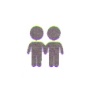 С2.8. Берет на себя определенную роль в иргу, может соблюдать ролевое соподчинениеС2.8. Берет на себя определенную роль в иргу, может соблюдать ролевое соподчинениеС2.8. Берет на себя определенную роль в иргу, может соблюдать ролевое соподчинениеС2.8. Берет на себя определенную роль в иргу, может соблюдать ролевое соподчинениеС2.8. Берет на себя определенную роль в иргу, может соблюдать ролевое соподчинениеС2.8. Берет на себя определенную роль в иргу, может соблюдать ролевое соподчинениеС2.8. Берет на себя определенную роль в иргу, может соблюдать ролевое соподчинениеС2.8. Берет на себя определенную роль в иргу, может соблюдать ролевое соподчинениеС2.8. Берет на себя определенную роль в иргу, может соблюдать ролевое соподчинениеС2.8. Берет на себя определенную роль в иргу, может соблюдать ролевое соподчинениеС2.8. Берет на себя определенную роль в иргу, может соблюдать ролевое соподчинениеС2.8. Берет на себя определенную роль в иргу, может соблюдать ролевое соподчинениеС2.8. Берет на себя определенную роль в иргу, может соблюдать ролевое соподчинениеС2.8. Берет на себя определенную роль в иргу, может соблюдать ролевое соподчинениеС2.8. Берет на себя определенную роль в иргу, может соблюдать ролевое соподчинениеС2.8. Берет на себя определенную роль в иргу, может соблюдать ролевое соподчинениеС2.8. Берет на себя определенную роль в иргу, может соблюдать ролевое соподчинениеС2.9. Проявляет готовность оказать помощьС2.9. Проявляет готовность оказать помощьС2.9. Проявляет готовность оказать помощьС2.9. Проявляет готовность оказать помощьС2.9. Проявляет готовность оказать помощьС2.9. Проявляет готовность оказать помощьС2.9. Проявляет готовность оказать помощьС2.9. Проявляет готовность оказать помощьС2.9. Проявляет готовность оказать помощьС2.9. Проявляет готовность оказать помощьС2.9. Проявляет готовность оказать помощьС2.9. Проявляет готовность оказать помощьС2.9. Проявляет готовность оказать помощьС2.9. Проявляет готовность оказать помощьС2.9. Проявляет готовность оказать помощьС2.9. Проявляет готовность оказать помощьС2.9. Проявляет готовность оказать помощьС2.10. Проявляет общительность, легко вступает в разговор с незнакомыми людьмиС2.10. Проявляет общительность, легко вступает в разговор с незнакомыми людьмиС2.10. Проявляет общительность, легко вступает в разговор с незнакомыми людьмиС2.10. Проявляет общительность, легко вступает в разговор с незнакомыми людьмиС2.10. Проявляет общительность, легко вступает в разговор с незнакомыми людьмиС2.10. Проявляет общительность, легко вступает в разговор с незнакомыми людьмиС2.10. Проявляет общительность, легко вступает в разговор с незнакомыми людьмиС2.10. Проявляет общительность, легко вступает в разговор с незнакомыми людьмиС2.10. Проявляет общительность, легко вступает в разговор с незнакомыми людьмиС2.10. Проявляет общительность, легко вступает в разговор с незнакомыми людьмиС2.10. Проявляет общительность, легко вступает в разговор с незнакомыми людьмиС2.10. Проявляет общительность, легко вступает в разговор с незнакомыми людьмиС2.10. Проявляет общительность, легко вступает в разговор с незнакомыми людьмиС2.10. Проявляет общительность, легко вступает в разговор с незнакомыми людьмиС2.10. Проявляет общительность, легко вступает в разговор с незнакомыми людьмиС2.10. Проявляет общительность, легко вступает в разговор с незнакомыми людьмиС2.10. Проявляет общительность, легко вступает в разговор с незнакомыми людьмиС2.11. Проявляет способность взаимодействовать со взрослыми в совместной деятельностиС2.11. Проявляет способность взаимодействовать со взрослыми в совместной деятельностиС2.11. Проявляет способность взаимодействовать со взрослыми в совместной деятельностиС2.11. Проявляет способность взаимодействовать со взрослыми в совместной деятельностиС2.11. Проявляет способность взаимодействовать со взрослыми в совместной деятельностиС2.11. Проявляет способность взаимодействовать со взрослыми в совместной деятельностиС2.11. Проявляет способность взаимодействовать со взрослыми в совместной деятельностиС2.11. Проявляет способность взаимодействовать со взрослыми в совместной деятельностиС2.11. Проявляет способность взаимодействовать со взрослыми в совместной деятельностиС2.11. Проявляет способность взаимодействовать со взрослыми в совместной деятельностиС2.11. Проявляет способность взаимодействовать со взрослыми в совместной деятельностиС2.11. Проявляет способность взаимодействовать со взрослыми в совместной деятельностиС2.11. Проявляет способность взаимодействовать со взрослыми в совместной деятельностиС2.11. Проявляет способность взаимодействовать со взрослыми в совместной деятельностиС2.11. Проявляет способность взаимодействовать со взрослыми в совместной деятельностиС2.11. Проявляет способность взаимодействовать со взрослыми в совместной деятельностиС2.11. Проявляет способность взаимодействовать со взрослыми в совместной деятельностиС2.12. Проявляет способность встраиваться в совместную деятельность с другими детьми, работать в группеС2.12. Проявляет способность встраиваться в совместную деятельность с другими детьми, работать в группеС2.12. Проявляет способность встраиваться в совместную деятельность с другими детьми, работать в группеС2.12. Проявляет способность встраиваться в совместную деятельность с другими детьми, работать в группеС2.12. Проявляет способность встраиваться в совместную деятельность с другими детьми, работать в группеС2.12. Проявляет способность встраиваться в совместную деятельность с другими детьми, работать в группеС2.12. Проявляет способность встраиваться в совместную деятельность с другими детьми, работать в группеС2.12. Проявляет способность встраиваться в совместную деятельность с другими детьми, работать в группеС2.12. Проявляет способность встраиваться в совместную деятельность с другими детьми, работать в группеС2.12. Проявляет способность встраиваться в совместную деятельность с другими детьми, работать в группеС2.12. Проявляет способность встраиваться в совместную деятельность с другими детьми, работать в группеС2.12. Проявляет способность встраиваться в совместную деятельность с другими детьми, работать в группеС2.12. Проявляет способность встраиваться в совместную деятельность с другими детьми, работать в группеС2.12. Проявляет способность встраиваться в совместную деятельность с другими детьми, работать в группеС2.12. Проявляет способность встраиваться в совместную деятельность с другими детьми, работать в группеС2.12. Проявляет способность встраиваться в совместную деятельность с другими детьми, работать в группеС2.12. Проявляет способность встраиваться в совместную деятельность с другими детьми, работать в группеС2.13. Подчиняется правилам и нормам социального поведенияС2.13. Подчиняется правилам и нормам социального поведенияС2.13. Подчиняется правилам и нормам социального поведенияС2.13. Подчиняется правилам и нормам социального поведенияС2.13. Подчиняется правилам и нормам социального поведенияС2.13. Подчиняется правилам и нормам социального поведенияС2.13. Подчиняется правилам и нормам социального поведенияС2.13. Подчиняется правилам и нормам социального поведенияС2.13. Подчиняется правилам и нормам социального поведенияС2.13. Подчиняется правилам и нормам социального поведенияС2.13. Подчиняется правилам и нормам социального поведенияС2.13. Подчиняется правилам и нормам социального поведенияС2.13. Подчиняется правилам и нормам социального поведенияС2.13. Подчиняется правилам и нормам социального поведенияС2.13. Подчиняется правилам и нормам социального поведенияС2.13. Подчиняется правилам и нормам социального поведенияС2.13. Подчиняется правилам и нормам социального поведенияС2.14. Проявляет инициативу и самостоятельность в процессе деятельностиС2.14. Проявляет инициативу и самостоятельность в процессе деятельностиС2.14. Проявляет инициативу и самостоятельность в процессе деятельностиС2.14. Проявляет инициативу и самостоятельность в процессе деятельностиС2.14. Проявляет инициативу и самостоятельность в процессе деятельностиС2.14. Проявляет инициативу и самостоятельность в процессе деятельностиС2.14. Проявляет инициативу и самостоятельность в процессе деятельностиС2.14. Проявляет инициативу и самостоятельность в процессе деятельностиС2.14. Проявляет инициативу и самостоятельность в процессе деятельностиС2.14. Проявляет инициативу и самостоятельность в процессе деятельностиС2.14. Проявляет инициативу и самостоятельность в процессе деятельностиС2.14. Проявляет инициативу и самостоятельность в процессе деятельностиС2.14. Проявляет инициативу и самостоятельность в процессе деятельностиС2.14. Проявляет инициативу и самостоятельность в процессе деятельностиС2.14. Проявляет инициативу и самостоятельность в процессе деятельностиС2.14. Проявляет инициативу и самостоятельность в процессе деятельностиС2.14. Проявляет инициативу и самостоятельность в процессе деятельностиШаги развитияШаги развитияШаги развитияШаги развитияШаги развитиягодыгодыгодыгодыгодыгодыгодыгодыгодыгодыВозрастВозрастВозрастВозрастВозрастВозрастВозрастВозрастВозрастВозрастВозрастВозрастВозрастВозрастВозрастВозрастВозрастВозрастВозрастВозрастВозрастВозрастВозрастВозрастВозрастВозрастВозрастВозрастВозрастВозрастВозрастВозрастВозрастВозрастВозрастВозрастВозрастВозрастВозрастВозрастВозрастВозрастВозрастВозрастВозрастВозрастВозрастВозрастВозрастВозрастВозрастВозрастВозрастВозрастВозрастВозрастВозрастВозрастВозрастВозрастВозрастВозрастВозрастВозрастВозрастВозрастВозрастВозрастВозрастВозрастВозрастВозрастВозрастВозрастВозрастВозрастВозрастВозрастВозрастВозрастВозрастВозрастВозрастВозрастВозрастВозрастВозрастВозрастВозрастВозрастВозрастВозрастВозрастВозрастШаги развитияШаги развитияШаги развитияШаги развитияШаги развитиягодыгодыгодыгодыгодыгодыгодыгодыгодыгоды33333От 3 до 4 летОт 3 до 4 летОт 3 до 4 летОт 3 до 4 летОт 3 до 4 летОт 3 до 4 летОт 3 до 4 летОт 3 до 4 летОт 3 до 4 летОт 3 до 4 летОт 3 до 4 летОт 3 до 4 летОт 3 до 4 летОт 3 до 4 летОт 3 до 4 летОт 3 до 4 летОт 3 до 4 летОт 3 до 4 летОт 3 до 4 летОт 3 до 4 летОт 3 до 4 летОт 3 до 4 летОт 3 до 4 летОт 3 до 4 летОт 3 до 4 летОт 3 до 4 летОт 3 до 4 летОт 4 до 5 летОт 4 до 5 летОт 4 до 5 летОт 4 до 5 летОт 4 до 5 летОт 4 до 5 летОт 4 до 5 летОт 4 до 5 летОт 4 до 5 летОт 4 до 5 летОт 4 до 5 летОт 4 до 5 летОт 4 до 5 летОт 4 до 5 летОт 4 до 5 летОт 4 до 5 летОт 4 до 5 летОт 4 до 5 летОт 4 до 5 летОт 4 до 5 летОт 4 до 5 летОт 4 до 5 летОт 4 до 5 летОт 4 до 5 летОт 4 до 5 летОт 4 до 5 летОт 4 до 5 летОт 4 до 5 летОт 4 до 5 летОт 4 до 5 летОт 5 до 6 летОт 5 до 6 летОт 5 до 6 летОт 5 до 6 летОт 5 до 6 летОт 5 до 6 летОт 5 до 6 летОт 5 до 6 летОт 5 до 6 летОт 5 до 6 летОт 5 до 6 летОт 5 до 6 летОт 5 до 6 летОт 5 до 6 летОт 5 до 6 летОт 5 до 6 летОт 5 до 6 летОт 5 до 6 летОт 5 до 6 летОт 6 до 7 летОт 6 до 7 летОт 6 до 7 летОт 6 до 7 летОт 6 до 7 летОт 6 до 7 летОт 6 до 7 летОт 6 до 7 летОт 6 до 7 летОт 6 до 7 летОт 6 до 7 летОт 6 до 7 летОт 6 до 7 летмесяцымесяцымесяцымесяцымесяцымесяцы3636363636363636363636363636404040404343434343434646464949494949494949494952525252525252525252555555555555555558585858585858616161616161646464646467676767707070707073737373767676797979798282месяцымесяцымесяцымесяцымесяцымесяцы3636363636363638383838383838414141414444444444444747475050505050505050505053535353535353535353565656565656565659595959595959626262626262656565656568686868717171717174747474777777808080808383месяцымесяцымесяцымесяцымесяцымесяцы3636363636363639393939393939424242424545454545454848485151515151515151515154545454545454545454575757575757575760606060606060636363636363666666666669696969727272727275757575757575818181818484С2.15. Поддерживает устойчивые дружеские связи с другими детьмиС2.15. Поддерживает устойчивые дружеские связи с другими детьмиС2.15. Поддерживает устойчивые дружеские связи с другими детьмиС2.15. Поддерживает устойчивые дружеские связи с другими детьмиС2.15. Поддерживает устойчивые дружеские связи с другими детьмиС2.15. Поддерживает устойчивые дружеские связи с другими детьмиС2.15. Поддерживает устойчивые дружеские связи с другими детьмиС2.15. Поддерживает устойчивые дружеские связи с другими детьмиС2.15. Поддерживает устойчивые дружеские связи с другими детьмиС2.15. Поддерживает устойчивые дружеские связи с другими детьмиС2.15. Поддерживает устойчивые дружеские связи с другими детьмиС2.15. Поддерживает устойчивые дружеские связи с другими детьмиС2.15. Поддерживает устойчивые дружеские связи с другими детьмиС2.15. Поддерживает устойчивые дружеские связи с другими детьмиС2.16. Проявляет способность критиковать/хвалить сверстниковС2.16. Проявляет способность критиковать/хвалить сверстниковС2.16. Проявляет способность критиковать/хвалить сверстниковС2.16. Проявляет способность критиковать/хвалить сверстниковС2.16. Проявляет способность критиковать/хвалить сверстниковС2.16. Проявляет способность критиковать/хвалить сверстниковС2.16. Проявляет способность критиковать/хвалить сверстниковС2.16. Проявляет способность критиковать/хвалить сверстниковС2.16. Проявляет способность критиковать/хвалить сверстниковС2.16. Проявляет способность критиковать/хвалить сверстниковС2.16. Проявляет способность критиковать/хвалить сверстниковС2.16. Проявляет способность критиковать/хвалить сверстниковС2.16. Проявляет способность критиковать/хвалить сверстниковС2.16. Проявляет способность критиковать/хвалить сверстниковС2.17. Проявляет способность радоваться успехами другихС2.17. Проявляет способность радоваться успехами другихС2.17. Проявляет способность радоваться успехами другихС2.17. Проявляет способность радоваться успехами другихС2.17. Проявляет способность радоваться успехами другихС2.17. Проявляет способность радоваться успехами другихС2.17. Проявляет способность радоваться успехами другихС2.17. Проявляет способность радоваться успехами другихС2.17. Проявляет способность радоваться успехами другихС2.17. Проявляет способность радоваться успехами другихС2.17. Проявляет способность радоваться успехами другихС2.17. Проявляет способность радоваться успехами другихС2.17. Проявляет способность радоваться успехами другихС2.17. Проявляет способность радоваться успехами другихС2.18. Проявляет способность находить компромисс и разрешать конфликты, соблюдая правила этикиС2.18. Проявляет способность находить компромисс и разрешать конфликты, соблюдая правила этикиС2.18. Проявляет способность находить компромисс и разрешать конфликты, соблюдая правила этикиС2.18. Проявляет способность находить компромисс и разрешать конфликты, соблюдая правила этикиС2.18. Проявляет способность находить компромисс и разрешать конфликты, соблюдая правила этикиС2.18. Проявляет способность находить компромисс и разрешать конфликты, соблюдая правила этикиС2.18. Проявляет способность находить компромисс и разрешать конфликты, соблюдая правила этикиС2.18. Проявляет способность находить компромисс и разрешать конфликты, соблюдая правила этикиС2.18. Проявляет способность находить компромисс и разрешать конфликты, соблюдая правила этикиС2.18. Проявляет способность находить компромисс и разрешать конфликты, соблюдая правила этикиС2.18. Проявляет способность находить компромисс и разрешать конфликты, соблюдая правила этикиС2.18. Проявляет способность находить компромисс и разрешать конфликты, соблюдая правила этикиС2.18. Проявляет способность находить компромисс и разрешать конфликты, соблюдая правила этикиС2.18. Проявляет способность находить компромисс и разрешать конфликты, соблюдая правила этикиС3Сфера жизненной практикиСфера жизненной практикиСфера жизненной практикиСфера жизненной практикиСфера жизненной практикиСфера жизненной практикиСфера жизненной практикиСфера жизненной практикиСфера жизненной практикиСфера жизненной практикиСфера жизненной практикиСфера жизненной практикиСфера жизненной практикиСфера жизненной практикиСфера жизненной практикиСфера жизненной практикиСфера жизненной практикиСфера жизненной практикиСфера жизненной практикиСфера жизненной практикиСфера жизненной практикиСфера жизненной практикиСфера жизненной практикиСфера жизненной практикиСфера жизненной практикиСфера жизненной практикиСфера жизненной практикиСфера жизненной практикиСфера жизненной практикиСфера жизненной практикиСфера жизненной практикиСфера жизненной практикиСфера жизненной практикиСфера жизненной практикиСфера жизненной практикиСфера жизненной практикиСфера жизненной практикиСфера жизненной практикиСфера жизненной практикиСфера жизненной практикиСфера жизненной практикиСфера жизненной практикиСфера жизненной практикиСфера жизненной практикиСфера жизненной практикиСфера жизненной практикиСфера жизненной практикиСфера жизненной практикиСфера жизненной практикиСфера жизненной практикиСфера жизненной практикиСфера жизненной практикиСфера жизненной практикиСфера жизненной практикиСфера жизненной практикиСфера жизненной практикиСфера жизненной практикиСфера жизненной практикиСфера жизненной практикиСфера жизненной практикиСфера жизненной практикиСфера жизненной практикиСфера жизненной практикиСфера жизненной практикиСфера жизненной практикиСфера жизненной практикиСфера жизненной практикиСфера жизненной практикиСфера жизненной практикиСфера жизненной практикиСфера жизненной практикиСфера жизненной практикиСфера жизненной практикиСфера жизненной практикиСфера жизненной практикиСфера жизненной практикиСфера жизненной практикиСфера жизненной практикиСфера жизненной практикиСфера жизненной практикиСфера жизненной практикиСфера жизненной практикиСфера жизненной практикиСфера жизненной практикиСфера жизненной практикиСфера жизненной практикиСфера жизненной практикиСфера жизненной практикиСфера жизненной практикиСфера жизненной практикиСфера жизненной практикиСфера жизненной практикиСфера жизненной практикиСфера жизненной практикиСфера жизненной практикиСфера жизненной практикиСфера жизненной практикиСфера жизненной практикиСфера жизненной практикиСфера жизненной практикиСфера жизненной практикиСфера жизненной практикиСфера жизненной практикиСфера жизненной практикиСфера жизненной практикиСфера жизненной практикиСфера жизненной практикиСфера жизненной практикиСфера жизненной практики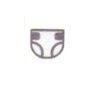 С3.1. Самостоятельно пользуется горшкомС3.1. Самостоятельно пользуется горшкомС3.1. Самостоятельно пользуется горшкомС3.1. Самостоятельно пользуется горшкомС3.1. Самостоятельно пользуется горшкомС3.1. Самостоятельно пользуется горшкомС3.1. Самостоятельно пользуется горшкомС3.1. Самостоятельно пользуется горшкомС3.1. Самостоятельно пользуется горшкомС3.1. Самостоятельно пользуется горшкомС3.1. Самостоятельно пользуется горшкомС3.1. Самостоятельно пользуется горшкомС3.1. Самостоятельно пользуется горшкомС3.1. Самостоятельно пользуется горшкомС3.1. Самостоятельно пользуется горшкомС3.1. Самостоятельно пользуется горшкомС3.2. Контролирует мочевой пузырьС3.2. Контролирует мочевой пузырьС3.2. Контролирует мочевой пузырьС3.2. Контролирует мочевой пузырьС3.2. Контролирует мочевой пузырьС3.2. Контролирует мочевой пузырьС3.2. Контролирует мочевой пузырьС3.2. Контролирует мочевой пузырьС3.2. Контролирует мочевой пузырьС3.2. Контролирует мочевой пузырьС3.2. Контролирует мочевой пузырьС3.2. Контролирует мочевой пузырьС3.2. Контролирует мочевой пузырьС3.2. Контролирует мочевой пузырьС3.2. Контролирует мочевой пузырьС3.2. Контролирует мочевой пузырьС3.3. Контролирует кишечникС3.3. Контролирует кишечникС3.3. Контролирует кишечникС3.3. Контролирует кишечникС3.3. Контролирует кишечникС3.3. Контролирует кишечникС3.3. Контролирует кишечникС3.3. Контролирует кишечникС3.3. Контролирует кишечникС3.3. Контролирует кишечникС3.3. Контролирует кишечникС3.3. Контролирует кишечникС3.3. Контролирует кишечникС3.3. Контролирует кишечникС3.3. Контролирует кишечникС3.3. Контролирует кишечникС3.4. Знает и называет части телаС3.4. Знает и называет части телаС3.4. Знает и называет части телаС3.4. Знает и называет части телаС3.4. Знает и называет части телаС3.4. Знает и называет части телаС3.4. Знает и называет части телаС3.4. Знает и называет части телаС3.4. Знает и называет части телаС3.4. Знает и называет части телаС3.4. Знает и называет части телаС3.4. Знает и называет части телаС3.4. Знает и называет части телаС3.4. Знает и называет части телаС3.4. Знает и называет части телаС3.4. Знает и называет части телаС3.5. Различает правую и левую рукуС3.5. Различает правую и левую рукуС3.5. Различает правую и левую рукуС3.5. Различает правую и левую рукуС3.5. Различает правую и левую рукуС3.5. Различает правую и левую рукуС3.5. Различает правую и левую рукуС3.5. Различает правую и левую рукуС3.5. Различает правую и левую рукуС3.5. Различает правую и левую рукуС3.5. Различает правую и левую рукуС3.5. Различает правую и левую рукуС3.5. Различает правую и левую рукуС3.5. Различает правую и левую рукуС3.5. Различает правую и левую рукуС3.5. Различает правую и левую руку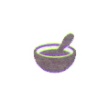 С3.6. Ест и пьет самостоятельноС3.6. Ест и пьет самостоятельноС3.6. Ест и пьет самостоятельноС3.6. Ест и пьет самостоятельноС3.6. Ест и пьет самостоятельноС3.6. Ест и пьет самостоятельноС3.6. Ест и пьет самостоятельноС3.6. Ест и пьет самостоятельноС3.6. Ест и пьет самостоятельноС3.6. Ест и пьет самостоятельноС3.6. Ест и пьет самостоятельноС3.6. Ест и пьет самостоятельноС3.6. Ест и пьет самостоятельноС3.6. Ест и пьет самостоятельноС3.6. Ест и пьет самостоятельноС3.6. Ест и пьет самостоятельноС3.7. Правильно пользуется ложкойС3.7. Правильно пользуется ложкойС3.7. Правильно пользуется ложкойС3.7. Правильно пользуется ложкойС3.7. Правильно пользуется ложкойС3.7. Правильно пользуется ложкойС3.7. Правильно пользуется ложкойС3.7. Правильно пользуется ложкойС3.7. Правильно пользуется ложкойС3.7. Правильно пользуется ложкойС3.7. Правильно пользуется ложкойС3.7. Правильно пользуется ложкойС3.7. Правильно пользуется ложкойС3.7. Правильно пользуется ложкойС3.7. Правильно пользуется ложкойС3.7. Правильно пользуется ложкойС3.8. Обслуживает себя за столом (кладет сахар в чай, сыр на хлеб)С3.8. Обслуживает себя за столом (кладет сахар в чай, сыр на хлеб)С3.8. Обслуживает себя за столом (кладет сахар в чай, сыр на хлеб)С3.8. Обслуживает себя за столом (кладет сахар в чай, сыр на хлеб)С3.8. Обслуживает себя за столом (кладет сахар в чай, сыр на хлеб)С3.8. Обслуживает себя за столом (кладет сахар в чай, сыр на хлеб)С3.8. Обслуживает себя за столом (кладет сахар в чай, сыр на хлеб)С3.8. Обслуживает себя за столом (кладет сахар в чай, сыр на хлеб)С3.8. Обслуживает себя за столом (кладет сахар в чай, сыр на хлеб)С3.8. Обслуживает себя за столом (кладет сахар в чай, сыр на хлеб)С3.8. Обслуживает себя за столом (кладет сахар в чай, сыр на хлеб)С3.8. Обслуживает себя за столом (кладет сахар в чай, сыр на хлеб)С3.8. Обслуживает себя за столом (кладет сахар в чай, сыр на хлеб)С3.8. Обслуживает себя за столом (кладет сахар в чай, сыр на хлеб)С3.8. Обслуживает себя за столом (кладет сахар в чай, сыр на хлеб)С3.8. Обслуживает себя за столом (кладет сахар в чай, сыр на хлеб)С3.9. Правильно пользуется вилкой и ложкойС3.9. Правильно пользуется вилкой и ложкойС3.9. Правильно пользуется вилкой и ложкойС3.9. Правильно пользуется вилкой и ложкойС3.9. Правильно пользуется вилкой и ложкойС3.9. Правильно пользуется вилкой и ложкойС3.9. Правильно пользуется вилкой и ложкойС3.9. Правильно пользуется вилкой и ложкойС3.9. Правильно пользуется вилкой и ложкойС3.9. Правильно пользуется вилкой и ложкойС3.9. Правильно пользуется вилкой и ложкойС3.9. Правильно пользуется вилкой и ложкойС3.9. Правильно пользуется вилкой и ложкойС3.9. Правильно пользуется вилкой и ложкойС3.9. Правильно пользуется вилкой и ложкойС3.9. Правильно пользуется вилкой и ложкой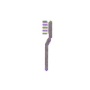 С3.10. Самостоятельно моет руки, умывается, чистит зубы, пользуется полотенцемС3.10. Самостоятельно моет руки, умывается, чистит зубы, пользуется полотенцемС3.10. Самостоятельно моет руки, умывается, чистит зубы, пользуется полотенцемС3.10. Самостоятельно моет руки, умывается, чистит зубы, пользуется полотенцемС3.10. Самостоятельно моет руки, умывается, чистит зубы, пользуется полотенцемС3.10. Самостоятельно моет руки, умывается, чистит зубы, пользуется полотенцемС3.10. Самостоятельно моет руки, умывается, чистит зубы, пользуется полотенцемС3.10. Самостоятельно моет руки, умывается, чистит зубы, пользуется полотенцемС3.10. Самостоятельно моет руки, умывается, чистит зубы, пользуется полотенцемС3.10. Самостоятельно моет руки, умывается, чистит зубы, пользуется полотенцемС3.10. Самостоятельно моет руки, умывается, чистит зубы, пользуется полотенцемС3.10. Самостоятельно моет руки, умывается, чистит зубы, пользуется полотенцемС3.10. Самостоятельно моет руки, умывается, чистит зубы, пользуется полотенцемС3.10. Самостоятельно моет руки, умывается, чистит зубы, пользуется полотенцемС3.10. Самостоятельно моет руки, умывается, чистит зубы, пользуется полотенцемС3.10. Самостоятельно моет руки, умывается, чистит зубы, пользуется полотенцемС3.11. Пользуется расческой и носовым платкомС3.11. Пользуется расческой и носовым платкомС3.11. Пользуется расческой и носовым платкомС3.11. Пользуется расческой и носовым платкомС3.11. Пользуется расческой и носовым платкомС3.11. Пользуется расческой и носовым платкомС3.11. Пользуется расческой и носовым платкомС3.11. Пользуется расческой и носовым платкомС3.11. Пользуется расческой и носовым платкомС3.11. Пользуется расческой и носовым платкомС3.11. Пользуется расческой и носовым платкомС3.11. Пользуется расческой и носовым платкомС3.11. Пользуется расческой и носовым платкомС3.11. Пользуется расческой и носовым платкомС3.11. Пользуется расческой и носовым платкомС3.11. Пользуется расческой и носовым платком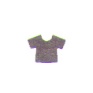 С3.12. Расстегивает и застегивает пуговицы/молнию/липучкиС3.12. Расстегивает и застегивает пуговицы/молнию/липучкиС3.12. Расстегивает и застегивает пуговицы/молнию/липучкиС3.12. Расстегивает и застегивает пуговицы/молнию/липучкиС3.12. Расстегивает и застегивает пуговицы/молнию/липучкиС3.12. Расстегивает и застегивает пуговицы/молнию/липучкиС3.12. Расстегивает и застегивает пуговицы/молнию/липучкиС3.12. Расстегивает и застегивает пуговицы/молнию/липучкиС3.12. Расстегивает и застегивает пуговицы/молнию/липучкиС3.12. Расстегивает и застегивает пуговицы/молнию/липучкиС3.12. Расстегивает и застегивает пуговицы/молнию/липучкиС3.12. Расстегивает и застегивает пуговицы/молнию/липучкиС3.12. Расстегивает и застегивает пуговицы/молнию/липучкиС3.12. Расстегивает и застегивает пуговицы/молнию/липучкиС3.12. Расстегивает и застегивает пуговицы/молнию/липучкиС3.12. Расстегивает и застегивает пуговицы/молнию/липучкиС3.13. Раздевается и одевается самостоятельноС3.13. Раздевается и одевается самостоятельноС3.13. Раздевается и одевается самостоятельноС3.13. Раздевается и одевается самостоятельноС3.13. Раздевается и одевается самостоятельноС3.13. Раздевается и одевается самостоятельноС3.13. Раздевается и одевается самостоятельноС3.13. Раздевается и одевается самостоятельноС3.13. Раздевается и одевается самостоятельноС3.13. Раздевается и одевается самостоятельноС3.13. Раздевается и одевается самостоятельноС3.13. Раздевается и одевается самостоятельноС3.13. Раздевается и одевается самостоятельноС3.13. Раздевается и одевается самостоятельноС3.13. Раздевается и одевается самостоятельноС3.13. Раздевается и одевается самостоятельноС3.14. Аккуратно складывает и убирает свою одеждуС3.14. Аккуратно складывает и убирает свою одеждуС3.14. Аккуратно складывает и убирает свою одеждуС3.14. Аккуратно складывает и убирает свою одеждуС3.14. Аккуратно складывает и убирает свою одеждуС3.14. Аккуратно складывает и убирает свою одеждуС3.14. Аккуратно складывает и убирает свою одеждуС3.14. Аккуратно складывает и убирает свою одеждуС3.14. Аккуратно складывает и убирает свою одеждуС3.14. Аккуратно складывает и убирает свою одеждуС3.14. Аккуратно складывает и убирает свою одеждуС3.14. Аккуратно складывает и убирает свою одеждуС3.14. Аккуратно складывает и убирает свою одеждуС3.14. Аккуратно складывает и убирает свою одеждуС3.14. Аккуратно складывает и убирает свою одеждуС3.14. Аккуратно складывает и убирает свою одеждуС3.15. Самостоятельно завязывает шнуркиС3.15. Самостоятельно завязывает шнуркиС3.15. Самостоятельно завязывает шнуркиС3.15. Самостоятельно завязывает шнуркиС3.15. Самостоятельно завязывает шнуркиС3.15. Самостоятельно завязывает шнуркиС3.15. Самостоятельно завязывает шнуркиС3.15. Самостоятельно завязывает шнуркиС3.15. Самостоятельно завязывает шнуркиС3.15. Самостоятельно завязывает шнуркиС3.15. Самостоятельно завязывает шнуркиС3.15. Самостоятельно завязывает шнуркиС3.15. Самостоятельно завязывает шнуркиС3.15. Самостоятельно завязывает шнуркиС3.15. Самостоятельно завязывает шнуркиС3.15. Самостоятельно завязывает шнурки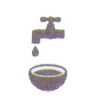 С3.16. Самостоятельно моет чашку, блюдце, тарелку, ложкиС3.16. Самостоятельно моет чашку, блюдце, тарелку, ложкиС3.16. Самостоятельно моет чашку, блюдце, тарелку, ложкиС3.16. Самостоятельно моет чашку, блюдце, тарелку, ложкиС3.16. Самостоятельно моет чашку, блюдце, тарелку, ложкиС3.16. Самостоятельно моет чашку, блюдце, тарелку, ложкиС3.16. Самостоятельно моет чашку, блюдце, тарелку, ложкиС3.16. Самостоятельно моет чашку, блюдце, тарелку, ложкиС3.16. Самостоятельно моет чашку, блюдце, тарелку, ложкиС3.16. Самостоятельно моет чашку, блюдце, тарелку, ложкиС3.16. Самостоятельно моет чашку, блюдце, тарелку, ложкиС3.16. Самостоятельно моет чашку, блюдце, тарелку, ложкиС3.16. Самостоятельно моет чашку, блюдце, тарелку, ложкиС3.16. Самостоятельно моет чашку, блюдце, тарелку, ложкиС3.16. Самостоятельно моет чашку, блюдце, тарелку, ложкиС3.16. Самостоятельно моет чашку, блюдце, тарелку, ложкиС3.17. Может вытирать пыль, подметать полС3.17. Может вытирать пыль, подметать полС3.17. Может вытирать пыль, подметать полС3.17. Может вытирать пыль, подметать полС3.17. Может вытирать пыль, подметать полС3.17. Может вытирать пыль, подметать полС3.17. Может вытирать пыль, подметать полС3.17. Может вытирать пыль, подметать полС3.17. Может вытирать пыль, подметать полС3.17. Может вытирать пыль, подметать полС3.17. Может вытирать пыль, подметать полС3.17. Может вытирать пыль, подметать полС3.17. Может вытирать пыль, подметать полС3.17. Может вытирать пыль, подметать полС3.17. Может вытирать пыль, подметать полС3.17. Может вытирать пыль, подметать полС3.18. Убирает за собой игрушки, поддерживает порядок в помещении группыС3.18. Убирает за собой игрушки, поддерживает порядок в помещении группыС3.18. Убирает за собой игрушки, поддерживает порядок в помещении группыС3.18. Убирает за собой игрушки, поддерживает порядок в помещении группыС3.18. Убирает за собой игрушки, поддерживает порядок в помещении группыС3.18. Убирает за собой игрушки, поддерживает порядок в помещении группыС3.18. Убирает за собой игрушки, поддерживает порядок в помещении группыС3.18. Убирает за собой игрушки, поддерживает порядок в помещении группыС3.18. Убирает за собой игрушки, поддерживает порядок в помещении группыС3.18. Убирает за собой игрушки, поддерживает порядок в помещении группыС3.18. Убирает за собой игрушки, поддерживает порядок в помещении группыС3.18. Убирает за собой игрушки, поддерживает порядок в помещении группыС3.18. Убирает за собой игрушки, поддерживает порядок в помещении группыС3.18. Убирает за собой игрушки, поддерживает порядок в помещении группыС3.18. Убирает за собой игрушки, поддерживает порядок в помещении группыС3.18. Убирает за собой игрушки, поддерживает порядок в помещении группыС3.19. Самостоятельно готовит к занятиям свое рабочее местоС3.19. Самостоятельно готовит к занятиям свое рабочее местоС3.19. Самостоятельно готовит к занятиям свое рабочее местоС3.19. Самостоятельно готовит к занятиям свое рабочее местоС3.19. Самостоятельно готовит к занятиям свое рабочее местоС3.19. Самостоятельно готовит к занятиям свое рабочее местоС3.19. Самостоятельно готовит к занятиям свое рабочее местоС3.19. Самостоятельно готовит к занятиям свое рабочее местоС3.19. Самостоятельно готовит к занятиям свое рабочее местоС3.19. Самостоятельно готовит к занятиям свое рабочее местоС3.19. Самостоятельно готовит к занятиям свое рабочее местоС3.19. Самостоятельно готовит к занятиям свое рабочее местоС3.19. Самостоятельно готовит к занятиям свое рабочее местоС3.19. Самостоятельно готовит к занятиям свое рабочее местоС3.19. Самостоятельно готовит к занятиям свое рабочее местоС3.19. Самостоятельно готовит к занятиям свое рабочее местоС3.20. Самостоятельно ухаживает за растениями и животными уголка природыС3.20. Самостоятельно ухаживает за растениями и животными уголка природыС3.20. Самостоятельно ухаживает за растениями и животными уголка природыС3.20. Самостоятельно ухаживает за растениями и животными уголка природыС3.20. Самостоятельно ухаживает за растениями и животными уголка природыС3.20. Самостоятельно ухаживает за растениями и животными уголка природыС3.20. Самостоятельно ухаживает за растениями и животными уголка природыС3.20. Самостоятельно ухаживает за растениями и животными уголка природыС3.20. Самостоятельно ухаживает за растениями и животными уголка природыС3.20. Самостоятельно ухаживает за растениями и животными уголка природыС3.20. Самостоятельно ухаживает за растениями и животными уголка природыС3.20. Самостоятельно ухаживает за растениями и животными уголка природыС3.20. Самостоятельно ухаживает за растениями и животными уголка природыС3.20. Самостоятельно ухаживает за растениями и животными уголка природыС3.20. Самостоятельно ухаживает за растениями и животными уголка природыС3.20. Самостоятельно ухаживает за растениями и животными уголка природы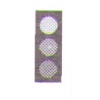 С3.21. Ориентируется в помещении и на территории детского садаС3.21. Ориентируется в помещении и на территории детского садаС3.21. Ориентируется в помещении и на территории детского садаС3.21. Ориентируется в помещении и на территории детского садаС3.21. Ориентируется в помещении и на территории детского садаС3.21. Ориентируется в помещении и на территории детского садаС3.21. Ориентируется в помещении и на территории детского садаС3.21. Ориентируется в помещении и на территории детского садаС3.21. Ориентируется в помещении и на территории детского садаС3.21. Ориентируется в помещении и на территории детского садаС3.21. Ориентируется в помещении и на территории детского садаС3.21. Ориентируется в помещении и на территории детского садаС3.21. Ориентируется в помещении и на территории детского садаС3.21. Ориентируется в помещении и на территории детского садаС3.21. Ориентируется в помещении и на территории детского садаС3.21. Ориентируется в помещении и на территории детского садаС3.22. Знает основные правила безопасного поведения и соблюдает ихС3.22. Знает основные правила безопасного поведения и соблюдает ихС3.22. Знает основные правила безопасного поведения и соблюдает ихС3.22. Знает основные правила безопасного поведения и соблюдает ихС3.22. Знает основные правила безопасного поведения и соблюдает ихС3.22. Знает основные правила безопасного поведения и соблюдает ихС3.22. Знает основные правила безопасного поведения и соблюдает ихС3.22. Знает основные правила безопасного поведения и соблюдает ихС3.22. Знает основные правила безопасного поведения и соблюдает ихС3.22. Знает основные правила безопасного поведения и соблюдает ихС3.22. Знает основные правила безопасного поведения и соблюдает ихС3.22. Знает основные правила безопасного поведения и соблюдает ихС3.22. Знает основные правила безопасного поведения и соблюдает ихС3.22. Знает основные правила безопасного поведения и соблюдает ихС3.22. Знает основные правила безопасного поведения и соблюдает ихС3.22. Знает основные правила безопасного поведения и соблюдает ихС3.23. Знает функцию светофора и понимает значение его сигналовС3.23. Знает функцию светофора и понимает значение его сигналовС3.23. Знает функцию светофора и понимает значение его сигналовС3.23. Знает функцию светофора и понимает значение его сигналовС3.23. Знает функцию светофора и понимает значение его сигналовС3.23. Знает функцию светофора и понимает значение его сигналовС3.23. Знает функцию светофора и понимает значение его сигналовС3.23. Знает функцию светофора и понимает значение его сигналовС3.23. Знает функцию светофора и понимает значение его сигналовС3.23. Знает функцию светофора и понимает значение его сигналовС3.23. Знает функцию светофора и понимает значение его сигналовС3.23. Знает функцию светофора и понимает значение его сигналовС3.23. Знает функцию светофора и понимает значение его сигналовС3.23. Знает функцию светофора и понимает значение его сигналовС3.23. Знает функцию светофора и понимает значение его сигналовС3.23. Знает функцию светофора и понимает значение его сигналовС3.24. Знает некоторые дорожные знаки («Пешеходный переход», «Осторожно, дети!»)С3.24. Знает некоторые дорожные знаки («Пешеходный переход», «Осторожно, дети!»)С3.24. Знает некоторые дорожные знаки («Пешеходный переход», «Осторожно, дети!»)С3.24. Знает некоторые дорожные знаки («Пешеходный переход», «Осторожно, дети!»)С3.24. Знает некоторые дорожные знаки («Пешеходный переход», «Осторожно, дети!»)С3.24. Знает некоторые дорожные знаки («Пешеходный переход», «Осторожно, дети!»)С3.24. Знает некоторые дорожные знаки («Пешеходный переход», «Осторожно, дети!»)С3.24. Знает некоторые дорожные знаки («Пешеходный переход», «Осторожно, дети!»)С3.24. Знает некоторые дорожные знаки («Пешеходный переход», «Осторожно, дети!»)С3.24. Знает некоторые дорожные знаки («Пешеходный переход», «Осторожно, дети!»)С3.24. Знает некоторые дорожные знаки («Пешеходный переход», «Осторожно, дети!»)С3.24. Знает некоторые дорожные знаки («Пешеходный переход», «Осторожно, дети!»)С3.24. Знает некоторые дорожные знаки («Пешеходный переход», «Осторожно, дети!»)С3.24. Знает некоторые дорожные знаки («Пешеходный переход», «Осторожно, дети!»)С3.24. Знает некоторые дорожные знаки («Пешеходный переход», «Осторожно, дети!»)С3.24. Знает некоторые дорожные знаки («Пешеходный переход», «Осторожно, дети!»)С3.25. Знает основные правила дорожного движения для пешеходов и велосипедистовС3.25. Знает основные правила дорожного движения для пешеходов и велосипедистовС3.25. Знает основные правила дорожного движения для пешеходов и велосипедистовС3.25. Знает основные правила дорожного движения для пешеходов и велосипедистовС3.25. Знает основные правила дорожного движения для пешеходов и велосипедистовС3.25. Знает основные правила дорожного движения для пешеходов и велосипедистовС3.25. Знает основные правила дорожного движения для пешеходов и велосипедистовС3.25. Знает основные правила дорожного движения для пешеходов и велосипедистовС3.25. Знает основные правила дорожного движения для пешеходов и велосипедистовС3.25. Знает основные правила дорожного движения для пешеходов и велосипедистовС3.25. Знает основные правила дорожного движения для пешеходов и велосипедистовС3.25. Знает основные правила дорожного движения для пешеходов и велосипедистовС3.25. Знает основные правила дорожного движения для пешеходов и велосипедистовС3.25. Знает основные правила дорожного движения для пешеходов и велосипедистовС3.25. Знает основные правила дорожного движения для пешеходов и велосипедистовС3.25. Знает основные правила дорожного движения для пешеходов и велосипедистовППОЗНАВАТЕЛЬНОЕ РАЗВИТИЕПОЗНАВАТЕЛЬНОЕ РАЗВИТИЕПОЗНАВАТЕЛЬНОЕ РАЗВИТИЕПОЗНАВАТЕЛЬНОЕ РАЗВИТИЕПОЗНАВАТЕЛЬНОЕ РАЗВИТИЕПОЗНАВАТЕЛЬНОЕ РАЗВИТИЕПОЗНАВАТЕЛЬНОЕ РАЗВИТИЕПОЗНАВАТЕЛЬНОЕ РАЗВИТИЕПОЗНАВАТЕЛЬНОЕ РАЗВИТИЕПОЗНАВАТЕЛЬНОЕ РАЗВИТИЕПОЗНАВАТЕЛЬНОЕ РАЗВИТИЕПОЗНАВАТЕЛЬНОЕ РАЗВИТИЕПОЗНАВАТЕЛЬНОЕ РАЗВИТИЕПОЗНАВАТЕЛЬНОЕ РАЗВИТИЕПОЗНАВАТЕЛЬНОЕ РАЗВИТИЕПОЗНАВАТЕЛЬНОЕ РАЗВИТИЕПОЗНАВАТЕЛЬНОЕ РАЗВИТИЕПОЗНАВАТЕЛЬНОЕ РАЗВИТИЕПОЗНАВАТЕЛЬНОЕ РАЗВИТИЕПОЗНАВАТЕЛЬНОЕ РАЗВИТИЕПОЗНАВАТЕЛЬНОЕ РАЗВИТИЕПОЗНАВАТЕЛЬНОЕ РАЗВИТИЕПОЗНАВАТЕЛЬНОЕ РАЗВИТИЕПОЗНАВАТЕЛЬНОЕ РАЗВИТИЕПОЗНАВАТЕЛЬНОЕ РАЗВИТИЕПОЗНАВАТЕЛЬНОЕ РАЗВИТИЕПОЗНАВАТЕЛЬНОЕ РАЗВИТИЕПОЗНАВАТЕЛЬНОЕ РАЗВИТИЕПОЗНАВАТЕЛЬНОЕ РАЗВИТИЕПОЗНАВАТЕЛЬНОЕ РАЗВИТИЕПОЗНАВАТЕЛЬНОЕ РАЗВИТИЕПОЗНАВАТЕЛЬНОЕ РАЗВИТИЕПОЗНАВАТЕЛЬНОЕ РАЗВИТИЕПОЗНАВАТЕЛЬНОЕ РАЗВИТИЕПОЗНАВАТЕЛЬНОЕ РАЗВИТИЕПОЗНАВАТЕЛЬНОЕ РАЗВИТИЕПОЗНАВАТЕЛЬНОЕ РАЗВИТИЕПОЗНАВАТЕЛЬНОЕ РАЗВИТИЕПОЗНАВАТЕЛЬНОЕ РАЗВИТИЕПОЗНАВАТЕЛЬНОЕ РАЗВИТИЕПОЗНАВАТЕЛЬНОЕ РАЗВИТИЕПОЗНАВАТЕЛЬНОЕ РАЗВИТИЕПОЗНАВАТЕЛЬНОЕ РАЗВИТИЕПОЗНАВАТЕЛЬНОЕ РАЗВИТИЕПОЗНАВАТЕЛЬНОЕ РАЗВИТИЕПОЗНАВАТЕЛЬНОЕ РАЗВИТИЕПОЗНАВАТЕЛЬНОЕ РАЗВИТИЕПОЗНАВАТЕЛЬНОЕ РАЗВИТИЕПОЗНАВАТЕЛЬНОЕ РАЗВИТИЕПОЗНАВАТЕЛЬНОЕ РАЗВИТИЕПОЗНАВАТЕЛЬНОЕ РАЗВИТИЕПОЗНАВАТЕЛЬНОЕ РАЗВИТИЕПОЗНАВАТЕЛЬНОЕ РАЗВИТИЕПОЗНАВАТЕЛЬНОЕ РАЗВИТИЕПОЗНАВАТЕЛЬНОЕ РАЗВИТИЕПОЗНАВАТЕЛЬНОЕ РАЗВИТИЕПОЗНАВАТЕЛЬНОЕ РАЗВИТИЕПОЗНАВАТЕЛЬНОЕ РАЗВИТИЕПОЗНАВАТЕЛЬНОЕ РАЗВИТИЕПОЗНАВАТЕЛЬНОЕ РАЗВИТИЕПОЗНАВАТЕЛЬНОЕ РАЗВИТИЕПОЗНАВАТЕЛЬНОЕ РАЗВИТИЕПОЗНАВАТЕЛЬНОЕ РАЗВИТИЕПОЗНАВАТЕЛЬНОЕ РАЗВИТИЕПОЗНАВАТЕЛЬНОЕ РАЗВИТИЕПОЗНАВАТЕЛЬНОЕ РАЗВИТИЕПОЗНАВАТЕЛЬНОЕ РАЗВИТИЕПОЗНАВАТЕЛЬНОЕ РАЗВИТИЕПОЗНАВАТЕЛЬНОЕ РАЗВИТИЕПОЗНАВАТЕЛЬНОЕ РАЗВИТИЕПОЗНАВАТЕЛЬНОЕ РАЗВИТИЕПОЗНАВАТЕЛЬНОЕ РАЗВИТИЕПОЗНАВАТЕЛЬНОЕ РАЗВИТИЕПОЗНАВАТЕЛЬНОЕ РАЗВИТИЕПОЗНАВАТЕЛЬНОЕ РАЗВИТИЕПОЗНАВАТЕЛЬНОЕ РАЗВИТИЕПОЗНАВАТЕЛЬНОЕ РАЗВИТИЕПОЗНАВАТЕЛЬНОЕ РАЗВИТИЕПОЗНАВАТЕЛЬНОЕ РАЗВИТИЕПОЗНАВАТЕЛЬНОЕ РАЗВИТИЕПОЗНАВАТЕЛЬНОЕ РАЗВИТИЕПОЗНАВАТЕЛЬНОЕ РАЗВИТИЕПОЗНАВАТЕЛЬНОЕ РАЗВИТИЕПОЗНАВАТЕЛЬНОЕ РАЗВИТИЕПОЗНАВАТЕЛЬНОЕ РАЗВИТИЕПОЗНАВАТЕЛЬНОЕ РАЗВИТИЕПОЗНАВАТЕЛЬНОЕ РАЗВИТИЕПОЗНАВАТЕЛЬНОЕ РАЗВИТИЕПОЗНАВАТЕЛЬНОЕ РАЗВИТИЕПОЗНАВАТЕЛЬНОЕ РАЗВИТИЕПОЗНАВАТЕЛЬНОЕ РАЗВИТИЕПОЗНАВАТЕЛЬНОЕ РАЗВИТИЕПОЗНАВАТЕЛЬНОЕ РАЗВИТИЕПОЗНАВАТЕЛЬНОЕ РАЗВИТИЕПОЗНАВАТЕЛЬНОЕ РАЗВИТИЕПОЗНАВАТЕЛЬНОЕ РАЗВИТИЕПОЗНАВАТЕЛЬНОЕ РАЗВИТИЕПОЗНАВАТЕЛЬНОЕ РАЗВИТИЕПОЗНАВАТЕЛЬНОЕ РАЗВИТИЕПОЗНАВАТЕЛЬНОЕ РАЗВИТИЕПОЗНАВАТЕЛЬНОЕ РАЗВИТИЕПОЗНАВАТЕЛЬНОЕ РАЗВИТИЕПОЗНАВАТЕЛЬНОЕ РАЗВИТИЕПОЗНАВАТЕЛЬНОЕ РАЗВИТИЕПОЗНАВАТЕЛЬНОЕ РАЗВИТИЕПОЗНАВАТЕЛЬНОЕ РАЗВИТИЕПОЗНАВАТЕЛЬНОЕ РАЗВИТИЕПОЗНАВАТЕЛЬНОЕ РАЗВИТИЕПОЗНАВАТЕЛЬНОЕ РАЗВИТИЕ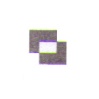 П1. Подбирает из ряда картинок с изображением предметов две одинаковые/похожиеП1. Подбирает из ряда картинок с изображением предметов две одинаковые/похожиеП1. Подбирает из ряда картинок с изображением предметов две одинаковые/похожиеП1. Подбирает из ряда картинок с изображением предметов две одинаковые/похожиеП1. Подбирает из ряда картинок с изображением предметов две одинаковые/похожиеП1. Подбирает из ряда картинок с изображением предметов две одинаковые/похожиеП1. Подбирает из ряда картинок с изображением предметов две одинаковые/похожиеП1. Подбирает из ряда картинок с изображением предметов две одинаковые/похожиеП1. Подбирает из ряда картинок с изображением предметов две одинаковые/похожиеП1. Подбирает из ряда картинок с изображением предметов две одинаковые/похожиеП1. Подбирает из ряда картинок с изображением предметов две одинаковые/похожиеП1. Подбирает из ряда картинок с изображением предметов две одинаковые/похожиеП1. Подбирает из ряда картинок с изображением предметов две одинаковые/похожиеП1. Подбирает из ряда картинок с изображением предметов две одинаковые/похожиеП1. Подбирает из ряда картинок с изображением предметов две одинаковые/похожиеП1. Подбирает из ряда картинок с изображением предметов две одинаковые/похожиеП2. Находить различия между изображениями на картинкахП2. Находить различия между изображениями на картинкахП2. Находить различия между изображениями на картинкахП2. Находить различия между изображениями на картинкахП2. Находить различия между изображениями на картинкахП2. Находить различия между изображениями на картинкахП2. Находить различия между изображениями на картинкахП2. Находить различия между изображениями на картинкахП2. Находить различия между изображениями на картинкахП2. Находить различия между изображениями на картинкахП2. Находить различия между изображениями на картинкахП2. Находить различия между изображениями на картинкахП2. Находить различия между изображениями на картинкахП2. Находить различия между изображениями на картинкахП2. Находить различия между изображениями на картинкахП2. Находить различия между изображениями на картинкахП3. Запоминает и рассказывает, что изображено на картинки П3. Запоминает и рассказывает, что изображено на картинки П3. Запоминает и рассказывает, что изображено на картинки П3. Запоминает и рассказывает, что изображено на картинки П3. Запоминает и рассказывает, что изображено на картинки П3. Запоминает и рассказывает, что изображено на картинки П3. Запоминает и рассказывает, что изображено на картинки П3. Запоминает и рассказывает, что изображено на картинки П3. Запоминает и рассказывает, что изображено на картинки П3. Запоминает и рассказывает, что изображено на картинки П3. Запоминает и рассказывает, что изображено на картинки П3. Запоминает и рассказывает, что изображено на картинки П3. Запоминает и рассказывает, что изображено на картинки П3. Запоминает и рассказывает, что изображено на картинки П3. Запоминает и рассказывает, что изображено на картинки П3. Запоминает и рассказывает, что изображено на картинки П4. Делает последовательные умозаключения по 2-4 картинкам, рассуждаетП4. Делает последовательные умозаключения по 2-4 картинкам, рассуждаетП4. Делает последовательные умозаключения по 2-4 картинкам, рассуждаетП4. Делает последовательные умозаключения по 2-4 картинкам, рассуждаетП4. Делает последовательные умозаключения по 2-4 картинкам, рассуждаетП4. Делает последовательные умозаключения по 2-4 картинкам, рассуждаетП4. Делает последовательные умозаключения по 2-4 картинкам, рассуждаетП4. Делает последовательные умозаключения по 2-4 картинкам, рассуждаетП4. Делает последовательные умозаключения по 2-4 картинкам, рассуждаетП4. Делает последовательные умозаключения по 2-4 картинкам, рассуждаетП4. Делает последовательные умозаключения по 2-4 картинкам, рассуждаетП4. Делает последовательные умозаключения по 2-4 картинкам, рассуждаетП4. Делает последовательные умозаключения по 2-4 картинкам, рассуждаетП4. Делает последовательные умозаключения по 2-4 картинкам, рассуждаетП4. Делает последовательные умозаключения по 2-4 картинкам, рассуждаетП4. Делает последовательные умозаключения по 2-4 картинкам, рассуждает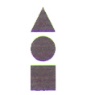 П5. Проявляет интерес к новым предметам, пытается установить их назначение и принцип действияП5. Проявляет интерес к новым предметам, пытается установить их назначение и принцип действияП5. Проявляет интерес к новым предметам, пытается установить их назначение и принцип действияП5. Проявляет интерес к новым предметам, пытается установить их назначение и принцип действияП5. Проявляет интерес к новым предметам, пытается установить их назначение и принцип действияП5. Проявляет интерес к новым предметам, пытается установить их назначение и принцип действияП5. Проявляет интерес к новым предметам, пытается установить их назначение и принцип действияП5. Проявляет интерес к новым предметам, пытается установить их назначение и принцип действияП5. Проявляет интерес к новым предметам, пытается установить их назначение и принцип действияП5. Проявляет интерес к новым предметам, пытается установить их назначение и принцип действияП5. Проявляет интерес к новым предметам, пытается установить их назначение и принцип действияП5. Проявляет интерес к новым предметам, пытается установить их назначение и принцип действияП5. Проявляет интерес к новым предметам, пытается установить их назначение и принцип действияП5. Проявляет интерес к новым предметам, пытается установить их назначение и принцип действияП5. Проявляет интерес к новым предметам, пытается установить их назначение и принцип действияП5. Проявляет интерес к новым предметам, пытается установить их назначение и принцип действияП6. Различает понятия «много» - «мало», «один» - «много»П6. Различает понятия «много» - «мало», «один» - «много»П6. Различает понятия «много» - «мало», «один» - «много»П6. Различает понятия «много» - «мало», «один» - «много»П6. Различает понятия «много» - «мало», «один» - «много»П6. Различает понятия «много» - «мало», «один» - «много»П6. Различает понятия «много» - «мало», «один» - «много»П6. Различает понятия «много» - «мало», «один» - «много»П6. Различает понятия «много» - «мало», «один» - «много»П6. Различает понятия «много» - «мало», «один» - «много»П6. Различает понятия «много» - «мало», «один» - «много»П6. Различает понятия «много» - «мало», «один» - «много»П6. Различает понятия «много» - «мало», «один» - «много»П6. Различает понятия «много» - «мало», «один» - «много»П6. Различает понятия «много» - «мало», «один» - «много»П6. Различает понятия «много» - «мало», «один» - «много»П7. Проводит сравнения «больше», «меньше», «одинаково»П7. Проводит сравнения «больше», «меньше», «одинаково»П7. Проводит сравнения «больше», «меньше», «одинаково»П7. Проводит сравнения «больше», «меньше», «одинаково»П7. Проводит сравнения «больше», «меньше», «одинаково»П7. Проводит сравнения «больше», «меньше», «одинаково»П7. Проводит сравнения «больше», «меньше», «одинаково»П7. Проводит сравнения «больше», «меньше», «одинаково»П7. Проводит сравнения «больше», «меньше», «одинаково»П7. Проводит сравнения «больше», «меньше», «одинаково»П7. Проводит сравнения «больше», «меньше», «одинаково»П7. Проводит сравнения «больше», «меньше», «одинаково»П7. Проводит сравнения «больше», «меньше», «одинаково»П7. Проводит сравнения «больше», «меньше», «одинаково»П7. Проводит сравнения «больше», «меньше», «одинаково»П7. Проводит сравнения «больше», «меньше», «одинаково»П8. Проводит сравнения (длиннее – короче, толще – тоньше, шире – уже, быстрее – медленнее)П8. Проводит сравнения (длиннее – короче, толще – тоньше, шире – уже, быстрее – медленнее)П8. Проводит сравнения (длиннее – короче, толще – тоньше, шире – уже, быстрее – медленнее)П8. Проводит сравнения (длиннее – короче, толще – тоньше, шире – уже, быстрее – медленнее)П8. Проводит сравнения (длиннее – короче, толще – тоньше, шире – уже, быстрее – медленнее)П8. Проводит сравнения (длиннее – короче, толще – тоньше, шире – уже, быстрее – медленнее)П8. Проводит сравнения (длиннее – короче, толще – тоньше, шире – уже, быстрее – медленнее)П8. Проводит сравнения (длиннее – короче, толще – тоньше, шире – уже, быстрее – медленнее)П8. Проводит сравнения (длиннее – короче, толще – тоньше, шире – уже, быстрее – медленнее)П8. Проводит сравнения (длиннее – короче, толще – тоньше, шире – уже, быстрее – медленнее)П8. Проводит сравнения (длиннее – короче, толще – тоньше, шире – уже, быстрее – медленнее)П8. Проводит сравнения (длиннее – короче, толще – тоньше, шире – уже, быстрее – медленнее)П8. Проводит сравнения (длиннее – короче, толще – тоньше, шире – уже, быстрее – медленнее)П8. Проводит сравнения (длиннее – короче, толще – тоньше, шире – уже, быстрее – медленнее)П8. Проводит сравнения (длиннее – короче, толще – тоньше, шире – уже, быстрее – медленнее)П8. Проводит сравнения (длиннее – короче, толще – тоньше, шире – уже, быстрее – медленнее)П9. Различает все основные цвета, сортирует предметы по цветуП9. Различает все основные цвета, сортирует предметы по цветуП9. Различает все основные цвета, сортирует предметы по цветуП9. Различает все основные цвета, сортирует предметы по цветуП9. Различает все основные цвета, сортирует предметы по цветуП9. Различает все основные цвета, сортирует предметы по цветуП9. Различает все основные цвета, сортирует предметы по цветуП9. Различает все основные цвета, сортирует предметы по цветуП9. Различает все основные цвета, сортирует предметы по цветуП9. Различает все основные цвета, сортирует предметы по цветуП9. Различает все основные цвета, сортирует предметы по цветуП9. Различает все основные цвета, сортирует предметы по цветуП9. Различает все основные цвета, сортирует предметы по цветуП9. Различает все основные цвета, сортирует предметы по цветуП9. Различает все основные цвета, сортирует предметы по цветуП9. Различает все основные цвета, сортирует предметы по цветуП10. Различает тактильные свойства предметов (мягкий, холодный, сухой, колючий)П10. Различает тактильные свойства предметов (мягкий, холодный, сухой, колючий)П10. Различает тактильные свойства предметов (мягкий, холодный, сухой, колючий)П10. Различает тактильные свойства предметов (мягкий, холодный, сухой, колючий)П10. Различает тактильные свойства предметов (мягкий, холодный, сухой, колючий)П10. Различает тактильные свойства предметов (мягкий, холодный, сухой, колючий)П10. Различает тактильные свойства предметов (мягкий, холодный, сухой, колючий)П10. Различает тактильные свойства предметов (мягкий, холодный, сухой, колючий)П10. Различает тактильные свойства предметов (мягкий, холодный, сухой, колючий)П10. Различает тактильные свойства предметов (мягкий, холодный, сухой, колючий)П10. Различает тактильные свойства предметов (мягкий, холодный, сухой, колючий)П10. Различает тактильные свойства предметов (мягкий, холодный, сухой, колючий)П10. Различает тактильные свойства предметов (мягкий, холодный, сухой, колючий)П10. Различает тактильные свойства предметов (мягкий, холодный, сухой, колючий)П10. Различает тактильные свойства предметов (мягкий, холодный, сухой, колючий)П10. Различает тактильные свойства предметов (мягкий, холодный, сухой, колючий)П11. Распознает геометрические фигуры (круг, треугольник, квадрат) и формы (куб, шар)П11. Распознает геометрические фигуры (круг, треугольник, квадрат) и формы (куб, шар)П11. Распознает геометрические фигуры (круг, треугольник, квадрат) и формы (куб, шар)П11. Распознает геометрические фигуры (круг, треугольник, квадрат) и формы (куб, шар)П11. Распознает геометрические фигуры (круг, треугольник, квадрат) и формы (куб, шар)П11. Распознает геометрические фигуры (круг, треугольник, квадрат) и формы (куб, шар)П11. Распознает геометрические фигуры (круг, треугольник, квадрат) и формы (куб, шар)П11. Распознает геометрические фигуры (круг, треугольник, квадрат) и формы (куб, шар)П11. Распознает геометрические фигуры (круг, треугольник, квадрат) и формы (куб, шар)П11. Распознает геометрические фигуры (круг, треугольник, квадрат) и формы (куб, шар)П11. Распознает геометрические фигуры (круг, треугольник, квадрат) и формы (куб, шар)П11. Распознает геометрические фигуры (круг, треугольник, квадрат) и формы (куб, шар)П11. Распознает геометрические фигуры (круг, треугольник, квадрат) и формы (куб, шар)П11. Распознает геометрические фигуры (круг, треугольник, квадрат) и формы (куб, шар)П11. Распознает геометрические фигуры (круг, треугольник, квадрат) и формы (куб, шар)П11. Распознает геометрические фигуры (круг, треугольник, квадрат) и формы (куб, шар)П12. Экспериментирует с предметами (бьется – не бьется, тонет – не тонет)П12. Экспериментирует с предметами (бьется – не бьется, тонет – не тонет)П12. Экспериментирует с предметами (бьется – не бьется, тонет – не тонет)П12. Экспериментирует с предметами (бьется – не бьется, тонет – не тонет)П12. Экспериментирует с предметами (бьется – не бьется, тонет – не тонет)П12. Экспериментирует с предметами (бьется – не бьется, тонет – не тонет)П12. Экспериментирует с предметами (бьется – не бьется, тонет – не тонет)П12. Экспериментирует с предметами (бьется – не бьется, тонет – не тонет)П12. Экспериментирует с предметами (бьется – не бьется, тонет – не тонет)П12. Экспериментирует с предметами (бьется – не бьется, тонет – не тонет)П12. Экспериментирует с предметами (бьется – не бьется, тонет – не тонет)П12. Экспериментирует с предметами (бьется – не бьется, тонет – не тонет)П12. Экспериментирует с предметами (бьется – не бьется, тонет – не тонет)П12. Экспериментирует с предметами (бьется – не бьется, тонет – не тонет)П12. Экспериментирует с предметами (бьется – не бьется, тонет – не тонет)П12. Экспериментирует с предметами (бьется – не бьется, тонет – не тонет)П13. Различает материалы, из которых изготовлены предметы (деревянный, бумажный, металлический, стеклянный)П13. Различает материалы, из которых изготовлены предметы (деревянный, бумажный, металлический, стеклянный)П13. Различает материалы, из которых изготовлены предметы (деревянный, бумажный, металлический, стеклянный)П13. Различает материалы, из которых изготовлены предметы (деревянный, бумажный, металлический, стеклянный)П13. Различает материалы, из которых изготовлены предметы (деревянный, бумажный, металлический, стеклянный)П13. Различает материалы, из которых изготовлены предметы (деревянный, бумажный, металлический, стеклянный)П13. Различает материалы, из которых изготовлены предметы (деревянный, бумажный, металлический, стеклянный)П13. Различает материалы, из которых изготовлены предметы (деревянный, бумажный, металлический, стеклянный)П13. Различает материалы, из которых изготовлены предметы (деревянный, бумажный, металлический, стеклянный)П13. Различает материалы, из которых изготовлены предметы (деревянный, бумажный, металлический, стеклянный)П13. Различает материалы, из которых изготовлены предметы (деревянный, бумажный, металлический, стеклянный)П13. Различает материалы, из которых изготовлены предметы (деревянный, бумажный, металлический, стеклянный)П13. Различает материалы, из которых изготовлены предметы (деревянный, бумажный, металлический, стеклянный)П13. Различает материалы, из которых изготовлены предметы (деревянный, бумажный, металлический, стеклянный)П13. Различает материалы, из которых изготовлены предметы (деревянный, бумажный, металлический, стеклянный)П13. Различает материалы, из которых изготовлены предметы (деревянный, бумажный, металлический, стеклянный)П14. Сортирует предметы по категориям (фрукты, посуда, и т.п.)П14. Сортирует предметы по категориям (фрукты, посуда, и т.п.)П14. Сортирует предметы по категориям (фрукты, посуда, и т.п.)П14. Сортирует предметы по категориям (фрукты, посуда, и т.п.)П14. Сортирует предметы по категориям (фрукты, посуда, и т.п.)П14. Сортирует предметы по категориям (фрукты, посуда, и т.п.)П14. Сортирует предметы по категориям (фрукты, посуда, и т.п.)П14. Сортирует предметы по категориям (фрукты, посуда, и т.п.)П14. Сортирует предметы по категориям (фрукты, посуда, и т.п.)П14. Сортирует предметы по категориям (фрукты, посуда, и т.п.)П14. Сортирует предметы по категориям (фрукты, посуда, и т.п.)П14. Сортирует предметы по категориям (фрукты, посуда, и т.п.)П14. Сортирует предметы по категориям (фрукты, посуда, и т.п.)П14. Сортирует предметы по категориям (фрукты, посуда, и т.п.)П14. Сортирует предметы по категориям (фрукты, посуда, и т.п.)П14. Сортирует предметы по категориям (фрукты, посуда, и т.п.)П15. Классифицирует предметы одновременно по нескольким признакамП15. Классифицирует предметы одновременно по нескольким признакамП15. Классифицирует предметы одновременно по нескольким признакамП15. Классифицирует предметы одновременно по нескольким признакамП15. Классифицирует предметы одновременно по нескольким признакамП15. Классифицирует предметы одновременно по нескольким признакамП15. Классифицирует предметы одновременно по нескольким признакамП15. Классифицирует предметы одновременно по нескольким признакамП15. Классифицирует предметы одновременно по нескольким признакамП15. Классифицирует предметы одновременно по нескольким признакамП15. Классифицирует предметы одновременно по нескольким признакамП15. Классифицирует предметы одновременно по нескольким признакамП15. Классифицирует предметы одновременно по нескольким признакамП15. Классифицирует предметы одновременно по нескольким признакамП15. Классифицирует предметы одновременно по нескольким признакамП15. Классифицирует предметы одновременно по нескольким признакамП16. Способен выделить «лишний» предмет из множестваП16. Способен выделить «лишний» предмет из множестваП16. Способен выделить «лишний» предмет из множестваП16. Способен выделить «лишний» предмет из множестваП16. Способен выделить «лишний» предмет из множестваП16. Способен выделить «лишний» предмет из множестваП16. Способен выделить «лишний» предмет из множестваП16. Способен выделить «лишний» предмет из множестваП16. Способен выделить «лишний» предмет из множестваП16. Способен выделить «лишний» предмет из множестваП16. Способен выделить «лишний» предмет из множестваП16. Способен выделить «лишний» предмет из множестваП16. Способен выделить «лишний» предмет из множестваП16. Способен выделить «лишний» предмет из множестваП16. Способен выделить «лишний» предмет из множестваП16. Способен выделить «лишний» предмет из множестваП17. Сравнивает вес предметов (легче – тяжелее)П17. Сравнивает вес предметов (легче – тяжелее)П17. Сравнивает вес предметов (легче – тяжелее)П17. Сравнивает вес предметов (легче – тяжелее)П17. Сравнивает вес предметов (легче – тяжелее)П17. Сравнивает вес предметов (легче – тяжелее)П17. Сравнивает вес предметов (легче – тяжелее)П17. Сравнивает вес предметов (легче – тяжелее)П17. Сравнивает вес предметов (легче – тяжелее)П17. Сравнивает вес предметов (легче – тяжелее)П17. Сравнивает вес предметов (легче – тяжелее)П17. Сравнивает вес предметов (легче – тяжелее)П17. Сравнивает вес предметов (легче – тяжелее)П17. Сравнивает вес предметов (легче – тяжелее)П17. Сравнивает вес предметов (легче – тяжелее)П17. Сравнивает вес предметов (легче – тяжелее)П18. Определяет и называет признаки, назначение и количество (в пределах 5 предметов)П18. Определяет и называет признаки, назначение и количество (в пределах 5 предметов)П18. Определяет и называет признаки, назначение и количество (в пределах 5 предметов)П18. Определяет и называет признаки, назначение и количество (в пределах 5 предметов)П18. Определяет и называет признаки, назначение и количество (в пределах 5 предметов)П18. Определяет и называет признаки, назначение и количество (в пределах 5 предметов)П18. Определяет и называет признаки, назначение и количество (в пределах 5 предметов)П18. Определяет и называет признаки, назначение и количество (в пределах 5 предметов)П18. Определяет и называет признаки, назначение и количество (в пределах 5 предметов)П18. Определяет и называет признаки, назначение и количество (в пределах 5 предметов)П18. Определяет и называет признаки, назначение и количество (в пределах 5 предметов)П18. Определяет и называет признаки, назначение и количество (в пределах 5 предметов)П18. Определяет и называет признаки, назначение и количество (в пределах 5 предметов)П18. Определяет и называет признаки, назначение и количество (в пределах 5 предметов)П18. Определяет и называет признаки, назначение и количество (в пределах 5 предметов)П18. Определяет и называет признаки, назначение и количество (в пределах 5 предметов)П19. Определяет пространственное положение предметов (сверху-снизу, впереди-сзади, справа-слева)П19. Определяет пространственное положение предметов (сверху-снизу, впереди-сзади, справа-слева)П19. Определяет пространственное положение предметов (сверху-снизу, впереди-сзади, справа-слева)П19. Определяет пространственное положение предметов (сверху-снизу, впереди-сзади, справа-слева)П19. Определяет пространственное положение предметов (сверху-снизу, впереди-сзади, справа-слева)П19. Определяет пространственное положение предметов (сверху-снизу, впереди-сзади, справа-слева)П19. Определяет пространственное положение предметов (сверху-снизу, впереди-сзади, справа-слева)П19. Определяет пространственное положение предметов (сверху-снизу, впереди-сзади, справа-слева)П19. Определяет пространственное положение предметов (сверху-снизу, впереди-сзади, справа-слева)П19. Определяет пространственное положение предметов (сверху-снизу, впереди-сзади, справа-слева)П19. Определяет пространственное положение предметов (сверху-снизу, впереди-сзади, справа-слева)П19. Определяет пространственное положение предметов (сверху-снизу, впереди-сзади, справа-слева)П19. Определяет пространственное положение предметов (сверху-снизу, впереди-сзади, справа-слева)П19. Определяет пространственное положение предметов (сверху-снизу, впереди-сзади, справа-слева)П19. Определяет пространственное положение предметов (сверху-снизу, впереди-сзади, справа-слева)П19. Определяет пространственное положение предметов (сверху-снизу, впереди-сзади, справа-слева)П20. Распознает геометрические фигуры (ромб, овал)П20. Распознает геометрические фигуры (ромб, овал)П20. Распознает геометрические фигуры (ромб, овал)П20. Распознает геометрические фигуры (ромб, овал)П20. Распознает геометрические фигуры (ромб, овал)П20. Распознает геометрические фигуры (ромб, овал)П20. Распознает геометрические фигуры (ромб, овал)П20. Распознает геометрические фигуры (ромб, овал)П20. Распознает геометрические фигуры (ромб, овал)П20. Распознает геометрические фигуры (ромб, овал)П20. Распознает геометрические фигуры (ромб, овал)П20. Распознает геометрические фигуры (ромб, овал)П20. Распознает геометрические фигуры (ромб, овал)П20. Распознает геометрические фигуры (ромб, овал)П20. Распознает геометрические фигуры (ромб, овал)П20. Распознает геометрические фигуры (ромб, овал)П21. Знает свойства геометрических фигур (количество углов, равенство сторон)П21. Знает свойства геометрических фигур (количество углов, равенство сторон)П21. Знает свойства геометрических фигур (количество углов, равенство сторон)П21. Знает свойства геометрических фигур (количество углов, равенство сторон)П21. Знает свойства геометрических фигур (количество углов, равенство сторон)П21. Знает свойства геометрических фигур (количество углов, равенство сторон)П21. Знает свойства геометрических фигур (количество углов, равенство сторон)П21. Знает свойства геометрических фигур (количество углов, равенство сторон)П21. Знает свойства геометрических фигур (количество углов, равенство сторон)П21. Знает свойства геометрических фигур (количество углов, равенство сторон)П21. Знает свойства геометрических фигур (количество углов, равенство сторон)П21. Знает свойства геометрических фигур (количество углов, равенство сторон)П21. Знает свойства геометрических фигур (количество углов, равенство сторон)П21. Знает свойства геометрических фигур (количество углов, равенство сторон)П21. Знает свойства геометрических фигур (количество углов, равенство сторон)П21. Знает свойства геометрических фигур (количество углов, равенство сторон)П22.Пользуется измерительными инструментами (весами, линейкой, термометром, секундомером)П22.Пользуется измерительными инструментами (весами, линейкой, термометром, секундомером)П22.Пользуется измерительными инструментами (весами, линейкой, термометром, секундомером)П22.Пользуется измерительными инструментами (весами, линейкой, термометром, секундомером)П22.Пользуется измерительными инструментами (весами, линейкой, термометром, секундомером)П22.Пользуется измерительными инструментами (весами, линейкой, термометром, секундомером)П22.Пользуется измерительными инструментами (весами, линейкой, термометром, секундомером)П22.Пользуется измерительными инструментами (весами, линейкой, термометром, секундомером)П22.Пользуется измерительными инструментами (весами, линейкой, термометром, секундомером)П22.Пользуется измерительными инструментами (весами, линейкой, термометром, секундомером)П22.Пользуется измерительными инструментами (весами, линейкой, термометром, секундомером)П22.Пользуется измерительными инструментами (весами, линейкой, термометром, секундомером)П22.Пользуется измерительными инструментами (весами, линейкой, термометром, секундомером)П22.Пользуется измерительными инструментами (весами, линейкой, термометром, секундомером)П22.Пользуется измерительными инструментами (весами, линейкой, термометром, секундомером)П22.Пользуется измерительными инструментами (весами, линейкой, термометром, секундомером)П22.Пользуется измерительными инструментами (весами, линейкой, термометром, секундомером)Шаги развитияШаги развитияШаги развитияШаги развитияШаги развитияШаги развитиягодыгодыгодыгодыгодыгодыгодыгодыгодыгодыгодыВозрастВозрастВозрастВозрастВозрастВозрастВозрастВозрастВозрастВозрастВозрастВозрастВозрастВозрастВозрастВозрастВозрастВозрастВозрастВозрастВозрастВозрастВозрастВозрастВозрастВозрастВозрастВозрастВозрастВозрастВозрастВозрастВозрастВозрастВозрастВозрастВозрастВозрастВозрастВозрастВозрастВозрастВозрастВозрастВозрастВозрастВозрастВозрастВозрастВозрастВозрастВозрастВозрастВозрастВозрастВозрастВозрастВозрастВозрастВозрастВозрастВозрастВозрастВозрастВозрастВозрастВозрастВозрастВозрастВозрастВозрастВозрастВозрастВозрастВозрастВозрастВозрастВозрастВозрастВозрастВозрастВозрастВозрастВозрастВозрастВозрастВозрастВозрастВозрастВозрастВозрастШаги развитияШаги развитияШаги развитияШаги развитияШаги развитияШаги развитиягодыгодыгодыгодыгодыгодыгодыгодыгодыгодыгоды3333От 3 до 4 летОт 3 до 4 летОт 3 до 4 летОт 3 до 4 летОт 3 до 4 летОт 3 до 4 летОт 3 до 4 летОт 3 до 4 летОт 3 до 4 летОт 3 до 4 летОт 3 до 4 летОт 3 до 4 летОт 3 до 4 летОт 3 до 4 летОт 3 до 4 летОт 3 до 4 летОт 3 до 4 летОт 3 до 4 летОт 3 до 4 летОт 3 до 4 летОт 3 до 4 летОт 3 до 4 летОт 3 до 4 летОт 3 до 4 летОт 3 до 4 летОт 3 до 4 летОт 3 до 4 летОт 4 до 5 летОт 4 до 5 летОт 4 до 5 летОт 4 до 5 летОт 4 до 5 летОт 4 до 5 летОт 4 до 5 летОт 4 до 5 летОт 4 до 5 летОт 4 до 5 летОт 4 до 5 летОт 4 до 5 летОт 4 до 5 летОт 4 до 5 летОт 4 до 5 летОт 4 до 5 летОт 4 до 5 летОт 4 до 5 летОт 4 до 5 летОт 4 до 5 летОт 4 до 5 летОт 4 до 5 летОт 4 до 5 летОт 4 до 5 летОт 5 до 6 летОт 5 до 6 летОт 5 до 6 летОт 5 до 6 летОт 5 до 6 летОт 5 до 6 летОт 5 до 6 летОт 5 до 6 летОт 5 до 6 летОт 5 до 6 летОт 5 до 6 летОт 5 до 6 летОт 5 до 6 летОт 5 до 6 летОт 5 до 6 летОт 5 до 6 летОт 5 до 6 летОт 5 до 6 летОт 5 до 6 летОт 5 до 6 летОт 5 до 6 летОт 5 до 6 летОт 5 до 6 летОт 5 до 6 летОт 6 до 7 летОт 6 до 7 летОт 6 до 7 летОт 6 до 7 летОт 6 до 7 летОт 6 до 7 летОт 6 до 7 летОт 6 до 7 летОт 6 до 7 летОт 6 до 7 летОт 6 до 7 летОт 6 до 7 летмесяцымесяцымесяцымесяцымесяцымесяцымесяцымесяцымесяцы36363636363636363636364040404043434343434346464649494949494949494949525252525252525255555555555555585858585858616161616161616164646464646464676767677070707070737373737676767979797982месяцымесяцымесяцымесяцымесяцымесяцымесяцымесяцымесяцы36363636383838383838384141414144444444444447474750505050505050505050535353535353535356565656565656595959595959626262626262626265656565656565686868687171717171747474747777778080808083месяцымесяцымесяцымесяцымесяцымесяцымесяцымесяцымесяцы36363636393939393939394242424245454545454548484851515151515151515151545454545454545457575757575757606060606060636363636363636366666666666666696969697272727272757575757575758181818184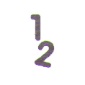 П23. Знает понятие «половина»/ «половинка»П23. Знает понятие «половина»/ «половинка»П23. Знает понятие «половина»/ «половинка»П23. Знает понятие «половина»/ «половинка»П23. Знает понятие «половина»/ «половинка»П23. Знает понятие «половина»/ «половинка»П23. Знает понятие «половина»/ «половинка»П23. Знает понятие «половина»/ «половинка»П23. Знает понятие «половина»/ «половинка»П23. Знает понятие «половина»/ «половинка»П23. Знает понятие «половина»/ «половинка»П23. Знает понятие «половина»/ «половинка»П23. Знает понятие «половина»/ «половинка»П23. Знает понятие «половина»/ «половинка»П23. Знает понятие «половина»/ «половинка»П23. Знает понятие «половина»/ «половинка»П23. Знает понятие «половина»/ «половинка»П24. Способен выделить два или три предмета из множества (взять два или три орешка)П24. Способен выделить два или три предмета из множества (взять два или три орешка)П24. Способен выделить два или три предмета из множества (взять два или три орешка)П24. Способен выделить два или три предмета из множества (взять два или три орешка)П24. Способен выделить два или три предмета из множества (взять два или три орешка)П24. Способен выделить два или три предмета из множества (взять два или три орешка)П24. Способен выделить два или три предмета из множества (взять два или три орешка)П24. Способен выделить два или три предмета из множества (взять два или три орешка)П24. Способен выделить два или три предмета из множества (взять два или три орешка)П24. Способен выделить два или три предмета из множества (взять два или три орешка)П24. Способен выделить два или три предмета из множества (взять два или три орешка)П24. Способен выделить два или три предмета из множества (взять два или три орешка)П24. Способен выделить два или три предмета из множества (взять два или три орешка)П24. Способен выделить два или три предмета из множества (взять два или три орешка)П24. Способен выделить два или три предмета из множества (взять два или три орешка)П24. Способен выделить два или три предмета из множества (взять два или три орешка)П24. Способен выделить два или три предмета из множества (взять два или три орешка)П25. Устанавливает количественные связи (может раздать каждому в группе по две конфеты)П25. Устанавливает количественные связи (может раздать каждому в группе по две конфеты)П25. Устанавливает количественные связи (может раздать каждому в группе по две конфеты)П25. Устанавливает количественные связи (может раздать каждому в группе по две конфеты)П25. Устанавливает количественные связи (может раздать каждому в группе по две конфеты)П25. Устанавливает количественные связи (может раздать каждому в группе по две конфеты)П25. Устанавливает количественные связи (может раздать каждому в группе по две конфеты)П25. Устанавливает количественные связи (может раздать каждому в группе по две конфеты)П25. Устанавливает количественные связи (может раздать каждому в группе по две конфеты)П25. Устанавливает количественные связи (может раздать каждому в группе по две конфеты)П25. Устанавливает количественные связи (может раздать каждому в группе по две конфеты)П25. Устанавливает количественные связи (может раздать каждому в группе по две конфеты)П25. Устанавливает количественные связи (может раздать каждому в группе по две конфеты)П25. Устанавливает количественные связи (может раздать каждому в группе по две конфеты)П25. Устанавливает количественные связи (может раздать каждому в группе по две конфеты)П25. Устанавливает количественные связи (может раздать каждому в группе по две конфеты)П25. Устанавливает количественные связи (может раздать каждому в группе по две конфеты)П26. Считает до 5П26. Считает до 5П26. Считает до 5П26. Считает до 5П26. Считает до 5П26. Считает до 5П26. Считает до 5П26. Считает до 5П26. Считает до 5П26. Считает до 5П26. Считает до 5П26. Считает до 5П26. Считает до 5П26. Считает до 5П26. Считает до 5П26. Считает до 5П26. Считает до 5П27. Знает количественный состав числа 5 (1,1,1,1,1)П27. Знает количественный состав числа 5 (1,1,1,1,1)П27. Знает количественный состав числа 5 (1,1,1,1,1)П27. Знает количественный состав числа 5 (1,1,1,1,1)П27. Знает количественный состав числа 5 (1,1,1,1,1)П27. Знает количественный состав числа 5 (1,1,1,1,1)П27. Знает количественный состав числа 5 (1,1,1,1,1)П27. Знает количественный состав числа 5 (1,1,1,1,1)П27. Знает количественный состав числа 5 (1,1,1,1,1)П27. Знает количественный состав числа 5 (1,1,1,1,1)П27. Знает количественный состав числа 5 (1,1,1,1,1)П27. Знает количественный состав числа 5 (1,1,1,1,1)П27. Знает количественный состав числа 5 (1,1,1,1,1)П27. Знает количественный состав числа 5 (1,1,1,1,1)П27. Знает количественный состав числа 5 (1,1,1,1,1)П27. Знает количественный состав числа 5 (1,1,1,1,1)П27. Знает количественный состав числа 5 (1,1,1,1,1)П28. Понимает значение целого и его частейП28. Понимает значение целого и его частейП28. Понимает значение целого и его частейП28. Понимает значение целого и его частейП28. Понимает значение целого и его частейП28. Понимает значение целого и его частейП28. Понимает значение целого и его частейП28. Понимает значение целого и его частейП28. Понимает значение целого и его частейП28. Понимает значение целого и его частейП28. Понимает значение целого и его частейП28. Понимает значение целого и его частейП28. Понимает значение целого и его частейП28. Понимает значение целого и его частейП28. Понимает значение целого и его частейП28. Понимает значение целого и его частейП28. Понимает значение целого и его частейП29. Знает порядковый счет в пределах 10П29. Знает порядковый счет в пределах 10П29. Знает порядковый счет в пределах 10П29. Знает порядковый счет в пределах 10П29. Знает порядковый счет в пределах 10П29. Знает порядковый счет в пределах 10П29. Знает порядковый счет в пределах 10П29. Знает порядковый счет в пределах 10П29. Знает порядковый счет в пределах 10П29. Знает порядковый счет в пределах 10П29. Знает порядковый счет в пределах 10П29. Знает порядковый счет в пределах 10П29. Знает порядковый счет в пределах 10П29. Знает порядковый счет в пределах 10П29. Знает порядковый счет в пределах 10П29. Знает порядковый счет в пределах 10П29. Знает порядковый счет в пределах 10П30. Может соотносить количество предметов и числа в пределах 10П30. Может соотносить количество предметов и числа в пределах 10П30. Может соотносить количество предметов и числа в пределах 10П30. Может соотносить количество предметов и числа в пределах 10П30. Может соотносить количество предметов и числа в пределах 10П30. Может соотносить количество предметов и числа в пределах 10П30. Может соотносить количество предметов и числа в пределах 10П30. Может соотносить количество предметов и числа в пределах 10П30. Может соотносить количество предметов и числа в пределах 10П30. Может соотносить количество предметов и числа в пределах 10П30. Может соотносить количество предметов и числа в пределах 10П30. Может соотносить количество предметов и числа в пределах 10П30. Может соотносить количество предметов и числа в пределах 10П30. Может соотносить количество предметов и числа в пределах 10П30. Может соотносить количество предметов и числа в пределах 10П30. Может соотносить количество предметов и числа в пределах 10П30. Может соотносить количество предметов и числа в пределах 10П31. Составляет предметные множества в пределах 10 (2 фишки и 3 фишки – вместе будет 5 фишек)П31. Составляет предметные множества в пределах 10 (2 фишки и 3 фишки – вместе будет 5 фишек)П31. Составляет предметные множества в пределах 10 (2 фишки и 3 фишки – вместе будет 5 фишек)П31. Составляет предметные множества в пределах 10 (2 фишки и 3 фишки – вместе будет 5 фишек)П31. Составляет предметные множества в пределах 10 (2 фишки и 3 фишки – вместе будет 5 фишек)П31. Составляет предметные множества в пределах 10 (2 фишки и 3 фишки – вместе будет 5 фишек)П31. Составляет предметные множества в пределах 10 (2 фишки и 3 фишки – вместе будет 5 фишек)П31. Составляет предметные множества в пределах 10 (2 фишки и 3 фишки – вместе будет 5 фишек)П31. Составляет предметные множества в пределах 10 (2 фишки и 3 фишки – вместе будет 5 фишек)П31. Составляет предметные множества в пределах 10 (2 фишки и 3 фишки – вместе будет 5 фишек)П31. Составляет предметные множества в пределах 10 (2 фишки и 3 фишки – вместе будет 5 фишек)П31. Составляет предметные множества в пределах 10 (2 фишки и 3 фишки – вместе будет 5 фишек)П31. Составляет предметные множества в пределах 10 (2 фишки и 3 фишки – вместе будет 5 фишек)П31. Составляет предметные множества в пределах 10 (2 фишки и 3 фишки – вместе будет 5 фишек)П31. Составляет предметные множества в пределах 10 (2 фишки и 3 фишки – вместе будет 5 фишек)П31. Составляет предметные множества в пределах 10 (2 фишки и 3 фишки – вместе будет 5 фишек)П31. Составляет предметные множества в пределах 10 (2 фишки и 3 фишки – вместе будет 5 фишек)П32. Раскладывает предметные множества в пределах 10 (7 фишек можно разделить на 4 и 3 фишки)П32. Раскладывает предметные множества в пределах 10 (7 фишек можно разделить на 4 и 3 фишки)П32. Раскладывает предметные множества в пределах 10 (7 фишек можно разделить на 4 и 3 фишки)П32. Раскладывает предметные множества в пределах 10 (7 фишек можно разделить на 4 и 3 фишки)П32. Раскладывает предметные множества в пределах 10 (7 фишек можно разделить на 4 и 3 фишки)П32. Раскладывает предметные множества в пределах 10 (7 фишек можно разделить на 4 и 3 фишки)П32. Раскладывает предметные множества в пределах 10 (7 фишек можно разделить на 4 и 3 фишки)П32. Раскладывает предметные множества в пределах 10 (7 фишек можно разделить на 4 и 3 фишки)П32. Раскладывает предметные множества в пределах 10 (7 фишек можно разделить на 4 и 3 фишки)П32. Раскладывает предметные множества в пределах 10 (7 фишек можно разделить на 4 и 3 фишки)П32. Раскладывает предметные множества в пределах 10 (7 фишек можно разделить на 4 и 3 фишки)П32. Раскладывает предметные множества в пределах 10 (7 фишек можно разделить на 4 и 3 фишки)П32. Раскладывает предметные множества в пределах 10 (7 фишек можно разделить на 4 и 3 фишки)П32. Раскладывает предметные множества в пределах 10 (7 фишек можно разделить на 4 и 3 фишки)П32. Раскладывает предметные множества в пределах 10 (7 фишек можно разделить на 4 и 3 фишки)П32. Раскладывает предметные множества в пределах 10 (7 фишек можно разделить на 4 и 3 фишки)П32. Раскладывает предметные множества в пределах 10 (7 фишек можно разделить на 4 и 3 фишки)П33. Знает изображение цифрП33. Знает изображение цифрП33. Знает изображение цифрП33. Знает изображение цифрП33. Знает изображение цифрП33. Знает изображение цифрП33. Знает изображение цифрП33. Знает изображение цифрП33. Знает изображение цифрП33. Знает изображение цифрП33. Знает изображение цифрП33. Знает изображение цифрП33. Знает изображение цифрП33. Знает изображение цифрП33. Знает изображение цифрП33. Знает изображение цифрП33. Знает изображение цифрП34. Применяет счет в повседневной жизни, игреП34. Применяет счет в повседневной жизни, игреП34. Применяет счет в повседневной жизни, игреП34. Применяет счет в повседневной жизни, игреП34. Применяет счет в повседневной жизни, игреП34. Применяет счет в повседневной жизни, игреП34. Применяет счет в повседневной жизни, игреП34. Применяет счет в повседневной жизни, игреП34. Применяет счет в повседневной жизни, игреП34. Применяет счет в повседневной жизни, игреП34. Применяет счет в повседневной жизни, игреП34. Применяет счет в повседневной жизни, игреП34. Применяет счет в повседневной жизни, игреП34. Применяет счет в повседневной жизни, игреП34. Применяет счет в повседневной жизни, игреП34. Применяет счет в повседневной жизни, игреП34. Применяет счет в повседневной жизни, игреП35. Обнаруживает постоянство или изменение количества (было – стало)П35. Обнаруживает постоянство или изменение количества (было – стало)П35. Обнаруживает постоянство или изменение количества (было – стало)П35. Обнаруживает постоянство или изменение количества (было – стало)П35. Обнаруживает постоянство или изменение количества (было – стало)П35. Обнаруживает постоянство или изменение количества (было – стало)П35. Обнаруживает постоянство или изменение количества (было – стало)П35. Обнаруживает постоянство или изменение количества (было – стало)П35. Обнаруживает постоянство или изменение количества (было – стало)П35. Обнаруживает постоянство или изменение количества (было – стало)П35. Обнаруживает постоянство или изменение количества (было – стало)П35. Обнаруживает постоянство или изменение количества (было – стало)П35. Обнаруживает постоянство или изменение количества (было – стало)П35. Обнаруживает постоянство или изменение количества (было – стало)П35. Обнаруживает постоянство или изменение количества (было – стало)П35. Обнаруживает постоянство или изменение количества (было – стало)П35. Обнаруживает постоянство или изменение количества (было – стало)П36. Решает простые задачи на сложение и вычитаниеП36. Решает простые задачи на сложение и вычитаниеП36. Решает простые задачи на сложение и вычитаниеП36. Решает простые задачи на сложение и вычитаниеП36. Решает простые задачи на сложение и вычитаниеП36. Решает простые задачи на сложение и вычитаниеП36. Решает простые задачи на сложение и вычитаниеП36. Решает простые задачи на сложение и вычитаниеП36. Решает простые задачи на сложение и вычитаниеП36. Решает простые задачи на сложение и вычитаниеП36. Решает простые задачи на сложение и вычитаниеП36. Решает простые задачи на сложение и вычитаниеП36. Решает простые задачи на сложение и вычитаниеП36. Решает простые задачи на сложение и вычитаниеП36. Решает простые задачи на сложение и вычитаниеП36. Решает простые задачи на сложение и вычитаниеП36. Решает простые задачи на сложение и вычитаниеП37. Понимает запись простых математических последовательностей (от меньшего числа к большему или наоборот)П37. Понимает запись простых математических последовательностей (от меньшего числа к большему или наоборот)П37. Понимает запись простых математических последовательностей (от меньшего числа к большему или наоборот)П37. Понимает запись простых математических последовательностей (от меньшего числа к большему или наоборот)П37. Понимает запись простых математических последовательностей (от меньшего числа к большему или наоборот)П37. Понимает запись простых математических последовательностей (от меньшего числа к большему или наоборот)П37. Понимает запись простых математических последовательностей (от меньшего числа к большему или наоборот)П37. Понимает запись простых математических последовательностей (от меньшего числа к большему или наоборот)П37. Понимает запись простых математических последовательностей (от меньшего числа к большему или наоборот)П37. Понимает запись простых математических последовательностей (от меньшего числа к большему или наоборот)П37. Понимает запись простых математических последовательностей (от меньшего числа к большему или наоборот)П37. Понимает запись простых математических последовательностей (от меньшего числа к большему или наоборот)П37. Понимает запись простых математических последовательностей (от меньшего числа к большему или наоборот)П37. Понимает запись простых математических последовательностей (от меньшего числа к большему или наоборот)П37. Понимает запись простых математических последовательностей (от меньшего числа к большему или наоборот)П37. Понимает запись простых математических последовательностей (от меньшего числа к большему или наоборот)П37. Понимает запись простых математических последовательностей (от меньшего числа к большему или наоборот)П38. Понимает смысл числа как символа для выражения количества, длины, веса и т.п.П38. Понимает смысл числа как символа для выражения количества, длины, веса и т.п.П38. Понимает смысл числа как символа для выражения количества, длины, веса и т.п.П38. Понимает смысл числа как символа для выражения количества, длины, веса и т.п.П38. Понимает смысл числа как символа для выражения количества, длины, веса и т.п.П38. Понимает смысл числа как символа для выражения количества, длины, веса и т.п.П38. Понимает смысл числа как символа для выражения количества, длины, веса и т.п.П38. Понимает смысл числа как символа для выражения количества, длины, веса и т.п.П38. Понимает смысл числа как символа для выражения количества, длины, веса и т.п.П38. Понимает смысл числа как символа для выражения количества, длины, веса и т.п.П38. Понимает смысл числа как символа для выражения количества, длины, веса и т.п.П38. Понимает смысл числа как символа для выражения количества, длины, веса и т.п.П38. Понимает смысл числа как символа для выражения количества, длины, веса и т.п.П38. Понимает смысл числа как символа для выражения количества, длины, веса и т.п.П38. Понимает смысл числа как символа для выражения количества, длины, веса и т.п.П38. Понимает смысл числа как символа для выражения количества, длины, веса и т.п.П38. Понимает смысл числа как символа для выражения количества, длины, веса и т.п.П39. Может считать группы предметов (1 пара, 2 пары)П39. Может считать группы предметов (1 пара, 2 пары)П39. Может считать группы предметов (1 пара, 2 пары)П39. Может считать группы предметов (1 пара, 2 пары)П39. Может считать группы предметов (1 пара, 2 пары)П39. Может считать группы предметов (1 пара, 2 пары)П39. Может считать группы предметов (1 пара, 2 пары)П39. Может считать группы предметов (1 пара, 2 пары)П39. Может считать группы предметов (1 пара, 2 пары)П39. Может считать группы предметов (1 пара, 2 пары)П39. Может считать группы предметов (1 пара, 2 пары)П39. Может считать группы предметов (1 пара, 2 пары)П39. Может считать группы предметов (1 пара, 2 пары)П39. Может считать группы предметов (1 пара, 2 пары)П39. Может считать группы предметов (1 пара, 2 пары)П39. Может считать группы предметов (1 пара, 2 пары)П39. Может считать группы предметов (1 пара, 2 пары)П40. Знает порядковый счет в пределах 20П40. Знает порядковый счет в пределах 20П40. Знает порядковый счет в пределах 20П40. Знает порядковый счет в пределах 20П40. Знает порядковый счет в пределах 20П40. Знает порядковый счет в пределах 20П40. Знает порядковый счет в пределах 20П40. Знает порядковый счет в пределах 20П40. Знает порядковый счет в пределах 20П40. Знает порядковый счет в пределах 20П40. Знает порядковый счет в пределах 20П40. Знает порядковый счет в пределах 20П40. Знает порядковый счет в пределах 20П40. Знает порядковый счет в пределах 20П40. Знает порядковый счет в пределах 20П40. Знает порядковый счет в пределах 20П40. Знает порядковый счет в пределах 20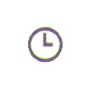 П41. Знает названия времен года и главные различия между нимиП41. Знает названия времен года и главные различия между нимиП41. Знает названия времен года и главные различия между нимиП41. Знает названия времен года и главные различия между нимиП41. Знает названия времен года и главные различия между нимиП41. Знает названия времен года и главные различия между нимиП41. Знает названия времен года и главные различия между нимиП41. Знает названия времен года и главные различия между нимиП41. Знает названия времен года и главные различия между нимиП41. Знает названия времен года и главные различия между нимиП41. Знает названия времен года и главные различия между нимиП41. Знает названия времен года и главные различия между нимиП41. Знает названия времен года и главные различия между нимиП41. Знает названия времен года и главные различия между нимиП41. Знает названия времен года и главные различия между нимиП41. Знает названия времен года и главные различия между нимиП41. Знает названия времен года и главные различия между нимиП42. Понимает ход времени в распорядке дня (утро-день-вечер-ночь)П42. Понимает ход времени в распорядке дня (утро-день-вечер-ночь)П42. Понимает ход времени в распорядке дня (утро-день-вечер-ночь)П42. Понимает ход времени в распорядке дня (утро-день-вечер-ночь)П42. Понимает ход времени в распорядке дня (утро-день-вечер-ночь)П42. Понимает ход времени в распорядке дня (утро-день-вечер-ночь)П42. Понимает ход времени в распорядке дня (утро-день-вечер-ночь)П42. Понимает ход времени в распорядке дня (утро-день-вечер-ночь)П42. Понимает ход времени в распорядке дня (утро-день-вечер-ночь)П42. Понимает ход времени в распорядке дня (утро-день-вечер-ночь)П42. Понимает ход времени в распорядке дня (утро-день-вечер-ночь)П42. Понимает ход времени в распорядке дня (утро-день-вечер-ночь)П42. Понимает ход времени в распорядке дня (утро-день-вечер-ночь)П42. Понимает ход времени в распорядке дня (утро-день-вечер-ночь)П42. Понимает ход времени в распорядке дня (утро-день-вечер-ночь)П42. Понимает ход времени в распорядке дня (утро-день-вечер-ночь)П42. Понимает ход времени в распорядке дня (утро-день-вечер-ночь)П43. Знает и применяет понятия, структурирующие время (вчера-сегодня-завтра)П43. Знает и применяет понятия, структурирующие время (вчера-сегодня-завтра)П43. Знает и применяет понятия, структурирующие время (вчера-сегодня-завтра)П43. Знает и применяет понятия, структурирующие время (вчера-сегодня-завтра)П43. Знает и применяет понятия, структурирующие время (вчера-сегодня-завтра)П43. Знает и применяет понятия, структурирующие время (вчера-сегодня-завтра)П43. Знает и применяет понятия, структурирующие время (вчера-сегодня-завтра)П43. Знает и применяет понятия, структурирующие время (вчера-сегодня-завтра)П43. Знает и применяет понятия, структурирующие время (вчера-сегодня-завтра)П43. Знает и применяет понятия, структурирующие время (вчера-сегодня-завтра)П43. Знает и применяет понятия, структурирующие время (вчера-сегодня-завтра)П43. Знает и применяет понятия, структурирующие время (вчера-сегодня-завтра)П43. Знает и применяет понятия, структурирующие время (вчера-сегодня-завтра)П43. Знает и применяет понятия, структурирующие время (вчера-сегодня-завтра)П43. Знает и применяет понятия, структурирующие время (вчера-сегодня-завтра)П43. Знает и применяет понятия, структурирующие время (вчера-сегодня-завтра)П43. Знает и применяет понятия, структурирующие время (вчера-сегодня-завтра)П44. Знает последовательность времен года и сезонные изменения (набухли почки, отцвели цветы, начался листопад)П44. Знает последовательность времен года и сезонные изменения (набухли почки, отцвели цветы, начался листопад)П44. Знает последовательность времен года и сезонные изменения (набухли почки, отцвели цветы, начался листопад)П44. Знает последовательность времен года и сезонные изменения (набухли почки, отцвели цветы, начался листопад)П44. Знает последовательность времен года и сезонные изменения (набухли почки, отцвели цветы, начался листопад)П44. Знает последовательность времен года и сезонные изменения (набухли почки, отцвели цветы, начался листопад)П44. Знает последовательность времен года и сезонные изменения (набухли почки, отцвели цветы, начался листопад)П44. Знает последовательность времен года и сезонные изменения (набухли почки, отцвели цветы, начался листопад)П44. Знает последовательность времен года и сезонные изменения (набухли почки, отцвели цветы, начался листопад)П44. Знает последовательность времен года и сезонные изменения (набухли почки, отцвели цветы, начался листопад)П44. Знает последовательность времен года и сезонные изменения (набухли почки, отцвели цветы, начался листопад)П44. Знает последовательность времен года и сезонные изменения (набухли почки, отцвели цветы, начался листопад)П44. Знает последовательность времен года и сезонные изменения (набухли почки, отцвели цветы, начался листопад)П44. Знает последовательность времен года и сезонные изменения (набухли почки, отцвели цветы, начался листопад)П44. Знает последовательность времен года и сезонные изменения (набухли почки, отцвели цветы, начался листопад)П44. Знает последовательность времен года и сезонные изменения (набухли почки, отцвели цветы, начался листопад)П44. Знает последовательность времен года и сезонные изменения (набухли почки, отцвели цветы, начался листопад)П45. Может описать особенности природы и жизни людей в разные времена годаП45. Может описать особенности природы и жизни людей в разные времена годаП45. Может описать особенности природы и жизни людей в разные времена годаП45. Может описать особенности природы и жизни людей в разные времена годаП45. Может описать особенности природы и жизни людей в разные времена годаП45. Может описать особенности природы и жизни людей в разные времена годаП45. Может описать особенности природы и жизни людей в разные времена годаП45. Может описать особенности природы и жизни людей в разные времена годаП45. Может описать особенности природы и жизни людей в разные времена годаП45. Может описать особенности природы и жизни людей в разные времена годаП45. Может описать особенности природы и жизни людей в разные времена годаП45. Может описать особенности природы и жизни людей в разные времена годаП45. Может описать особенности природы и жизни людей в разные времена годаП45. Может описать особенности природы и жизни людей в разные времена годаП45. Может описать особенности природы и жизни людей в разные времена годаП45. Может описать особенности природы и жизни людей в разные времена годаП45. Может описать особенности природы и жизни людей в разные времена годаП46. Знает чередование месяцев в годуП46. Знает чередование месяцев в годуП46. Знает чередование месяцев в годуП46. Знает чередование месяцев в годуП46. Знает чередование месяцев в годуП46. Знает чередование месяцев в годуП46. Знает чередование месяцев в годуП46. Знает чередование месяцев в годуП46. Знает чередование месяцев в годуП46. Знает чередование месяцев в годуП46. Знает чередование месяцев в годуП46. Знает чередование месяцев в годуП46. Знает чередование месяцев в годуП46. Знает чередование месяцев в годуП46. Знает чередование месяцев в годуП46. Знает чередование месяцев в годуП46. Знает чередование месяцев в годуП47. Знает дни недели и их последовательностьП47. Знает дни недели и их последовательностьП47. Знает дни недели и их последовательностьП47. Знает дни недели и их последовательностьП47. Знает дни недели и их последовательностьП47. Знает дни недели и их последовательностьП47. Знает дни недели и их последовательностьП47. Знает дни недели и их последовательностьП47. Знает дни недели и их последовательностьП47. Знает дни недели и их последовательностьП47. Знает дни недели и их последовательностьП47. Знает дни недели и их последовательностьП47. Знает дни недели и их последовательностьП47. Знает дни недели и их последовательностьП47. Знает дни недели и их последовательностьП47. Знает дни недели и их последовательностьП47. Знает дни недели и их последовательностьП48. Пользуется календаремП48. Пользуется календаремП48. Пользуется календаремП48. Пользуется календаремП48. Пользуется календаремП48. Пользуется календаремП48. Пользуется календаремП48. Пользуется календаремП48. Пользуется календаремП48. Пользуется календаремП48. Пользуется календаремП48. Пользуется календаремП48. Пользуется календаремП48. Пользуется календаремП48. Пользуется календаремП48. Пользуется календаремП48. Пользуется календаремП49. Пользуется часамиП49. Пользуется часамиП49. Пользуется часамиП49. Пользуется часамиП49. Пользуется часамиП49. Пользуется часамиП49. Пользуется часамиП49. Пользуется часамиП49. Пользуется часамиП49. Пользуется часамиП49. Пользуется часамиП49. Пользуется часамиП49. Пользуется часамиП49. Пользуется часамиП49. Пользуется часамиП49. Пользуется часамиП49. Пользуется часамиП50. Использует понятия «сначала», «потом», «до», «после», «раньше», «позже», «одновременно»П50. Использует понятия «сначала», «потом», «до», «после», «раньше», «позже», «одновременно»П50. Использует понятия «сначала», «потом», «до», «после», «раньше», «позже», «одновременно»П50. Использует понятия «сначала», «потом», «до», «после», «раньше», «позже», «одновременно»П50. Использует понятия «сначала», «потом», «до», «после», «раньше», «позже», «одновременно»П50. Использует понятия «сначала», «потом», «до», «после», «раньше», «позже», «одновременно»П50. Использует понятия «сначала», «потом», «до», «после», «раньше», «позже», «одновременно»П50. Использует понятия «сначала», «потом», «до», «после», «раньше», «позже», «одновременно»П50. Использует понятия «сначала», «потом», «до», «после», «раньше», «позже», «одновременно»П50. Использует понятия «сначала», «потом», «до», «после», «раньше», «позже», «одновременно»П50. Использует понятия «сначала», «потом», «до», «после», «раньше», «позже», «одновременно»П50. Использует понятия «сначала», «потом», «до», «после», «раньше», «позже», «одновременно»П50. Использует понятия «сначала», «потом», «до», «после», «раньше», «позже», «одновременно»П50. Использует понятия «сначала», «потом», «до», «после», «раньше», «позже», «одновременно»П50. Использует понятия «сначала», «потом», «до», «после», «раньше», «позже», «одновременно»П50. Использует понятия «сначала», «потом», «до», «после», «раньше», «позже», «одновременно»П50. Использует понятия «сначала», «потом», «до», «после», «раньше», «позже», «одновременно»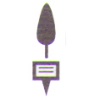 П51. Узнает и называет некоторые цветы (3-5) и деревья (3-5)П51. Узнает и называет некоторые цветы (3-5) и деревья (3-5)П51. Узнает и называет некоторые цветы (3-5) и деревья (3-5)П51. Узнает и называет некоторые цветы (3-5) и деревья (3-5)П51. Узнает и называет некоторые цветы (3-5) и деревья (3-5)П51. Узнает и называет некоторые цветы (3-5) и деревья (3-5)П51. Узнает и называет некоторые цветы (3-5) и деревья (3-5)П51. Узнает и называет некоторые цветы (3-5) и деревья (3-5)П51. Узнает и называет некоторые цветы (3-5) и деревья (3-5)П51. Узнает и называет некоторые цветы (3-5) и деревья (3-5)П51. Узнает и называет некоторые цветы (3-5) и деревья (3-5)П51. Узнает и называет некоторые цветы (3-5) и деревья (3-5)П51. Узнает и называет некоторые цветы (3-5) и деревья (3-5)П51. Узнает и называет некоторые цветы (3-5) и деревья (3-5)П51. Узнает и называет некоторые цветы (3-5) и деревья (3-5)П51. Узнает и называет некоторые цветы (3-5) и деревья (3-5)П51. Узнает и называет некоторые цветы (3-5) и деревья (3-5)П52. Узнает и называет некоторых животных (5-7)П52. Узнает и называет некоторых животных (5-7)П52. Узнает и называет некоторых животных (5-7)П52. Узнает и называет некоторых животных (5-7)П52. Узнает и называет некоторых животных (5-7)П52. Узнает и называет некоторых животных (5-7)П52. Узнает и называет некоторых животных (5-7)П52. Узнает и называет некоторых животных (5-7)П52. Узнает и называет некоторых животных (5-7)П52. Узнает и называет некоторых животных (5-7)П52. Узнает и называет некоторых животных (5-7)П52. Узнает и называет некоторых животных (5-7)П52. Узнает и называет некоторых животных (5-7)П52. Узнает и называет некоторых животных (5-7)П52. Узнает и называет некоторых животных (5-7)П52. Узнает и называет некоторых животных (5-7)П52. Узнает и называет некоторых животных (5-7)П53. Различает отдельные явления природы (снег, град, дождь, ветер, туман)П53. Различает отдельные явления природы (снег, град, дождь, ветер, туман)П53. Различает отдельные явления природы (снег, град, дождь, ветер, туман)П53. Различает отдельные явления природы (снег, град, дождь, ветер, туман)П53. Различает отдельные явления природы (снег, град, дождь, ветер, туман)П53. Различает отдельные явления природы (снег, град, дождь, ветер, туман)П53. Различает отдельные явления природы (снег, град, дождь, ветер, туман)П53. Различает отдельные явления природы (снег, град, дождь, ветер, туман)П53. Различает отдельные явления природы (снег, град, дождь, ветер, туман)П53. Различает отдельные явления природы (снег, град, дождь, ветер, туман)П53. Различает отдельные явления природы (снег, град, дождь, ветер, туман)П53. Различает отдельные явления природы (снег, град, дождь, ветер, туман)П53. Различает отдельные явления природы (снег, град, дождь, ветер, туман)П53. Различает отдельные явления природы (снег, град, дождь, ветер, туман)П53. Различает отдельные явления природы (снег, град, дождь, ветер, туман)П53. Различает отдельные явления природы (снег, град, дождь, ветер, туман)П53. Различает отдельные явления природы (снег, град, дождь, ветер, туман)П54. Различает диких и домашних животныхП54. Различает диких и домашних животныхП54. Различает диких и домашних животныхП54. Различает диких и домашних животныхП54. Различает диких и домашних животныхП54. Различает диких и домашних животныхП54. Различает диких и домашних животныхП54. Различает диких и домашних животныхП54. Различает диких и домашних животныхП54. Различает диких и домашних животныхП54. Различает диких и домашних животныхП54. Различает диких и домашних животныхП54. Различает диких и домашних животныхП54. Различает диких и домашних животныхП54. Различает диких и домашних животныхП54. Различает диких и домашних животныхП54. Различает диких и домашних животныхП55. Узнает и называет некоторых насекомых и птицП55. Узнает и называет некоторых насекомых и птицП55. Узнает и называет некоторых насекомых и птицП55. Узнает и называет некоторых насекомых и птицП55. Узнает и называет некоторых насекомых и птицП55. Узнает и называет некоторых насекомых и птицП55. Узнает и называет некоторых насекомых и птицП55. Узнает и называет некоторых насекомых и птицП55. Узнает и называет некоторых насекомых и птицП55. Узнает и называет некоторых насекомых и птицП55. Узнает и называет некоторых насекомых и птицП55. Узнает и называет некоторых насекомых и птицП55. Узнает и называет некоторых насекомых и птицП55. Узнает и называет некоторых насекомых и птицП55. Узнает и называет некоторых насекомых и птицП55. Узнает и называет некоторых насекомых и птицП55. Узнает и называет некоторых насекомых и птицП56. Правильно называет детенышей некоторых животныхП56. Правильно называет детенышей некоторых животныхП56. Правильно называет детенышей некоторых животныхП56. Правильно называет детенышей некоторых животныхП56. Правильно называет детенышей некоторых животныхП56. Правильно называет детенышей некоторых животныхП56. Правильно называет детенышей некоторых животныхП56. Правильно называет детенышей некоторых животныхП56. Правильно называет детенышей некоторых животныхП56. Правильно называет детенышей некоторых животныхП56. Правильно называет детенышей некоторых животныхП56. Правильно называет детенышей некоторых животныхП56. Правильно называет детенышей некоторых животныхП56. Правильно называет детенышей некоторых животныхП56. Правильно называет детенышей некоторых животныхП56. Правильно называет детенышей некоторых животныхП56. Правильно называет детенышей некоторых животныхП57. Знает особенности некоторых природных материалов: вода (прозрачная, льется), камень (твердый, тяжелый), песка(желтый, рассыпается)П57. Знает особенности некоторых природных материалов: вода (прозрачная, льется), камень (твердый, тяжелый), песка(желтый, рассыпается)П57. Знает особенности некоторых природных материалов: вода (прозрачная, льется), камень (твердый, тяжелый), песка(желтый, рассыпается)П57. Знает особенности некоторых природных материалов: вода (прозрачная, льется), камень (твердый, тяжелый), песка(желтый, рассыпается)П57. Знает особенности некоторых природных материалов: вода (прозрачная, льется), камень (твердый, тяжелый), песка(желтый, рассыпается)П57. Знает особенности некоторых природных материалов: вода (прозрачная, льется), камень (твердый, тяжелый), песка(желтый, рассыпается)П57. Знает особенности некоторых природных материалов: вода (прозрачная, льется), камень (твердый, тяжелый), песка(желтый, рассыпается)П57. Знает особенности некоторых природных материалов: вода (прозрачная, льется), камень (твердый, тяжелый), песка(желтый, рассыпается)П57. Знает особенности некоторых природных материалов: вода (прозрачная, льется), камень (твердый, тяжелый), песка(желтый, рассыпается)П57. Знает особенности некоторых природных материалов: вода (прозрачная, льется), камень (твердый, тяжелый), песка(желтый, рассыпается)П57. Знает особенности некоторых природных материалов: вода (прозрачная, льется), камень (твердый, тяжелый), песка(желтый, рассыпается)П57. Знает особенности некоторых природных материалов: вода (прозрачная, льется), камень (твердый, тяжелый), песка(желтый, рассыпается)П57. Знает особенности некоторых природных материалов: вода (прозрачная, льется), камень (твердый, тяжелый), песка(желтый, рассыпается)П57. Знает особенности некоторых природных материалов: вода (прозрачная, льется), камень (твердый, тяжелый), песка(желтый, рассыпается)П57. Знает особенности некоторых природных материалов: вода (прозрачная, льется), камень (твердый, тяжелый), песка(желтый, рассыпается)П57. Знает особенности некоторых природных материалов: вода (прозрачная, льется), камень (твердый, тяжелый), песка(желтый, рассыпается)П57. Знает особенности некоторых природных материалов: вода (прозрачная, льется), камень (твердый, тяжелый), песка(желтый, рассыпается)П58. Знает, различает овощи, фрукты, ягодыП58. Знает, различает овощи, фрукты, ягодыП58. Знает, различает овощи, фрукты, ягодыП58. Знает, различает овощи, фрукты, ягодыП58. Знает, различает овощи, фрукты, ягодыП58. Знает, различает овощи, фрукты, ягодыП58. Знает, различает овощи, фрукты, ягодыП58. Знает, различает овощи, фрукты, ягодыП58. Знает, различает овощи, фрукты, ягодыП58. Знает, различает овощи, фрукты, ягодыП58. Знает, различает овощи, фрукты, ягодыП58. Знает, различает овощи, фрукты, ягодыП58. Знает, различает овощи, фрукты, ягодыП58. Знает, различает овощи, фрукты, ягодыП58. Знает, различает овощи, фрукты, ягодыП58. Знает, различает овощи, фрукты, ягодыП58. Знает, различает овощи, фрукты, ягодыП59. Знает опасные явления природы (гроза, ураган, шторм, наводнение)П59. Знает опасные явления природы (гроза, ураган, шторм, наводнение)П59. Знает опасные явления природы (гроза, ураган, шторм, наводнение)П59. Знает опасные явления природы (гроза, ураган, шторм, наводнение)П59. Знает опасные явления природы (гроза, ураган, шторм, наводнение)П59. Знает опасные явления природы (гроза, ураган, шторм, наводнение)П59. Знает опасные явления природы (гроза, ураган, шторм, наводнение)П59. Знает опасные явления природы (гроза, ураган, шторм, наводнение)П59. Знает опасные явления природы (гроза, ураган, шторм, наводнение)П59. Знает опасные явления природы (гроза, ураган, шторм, наводнение)П59. Знает опасные явления природы (гроза, ураган, шторм, наводнение)П59. Знает опасные явления природы (гроза, ураган, шторм, наводнение)П59. Знает опасные явления природы (гроза, ураган, шторм, наводнение)П59. Знает опасные явления природы (гроза, ураган, шторм, наводнение)П59. Знает опасные явления природы (гроза, ураган, шторм, наводнение)П59. Знает опасные явления природы (гроза, ураган, шторм, наводнение)П59. Знает опасные явления природы (гроза, ураган, шторм, наводнение)П60.Классифицирует растения (деревья, цветы) и животных (рыбы, птицы, звери, домашние животные)П60.Классифицирует растения (деревья, цветы) и животных (рыбы, птицы, звери, домашние животные)П60.Классифицирует растения (деревья, цветы) и животных (рыбы, птицы, звери, домашние животные)П60.Классифицирует растения (деревья, цветы) и животных (рыбы, птицы, звери, домашние животные)П60.Классифицирует растения (деревья, цветы) и животных (рыбы, птицы, звери, домашние животные)П60.Классифицирует растения (деревья, цветы) и животных (рыбы, птицы, звери, домашние животные)П60.Классифицирует растения (деревья, цветы) и животных (рыбы, птицы, звери, домашние животные)П60.Классифицирует растения (деревья, цветы) и животных (рыбы, птицы, звери, домашние животные)П60.Классифицирует растения (деревья, цветы) и животных (рыбы, птицы, звери, домашние животные)П60.Классифицирует растения (деревья, цветы) и животных (рыбы, птицы, звери, домашние животные)П60.Классифицирует растения (деревья, цветы) и животных (рыбы, птицы, звери, домашние животные)П60.Классифицирует растения (деревья, цветы) и животных (рыбы, птицы, звери, домашние животные)П60.Классифицирует растения (деревья, цветы) и животных (рыбы, птицы, звери, домашние животные)П60.Классифицирует растения (деревья, цветы) и животных (рыбы, птицы, звери, домашние животные)П60.Классифицирует растения (деревья, цветы) и животных (рыбы, птицы, звери, домашние животные)П60.Классифицирует растения (деревья, цветы) и животных (рыбы, птицы, звери, домашние животные)П60.Классифицирует растения (деревья, цветы) и животных (рыбы, птицы, звери, домашние животные)П61.Рзаличает агрегатные состояния вещества (жидкость, твердое тело, газ/пар)П61.Рзаличает агрегатные состояния вещества (жидкость, твердое тело, газ/пар)П61.Рзаличает агрегатные состояния вещества (жидкость, твердое тело, газ/пар)П61.Рзаличает агрегатные состояния вещества (жидкость, твердое тело, газ/пар)П61.Рзаличает агрегатные состояния вещества (жидкость, твердое тело, газ/пар)П61.Рзаличает агрегатные состояния вещества (жидкость, твердое тело, газ/пар)П61.Рзаличает агрегатные состояния вещества (жидкость, твердое тело, газ/пар)П61.Рзаличает агрегатные состояния вещества (жидкость, твердое тело, газ/пар)П61.Рзаличает агрегатные состояния вещества (жидкость, твердое тело, газ/пар)П61.Рзаличает агрегатные состояния вещества (жидкость, твердое тело, газ/пар)П61.Рзаличает агрегатные состояния вещества (жидкость, твердое тело, газ/пар)П61.Рзаличает агрегатные состояния вещества (жидкость, твердое тело, газ/пар)П61.Рзаличает агрегатные состояния вещества (жидкость, твердое тело, газ/пар)П61.Рзаличает агрегатные состояния вещества (жидкость, твердое тело, газ/пар)П61.Рзаличает агрегатные состояния вещества (жидкость, твердое тело, газ/пар)П61.Рзаличает агрегатные состояния вещества (жидкость, твердое тело, газ/пар)П61.Рзаличает агрегатные состояния вещества (жидкость, твердое тело, газ/пар)П62.Знает о существовании круговорота воды в природе, может его описатьП62.Знает о существовании круговорота воды в природе, может его описатьП62.Знает о существовании круговорота воды в природе, может его описатьП62.Знает о существовании круговорота воды в природе, может его описатьП62.Знает о существовании круговорота воды в природе, может его описатьП62.Знает о существовании круговорота воды в природе, может его описатьП62.Знает о существовании круговорота воды в природе, может его описатьП62.Знает о существовании круговорота воды в природе, может его описатьП62.Знает о существовании круговорота воды в природе, может его описатьП62.Знает о существовании круговорота воды в природе, может его описатьП62.Знает о существовании круговорота воды в природе, может его описатьП62.Знает о существовании круговорота воды в природе, может его описатьП62.Знает о существовании круговорота воды в природе, может его описатьП62.Знает о существовании круговорота воды в природе, может его описатьП62.Знает о существовании круговорота воды в природе, может его описатьП62.Знает о существовании круговорота воды в природе, может его описатьП62.Знает о существовании круговорота воды в природе, может его описатьП63. Знает основные элементы погоды, может ее описатьП63. Знает основные элементы погоды, может ее описатьП63. Знает основные элементы погоды, может ее описатьП63. Знает основные элементы погоды, может ее описатьП63. Знает основные элементы погоды, может ее описатьП63. Знает основные элементы погоды, может ее описатьП63. Знает основные элементы погоды, может ее описатьП63. Знает основные элементы погоды, может ее описатьП63. Знает основные элементы погоды, может ее описатьП63. Знает основные элементы погоды, может ее описатьП63. Знает основные элементы погоды, может ее описатьП63. Знает основные элементы погоды, может ее описатьП63. Знает основные элементы погоды, может ее описатьП63. Знает основные элементы погоды, может ее описатьП63. Знает основные элементы погоды, может ее описатьП63. Знает основные элементы погоды, может ее описатьП63. Знает основные элементы погоды, может ее описатьП64. Знает некоторые физические явления (магнетизм, сила тяжести)П64. Знает некоторые физические явления (магнетизм, сила тяжести)П64. Знает некоторые физические явления (магнетизм, сила тяжести)П64. Знает некоторые физические явления (магнетизм, сила тяжести)П64. Знает некоторые физические явления (магнетизм, сила тяжести)П64. Знает некоторые физические явления (магнетизм, сила тяжести)П64. Знает некоторые физические явления (магнетизм, сила тяжести)П64. Знает некоторые физические явления (магнетизм, сила тяжести)П64. Знает некоторые физические явления (магнетизм, сила тяжести)П64. Знает некоторые физические явления (магнетизм, сила тяжести)П64. Знает некоторые физические явления (магнетизм, сила тяжести)П64. Знает некоторые физические явления (магнетизм, сила тяжести)П64. Знает некоторые физические явления (магнетизм, сила тяжести)П64. Знает некоторые физические явления (магнетизм, сила тяжести)П64. Знает некоторые физические явления (магнетизм, сила тяжести)П64. Знает некоторые физические явления (магнетизм, сила тяжести)П64. Знает некоторые физические явления (магнетизм, сила тяжести)П65.Знает основные названия животных и растений РоссииП65.Знает основные названия животных и растений РоссииП65.Знает основные названия животных и растений РоссииП65.Знает основные названия животных и растений РоссииП65.Знает основные названия животных и растений РоссииП65.Знает основные названия животных и растений РоссииП65.Знает основные названия животных и растений РоссииП65.Знает основные названия животных и растений РоссииП65.Знает основные названия животных и растений РоссииП65.Знает основные названия животных и растений РоссииП65.Знает основные названия животных и растений РоссииП65.Знает основные названия животных и растений РоссииП65.Знает основные названия животных и растений РоссииП65.Знает основные названия животных и растений РоссииП65.Знает основные названия животных и растений РоссииП65.Знает основные названия животных и растений РоссииП65.Знает основные названия животных и растений РоссииП66. Знает и различает по виду основные грибы (белый гриб, лисичка, мухомор)П66. Знает и различает по виду основные грибы (белый гриб, лисичка, мухомор)П66. Знает и различает по виду основные грибы (белый гриб, лисичка, мухомор)П66. Знает и различает по виду основные грибы (белый гриб, лисичка, мухомор)П66. Знает и различает по виду основные грибы (белый гриб, лисичка, мухомор)П66. Знает и различает по виду основные грибы (белый гриб, лисичка, мухомор)П66. Знает и различает по виду основные грибы (белый гриб, лисичка, мухомор)П66. Знает и различает по виду основные грибы (белый гриб, лисичка, мухомор)П66. Знает и различает по виду основные грибы (белый гриб, лисичка, мухомор)П66. Знает и различает по виду основные грибы (белый гриб, лисичка, мухомор)П66. Знает и различает по виду основные грибы (белый гриб, лисичка, мухомор)П66. Знает и различает по виду основные грибы (белый гриб, лисичка, мухомор)П66. Знает и различает по виду основные грибы (белый гриб, лисичка, мухомор)П66. Знает и различает по виду основные грибы (белый гриб, лисичка, мухомор)П66. Знает и различает по виду основные грибы (белый гриб, лисичка, мухомор)П66. Знает и различает по виду основные грибы (белый гриб, лисичка, мухомор)П66. Знает и различает по виду основные грибы (белый гриб, лисичка, мухомор)П67. Знает понятие пищевых цепочек и может классифицировать некоторых животных (травоядные, хищники)П67. Знает понятие пищевых цепочек и может классифицировать некоторых животных (травоядные, хищники)П67. Знает понятие пищевых цепочек и может классифицировать некоторых животных (травоядные, хищники)П67. Знает понятие пищевых цепочек и может классифицировать некоторых животных (травоядные, хищники)П67. Знает понятие пищевых цепочек и может классифицировать некоторых животных (травоядные, хищники)П67. Знает понятие пищевых цепочек и может классифицировать некоторых животных (травоядные, хищники)П67. Знает понятие пищевых цепочек и может классифицировать некоторых животных (травоядные, хищники)П67. Знает понятие пищевых цепочек и может классифицировать некоторых животных (травоядные, хищники)П67. Знает понятие пищевых цепочек и может классифицировать некоторых животных (травоядные, хищники)П67. Знает понятие пищевых цепочек и может классифицировать некоторых животных (травоядные, хищники)П67. Знает понятие пищевых цепочек и может классифицировать некоторых животных (травоядные, хищники)П67. Знает понятие пищевых цепочек и может классифицировать некоторых животных (травоядные, хищники)П67. Знает понятие пищевых цепочек и может классифицировать некоторых животных (травоядные, хищники)П67. Знает понятие пищевых цепочек и может классифицировать некоторых животных (травоядные, хищники)П67. Знает понятие пищевых цепочек и может классифицировать некоторых животных (травоядные, хищники)П67. Знает понятие пищевых цепочек и может классифицировать некоторых животных (травоядные, хищники)П67. Знает понятие пищевых цепочек и может классифицировать некоторых животных (травоядные, хищники)П68. Знает основные природные закономерности на Земле (жаркий и холодный пояса)П68. Знает основные природные закономерности на Земле (жаркий и холодный пояса)П68. Знает основные природные закономерности на Земле (жаркий и холодный пояса)П68. Знает основные природные закономерности на Земле (жаркий и холодный пояса)П68. Знает основные природные закономерности на Земле (жаркий и холодный пояса)П68. Знает основные природные закономерности на Земле (жаркий и холодный пояса)П68. Знает основные природные закономерности на Земле (жаркий и холодный пояса)П68. Знает основные природные закономерности на Земле (жаркий и холодный пояса)П68. Знает основные природные закономерности на Земле (жаркий и холодный пояса)П68. Знает основные природные закономерности на Земле (жаркий и холодный пояса)П68. Знает основные природные закономерности на Земле (жаркий и холодный пояса)П68. Знает основные природные закономерности на Земле (жаркий и холодный пояса)П68. Знает основные природные закономерности на Земле (жаркий и холодный пояса)П68. Знает основные природные закономерности на Земле (жаркий и холодный пояса)П68. Знает основные природные закономерности на Земле (жаркий и холодный пояса)П68. Знает основные природные закономерности на Земле (жаркий и холодный пояса)П68. Знает основные природные закономерности на Земле (жаркий и холодный пояса)П69. Знает о существовании и особенностях людей разных расП69. Знает о существовании и особенностях людей разных расП69. Знает о существовании и особенностях людей разных расП69. Знает о существовании и особенностях людей разных расП69. Знает о существовании и особенностях людей разных расП69. Знает о существовании и особенностях людей разных расП69. Знает о существовании и особенностях людей разных расП69. Знает о существовании и особенностях людей разных расП69. Знает о существовании и особенностях людей разных расП69. Знает о существовании и особенностях людей разных расП69. Знает о существовании и особенностях людей разных расП69. Знает о существовании и особенностях людей разных расП69. Знает о существовании и особенностях людей разных расП69. Знает о существовании и особенностях людей разных расП69. Знает о существовании и особенностях людей разных расП69. Знает о существовании и особенностях людей разных расП69. Знает о существовании и особенностях людей разных расШаги развитияШаги развитияШаги развитияШаги развитияШаги развитияШаги развитиягодыгодыгодыгодыгодыгодыВозрастВозрастВозрастВозрастВозрастВозрастВозрастВозрастВозрастВозрастВозрастВозрастВозрастВозрастВозрастВозрастВозрастВозрастВозрастВозрастВозрастВозрастВозрастВозрастВозрастВозрастВозрастВозрастВозрастВозрастВозрастВозрастВозрастВозрастВозрастВозрастВозрастВозрастВозрастВозрастВозрастВозрастВозрастВозрастВозрастВозрастВозрастВозрастВозрастВозрастВозрастВозрастВозрастВозрастВозрастВозрастВозрастВозрастВозрастВозрастВозрастВозрастВозрастВозрастВозрастВозрастВозрастВозрастВозрастВозрастВозрастВозрастВозрастВозрастВозрастВозрастВозрастВозрастВозрастВозрастВозрастВозрастВозрастВозрастВозрастВозрастВозрастВозрастВозрастВозрастВозрастВозрастВозрастВозрастВозрастВозрастШаги развитияШаги развитияШаги развитияШаги развитияШаги развитияШаги развитиягодыгодыгодыгодыгодыгоды333333333От 3 до 4 летОт 3 до 4 летОт 3 до 4 летОт 3 до 4 летОт 3 до 4 летОт 3 до 4 летОт 3 до 4 летОт 3 до 4 летОт 3 до 4 летОт 3 до 4 летОт 3 до 4 летОт 3 до 4 летОт 3 до 4 летОт 3 до 4 летОт 3 до 4 летОт 3 до 4 летОт 3 до 4 летОт 3 до 4 летОт 3 до 4 летОт 3 до 4 летОт 3 до 4 летОт 3 до 4 летОт 3 до 4 летОт 3 до 4 летОт 3 до 4 летОт 3 до 4 летОт 3 до 4 летОт 3 до 4 летОт 4 до 5 летОт 4 до 5 летОт 4 до 5 летОт 4 до 5 летОт 4 до 5 летОт 4 до 5 летОт 4 до 5 летОт 4 до 5 летОт 4 до 5 летОт 4 до 5 летОт 4 до 5 летОт 4 до 5 летОт 4 до 5 летОт 4 до 5 летОт 4 до 5 летОт 4 до 5 летОт 4 до 5 летОт 4 до 5 летОт 4 до 5 летОт 4 до 5 летОт 4 до 5 летОт 4 до 5 летОт 4 до 5 летОт 5 до 6 летОт 5 до 6 летОт 5 до 6 летОт 5 до 6 летОт 5 до 6 летОт 5 до 6 летОт 5 до 6 летОт 5 до 6 летОт 5 до 6 летОт 5 до 6 летОт 5 до 6 летОт 5 до 6 летОт 5 до 6 летОт 5 до 6 летОт 5 до 6 летОт 5 до 6 летОт 5 до 6 летОт 5 до 6 летОт 5 до 6 летОт 5 до 6 летОт 5 до 6 летОт 5 до 6 летОт 5 до 6 летОт 5 до 6 летОт 6 до 7 летОт 6 до 7 летОт 6 до 7 летОт 6 до 7 летОт 6 до 7 летОт 6 до 7 летОт 6 до 7 летОт 6 до 7 летОт 6 до 7 летОт 6 до 7 летОт 6 до 7 летОт 6 до 7 летмесяцымесяцымесяцымесяцы363636363636363636363636363636364040404043434343434346464646464646464646464949494949495252525255555555555555585858585858616161616161616164646464646464676767677070707070737373737676767979797982месяцымесяцымесяцымесяцы363636363636363636383838383838384141414144444444444447474747474747474747475050505050505353535356565656565656595959595959626262626262626265656565656565686868687171717171747474747777778080808083месяцымесяцымесяцымесяцы363636363636363636393939393939394242424245454545454548484848484848484848485151515151515454545457575757575757606060606060636363636363636366666666666666696969697272727272757575757575758181818184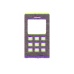 П70.  Проявляет интерес к техническим игрушкам (различным машинам, роботам), умеет ими пользоватьсяП70.  Проявляет интерес к техническим игрушкам (различным машинам, роботам), умеет ими пользоватьсяП70.  Проявляет интерес к техническим игрушкам (различным машинам, роботам), умеет ими пользоватьсяП70.  Проявляет интерес к техническим игрушкам (различным машинам, роботам), умеет ими пользоватьсяП70.  Проявляет интерес к техническим игрушкам (различным машинам, роботам), умеет ими пользоватьсяП70.  Проявляет интерес к техническим игрушкам (различным машинам, роботам), умеет ими пользоватьсяП70.  Проявляет интерес к техническим игрушкам (различным машинам, роботам), умеет ими пользоватьсяП70.  Проявляет интерес к техническим игрушкам (различным машинам, роботам), умеет ими пользоватьсяП70.  Проявляет интерес к техническим игрушкам (различным машинам, роботам), умеет ими пользоватьсяП70.  Проявляет интерес к техническим игрушкам (различным машинам, роботам), умеет ими пользоватьсяП70.  Проявляет интерес к техническим игрушкам (различным машинам, роботам), умеет ими пользоватьсяП71. Может пользоваться простыми инструментами (молотком, отверткой, ножницами)П71. Может пользоваться простыми инструментами (молотком, отверткой, ножницами)П71. Может пользоваться простыми инструментами (молотком, отверткой, ножницами)П71. Может пользоваться простыми инструментами (молотком, отверткой, ножницами)П71. Может пользоваться простыми инструментами (молотком, отверткой, ножницами)П71. Может пользоваться простыми инструментами (молотком, отверткой, ножницами)П71. Может пользоваться простыми инструментами (молотком, отверткой, ножницами)П71. Может пользоваться простыми инструментами (молотком, отверткой, ножницами)П71. Может пользоваться простыми инструментами (молотком, отверткой, ножницами)П71. Может пользоваться простыми инструментами (молотком, отверткой, ножницами)П71. Может пользоваться простыми инструментами (молотком, отверткой, ножницами)П72. Знает названия основных средств транспортаП72. Знает названия основных средств транспортаП72. Знает названия основных средств транспортаП72. Знает названия основных средств транспортаП72. Знает названия основных средств транспортаП72. Знает названия основных средств транспортаП72. Знает названия основных средств транспортаП72. Знает названия основных средств транспортаП72. Знает названия основных средств транспортаП72. Знает названия основных средств транспортаП72. Знает названия основных средств транспортаП73. Знает назначение некоторых технических средств (связи, бытовой, строительной, сельскохозяйственной техники)П73. Знает назначение некоторых технических средств (связи, бытовой, строительной, сельскохозяйственной техники)П73. Знает назначение некоторых технических средств (связи, бытовой, строительной, сельскохозяйственной техники)П73. Знает назначение некоторых технических средств (связи, бытовой, строительной, сельскохозяйственной техники)П73. Знает назначение некоторых технических средств (связи, бытовой, строительной, сельскохозяйственной техники)П73. Знает назначение некоторых технических средств (связи, бытовой, строительной, сельскохозяйственной техники)П73. Знает назначение некоторых технических средств (связи, бытовой, строительной, сельскохозяйственной техники)П73. Знает назначение некоторых технических средств (связи, бытовой, строительной, сельскохозяйственной техники)П73. Знает назначение некоторых технических средств (связи, бытовой, строительной, сельскохозяйственной техники)П73. Знает назначение некоторых технических средств (связи, бытовой, строительной, сельскохозяйственной техники)П73. Знает назначение некоторых технических средств (связи, бытовой, строительной, сельскохозяйственной техники)П74. Пользуется стационарным/мобильным телефономП74. Пользуется стационарным/мобильным телефономП74. Пользуется стационарным/мобильным телефономП74. Пользуется стационарным/мобильным телефономП74. Пользуется стационарным/мобильным телефономП74. Пользуется стационарным/мобильным телефономП74. Пользуется стационарным/мобильным телефономП74. Пользуется стационарным/мобильным телефономП74. Пользуется стационарным/мобильным телефономП74. Пользуется стационарным/мобильным телефономП74. Пользуется стационарным/мобильным телефономП75. Пользуется компьютеромП75. Пользуется компьютеромП75. Пользуется компьютеромП75. Пользуется компьютеромП75. Пользуется компьютеромП75. Пользуется компьютеромП75. Пользуется компьютеромП75. Пользуется компьютеромП75. Пользуется компьютеромП75. Пользуется компьютеромП75. Пользуется компьютером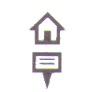 П76. Знает название своего города/поселка/селаП76. Знает название своего города/поселка/селаП76. Знает название своего города/поселка/селаП76. Знает название своего города/поселка/селаП76. Знает название своего города/поселка/селаП76. Знает название своего города/поселка/селаП76. Знает название своего города/поселка/селаП76. Знает название своего города/поселка/селаП76. Знает название своего города/поселка/селаП76. Знает название своего города/поселка/селаП76. Знает название своего города/поселка/селаП77. Знает название улицы, на которой живетП77. Знает название улицы, на которой живетП77. Знает название улицы, на которой живетП77. Знает название улицы, на которой живетП77. Знает название улицы, на которой живетП77. Знает название улицы, на которой живетП77. Знает название улицы, на которой живетП77. Знает название улицы, на которой живетП77. Знает название улицы, на которой живетП77. Знает название улицы, на которой живетП77. Знает название улицы, на которой живетП78. Знает название столицы РоссииП78. Знает название столицы РоссииП78. Знает название столицы РоссииП78. Знает название столицы РоссииП78. Знает название столицы РоссииП78. Знает название столицы РоссииП78. Знает название столицы РоссииП78. Знает название столицы РоссииП78. Знает название столицы РоссииП78. Знает название столицы РоссииП78. Знает название столицы РоссииП79. Знает имена, отчества и фамилии членов своей семьиП79. Знает имена, отчества и фамилии членов своей семьиП79. Знает имена, отчества и фамилии членов своей семьиП79. Знает имена, отчества и фамилии членов своей семьиП79. Знает имена, отчества и фамилии членов своей семьиП79. Знает имена, отчества и фамилии членов своей семьиП79. Знает имена, отчества и фамилии членов своей семьиП79. Знает имена, отчества и фамилии членов своей семьиП79. Знает имена, отчества и фамилии членов своей семьиП79. Знает имена, отчества и фамилии членов своей семьиП79. Знает имена, отчества и фамилии членов своей семьиП80. Знает и называет некоторые профессии, в т.ч. профессии своих родителейП80. Знает и называет некоторые профессии, в т.ч. профессии своих родителейП80. Знает и называет некоторые профессии, в т.ч. профессии своих родителейП80. Знает и называет некоторые профессии, в т.ч. профессии своих родителейП80. Знает и называет некоторые профессии, в т.ч. профессии своих родителейП80. Знает и называет некоторые профессии, в т.ч. профессии своих родителейП80. Знает и называет некоторые профессии, в т.ч. профессии своих родителейП80. Знает и называет некоторые профессии, в т.ч. профессии своих родителейП80. Знает и называет некоторые профессии, в т.ч. профессии своих родителейП80. Знает и называет некоторые профессии, в т.ч. профессии своих родителейП80. Знает и называет некоторые профессии, в т.ч. профессии своих родителейП81. Знает основные праздники, которые отмечаются в РоссииП81. Знает основные праздники, которые отмечаются в РоссииП81. Знает основные праздники, которые отмечаются в РоссииП81. Знает основные праздники, которые отмечаются в РоссииП81. Знает основные праздники, которые отмечаются в РоссииП81. Знает основные праздники, которые отмечаются в РоссииП81. Знает основные праздники, которые отмечаются в РоссииП81. Знает основные праздники, которые отмечаются в РоссииП81. Знает основные праздники, которые отмечаются в РоссииП81. Знает основные праздники, которые отмечаются в РоссииП81. Знает основные праздники, которые отмечаются в РоссииП82. Знает главные достопримечательности своего горда/селаП82. Знает главные достопримечательности своего горда/селаП82. Знает главные достопримечательности своего горда/селаП82. Знает главные достопримечательности своего горда/селаП82. Знает главные достопримечательности своего горда/селаП82. Знает главные достопримечательности своего горда/селаП82. Знает главные достопримечательности своего горда/селаП82. Знает главные достопримечательности своего горда/селаП82. Знает главные достопримечательности своего горда/селаП82. Знает главные достопримечательности своего горда/селаП82. Знает главные достопримечательности своего горда/селаП83. Знает флаг, герб, гимн РоссииП83. Знает флаг, герб, гимн РоссииП83. Знает флаг, герб, гимн РоссииП83. Знает флаг, герб, гимн РоссииП83. Знает флаг, герб, гимн РоссииП83. Знает флаг, герб, гимн РоссииП83. Знает флаг, герб, гимн РоссииП83. Знает флаг, герб, гимн РоссииП83. Знает флаг, герб, гимн РоссииП83. Знает флаг, герб, гимн РоссииП83. Знает флаг, герб, гимн РоссииП84. Знает названия крупных городов России (не менее 3)П84. Знает названия крупных городов России (не менее 3)П84. Знает названия крупных городов России (не менее 3)П84. Знает названия крупных городов России (не менее 3)П84. Знает названия крупных городов России (не менее 3)П84. Знает названия крупных городов России (не менее 3)П84. Знает названия крупных городов России (не менее 3)П84. Знает названия крупных городов России (не менее 3)П84. Знает названия крупных городов России (не менее 3)П84. Знает названия крупных городов России (не менее 3)П84. Знает названия крупных городов России (не менее 3)П85. Знает название крупных природных объектов России (рек, озер, гор, морей)П85. Знает название крупных природных объектов России (рек, озер, гор, морей)П85. Знает название крупных природных объектов России (рек, озер, гор, морей)П85. Знает название крупных природных объектов России (рек, озер, гор, морей)П85. Знает название крупных природных объектов России (рек, озер, гор, морей)П85. Знает название крупных природных объектов России (рек, озер, гор, морей)П85. Знает название крупных природных объектов России (рек, озер, гор, морей)П85. Знает название крупных природных объектов России (рек, озер, гор, морей)П85. Знает название крупных природных объектов России (рек, озер, гор, морей)П85. Знает название крупных природных объектов России (рек, озер, гор, морей)П85. Знает название крупных природных объектов России (рек, озер, гор, морей)П86.Знает некоторые национальные обычаи и традиции своего народаП86.Знает некоторые национальные обычаи и традиции своего народаП86.Знает некоторые национальные обычаи и традиции своего народаП86.Знает некоторые национальные обычаи и традиции своего народаП86.Знает некоторые национальные обычаи и традиции своего народаП86.Знает некоторые национальные обычаи и традиции своего народаП86.Знает некоторые национальные обычаи и традиции своего народаП86.Знает некоторые национальные обычаи и традиции своего народаП86.Знает некоторые национальные обычаи и традиции своего народаП86.Знает некоторые национальные обычаи и традиции своего народаП86.Знает некоторые национальные обычаи и традиции своего народаРРЕЧЕВОЕ РАЗВИТИЕРЕЧЕВОЕ РАЗВИТИЕРЕЧЕВОЕ РАЗВИТИЕРЕЧЕВОЕ РАЗВИТИЕРЕЧЕВОЕ РАЗВИТИЕРЕЧЕВОЕ РАЗВИТИЕРЕЧЕВОЕ РАЗВИТИЕРЕЧЕВОЕ РАЗВИТИЕРЕЧЕВОЕ РАЗВИТИЕРЕЧЕВОЕ РАЗВИТИЕРЕЧЕВОЕ РАЗВИТИЕРЕЧЕВОЕ РАЗВИТИЕРЕЧЕВОЕ РАЗВИТИЕРЕЧЕВОЕ РАЗВИТИЕРЕЧЕВОЕ РАЗВИТИЕРЕЧЕВОЕ РАЗВИТИЕРЕЧЕВОЕ РАЗВИТИЕРЕЧЕВОЕ РАЗВИТИЕРЕЧЕВОЕ РАЗВИТИЕРЕЧЕВОЕ РАЗВИТИЕРЕЧЕВОЕ РАЗВИТИЕРЕЧЕВОЕ РАЗВИТИЕРЕЧЕВОЕ РАЗВИТИЕРЕЧЕВОЕ РАЗВИТИЕРЕЧЕВОЕ РАЗВИТИЕРЕЧЕВОЕ РАЗВИТИЕРЕЧЕВОЕ РАЗВИТИЕРЕЧЕВОЕ РАЗВИТИЕРЕЧЕВОЕ РАЗВИТИЕРЕЧЕВОЕ РАЗВИТИЕРЕЧЕВОЕ РАЗВИТИЕРЕЧЕВОЕ РАЗВИТИЕРЕЧЕВОЕ РАЗВИТИЕРЕЧЕВОЕ РАЗВИТИЕРЕЧЕВОЕ РАЗВИТИЕРЕЧЕВОЕ РАЗВИТИЕРЕЧЕВОЕ РАЗВИТИЕРЕЧЕВОЕ РАЗВИТИЕРЕЧЕВОЕ РАЗВИТИЕРЕЧЕВОЕ РАЗВИТИЕРЕЧЕВОЕ РАЗВИТИЕРЕЧЕВОЕ РАЗВИТИЕРЕЧЕВОЕ РАЗВИТИЕРЕЧЕВОЕ РАЗВИТИЕРЕЧЕВОЕ РАЗВИТИЕРЕЧЕВОЕ РАЗВИТИЕРЕЧЕВОЕ РАЗВИТИЕРЕЧЕВОЕ РАЗВИТИЕРЕЧЕВОЕ РАЗВИТИЕРЕЧЕВОЕ РАЗВИТИЕРЕЧЕВОЕ РАЗВИТИЕРЕЧЕВОЕ РАЗВИТИЕРЕЧЕВОЕ РАЗВИТИЕРЕЧЕВОЕ РАЗВИТИЕРЕЧЕВОЕ РАЗВИТИЕРЕЧЕВОЕ РАЗВИТИЕРЕЧЕВОЕ РАЗВИТИЕРЕЧЕВОЕ РАЗВИТИЕРЕЧЕВОЕ РАЗВИТИЕРЕЧЕВОЕ РАЗВИТИЕРЕЧЕВОЕ РАЗВИТИЕРЕЧЕВОЕ РАЗВИТИЕРЕЧЕВОЕ РАЗВИТИЕРЕЧЕВОЕ РАЗВИТИЕРЕЧЕВОЕ РАЗВИТИЕРЕЧЕВОЕ РАЗВИТИЕРЕЧЕВОЕ РАЗВИТИЕРЕЧЕВОЕ РАЗВИТИЕРЕЧЕВОЕ РАЗВИТИЕРЕЧЕВОЕ РАЗВИТИЕРЕЧЕВОЕ РАЗВИТИЕРЕЧЕВОЕ РАЗВИТИЕРЕЧЕВОЕ РАЗВИТИЕРЕЧЕВОЕ РАЗВИТИЕРЕЧЕВОЕ РАЗВИТИЕРЕЧЕВОЕ РАЗВИТИЕРЕЧЕВОЕ РАЗВИТИЕРЕЧЕВОЕ РАЗВИТИЕРЕЧЕВОЕ РАЗВИТИЕРЕЧЕВОЕ РАЗВИТИЕРЕЧЕВОЕ РАЗВИТИЕРЕЧЕВОЕ РАЗВИТИЕРЕЧЕВОЕ РАЗВИТИЕРЕЧЕВОЕ РАЗВИТИЕРЕЧЕВОЕ РАЗВИТИЕРЕЧЕВОЕ РАЗВИТИЕРЕЧЕВОЕ РАЗВИТИЕРЕЧЕВОЕ РАЗВИТИЕРЕЧЕВОЕ РАЗВИТИЕРЕЧЕВОЕ РАЗВИТИЕРЕЧЕВОЕ РАЗВИТИЕРЕЧЕВОЕ РАЗВИТИЕРЕЧЕВОЕ РАЗВИТИЕРЕЧЕВОЕ РАЗВИТИЕРЕЧЕВОЕ РАЗВИТИЕРЕЧЕВОЕ РАЗВИТИЕРЕЧЕВОЕ РАЗВИТИЕРЕЧЕВОЕ РАЗВИТИЕРЕЧЕВОЕ РАЗВИТИЕРЕЧЕВОЕ РАЗВИТИЕРЕЧЕВОЕ РАЗВИТИЕРЕЧЕВОЕ РАЗВИТИЕРЕЧЕВОЕ РАЗВИТИЕРЕЧЕВОЕ РАЗВИТИЕРЕЧЕВОЕ РАЗВИТИЕРЕЧЕВОЕ РАЗВИТИЕРЕЧЕВОЕ РАЗВИТИЕРЕЧЕВОЕ РАЗВИТИЕ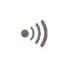 Р1. Заменяет/сопровождает некоторые свои действия словамиР1. Заменяет/сопровождает некоторые свои действия словамиР1. Заменяет/сопровождает некоторые свои действия словамиР1. Заменяет/сопровождает некоторые свои действия словамиР1. Заменяет/сопровождает некоторые свои действия словамиР1. Заменяет/сопровождает некоторые свои действия словамиР1. Заменяет/сопровождает некоторые свои действия словамиР1. Заменяет/сопровождает некоторые свои действия словамиР1. Заменяет/сопровождает некоторые свои действия словамиР1. Заменяет/сопровождает некоторые свои действия словамиР1. Заменяет/сопровождает некоторые свои действия словамиР2. Говорит о том, что видит на картинкеР2. Говорит о том, что видит на картинкеР2. Говорит о том, что видит на картинкеР2. Говорит о том, что видит на картинкеР2. Говорит о том, что видит на картинкеР2. Говорит о том, что видит на картинкеР2. Говорит о том, что видит на картинкеР2. Говорит о том, что видит на картинкеР2. Говорит о том, что видит на картинкеР2. Говорит о том, что видит на картинкеР2. Говорит о том, что видит на картинкеР3. Говорит целыми предложениями из 3-5 словР3. Говорит целыми предложениями из 3-5 словР3. Говорит целыми предложениями из 3-5 словР3. Говорит целыми предложениями из 3-5 словР3. Говорит целыми предложениями из 3-5 словР3. Говорит целыми предложениями из 3-5 словР3. Говорит целыми предложениями из 3-5 словР3. Говорит целыми предложениями из 3-5 словР3. Говорит целыми предложениями из 3-5 словР3. Говорит целыми предложениями из 3-5 словР3. Говорит целыми предложениями из 3-5 словР4. Самостоятельно строит рассказ о каком-либо событииР4. Самостоятельно строит рассказ о каком-либо событииР4. Самостоятельно строит рассказ о каком-либо событииР4. Самостоятельно строит рассказ о каком-либо событииР4. Самостоятельно строит рассказ о каком-либо событииР4. Самостоятельно строит рассказ о каком-либо событииР4. Самостоятельно строит рассказ о каком-либо событииР4. Самостоятельно строит рассказ о каком-либо событииР4. Самостоятельно строит рассказ о каком-либо событииР4. Самостоятельно строит рассказ о каком-либо событииР4. Самостоятельно строит рассказ о каком-либо событииР5. Способен логично продолжить начатый рассказР5. Способен логично продолжить начатый рассказР5. Способен логично продолжить начатый рассказР5. Способен логично продолжить начатый рассказР5. Способен логично продолжить начатый рассказР5. Способен логично продолжить начатый рассказР5. Способен логично продолжить начатый рассказР5. Способен логично продолжить начатый рассказР5. Способен логично продолжить начатый рассказР5. Способен логично продолжить начатый рассказР5. Способен логично продолжить начатый рассказР6. Задает вопросы (в т.ч. основной вопрос – «Почему?»)Р6. Задает вопросы (в т.ч. основной вопрос – «Почему?»)Р6. Задает вопросы (в т.ч. основной вопрос – «Почему?»)Р6. Задает вопросы (в т.ч. основной вопрос – «Почему?»)Р6. Задает вопросы (в т.ч. основной вопрос – «Почему?»)Р6. Задает вопросы (в т.ч. основной вопрос – «Почему?»)Р6. Задает вопросы (в т.ч. основной вопрос – «Почему?»)Р6. Задает вопросы (в т.ч. основной вопрос – «Почему?»)Р6. Задает вопросы (в т.ч. основной вопрос – «Почему?»)Р6. Задает вопросы (в т.ч. основной вопрос – «Почему?»)Р6. Задает вопросы (в т.ч. основной вопрос – «Почему?»)Р7. Понимает заданные вопросы и отвечает на нихР7. Понимает заданные вопросы и отвечает на нихР7. Понимает заданные вопросы и отвечает на нихР7. Понимает заданные вопросы и отвечает на нихР7. Понимает заданные вопросы и отвечает на нихР7. Понимает заданные вопросы и отвечает на нихР7. Понимает заданные вопросы и отвечает на нихР7. Понимает заданные вопросы и отвечает на нихР7. Понимает заданные вопросы и отвечает на нихР7. Понимает заданные вопросы и отвечает на нихР7. Понимает заданные вопросы и отвечает на нихР8. Строит сложные предложенияР8. Строит сложные предложенияР8. Строит сложные предложенияР8. Строит сложные предложенияР8. Строит сложные предложенияР8. Строит сложные предложенияР8. Строит сложные предложенияР8. Строит сложные предложенияР8. Строит сложные предложенияР8. Строит сложные предложенияР8. Строит сложные предложенияР9. Правильно употребляет имена прилагательные и местоименияР9. Правильно употребляет имена прилагательные и местоименияР9. Правильно употребляет имена прилагательные и местоименияР9. Правильно употребляет имена прилагательные и местоименияР9. Правильно употребляет имена прилагательные и местоименияР9. Правильно употребляет имена прилагательные и местоименияР9. Правильно употребляет имена прилагательные и местоименияР9. Правильно употребляет имена прилагательные и местоименияР9. Правильно употребляет имена прилагательные и местоименияР9. Правильно употребляет имена прилагательные и местоименияР9. Правильно употребляет имена прилагательные и местоименияР10. Правильно употребляет множественное числоР10. Правильно употребляет множественное числоР10. Правильно употребляет множественное числоР10. Правильно употребляет множественное числоР10. Правильно употребляет множественное числоР10. Правильно употребляет множественное числоР10. Правильно употребляет множественное числоР10. Правильно употребляет множественное числоР10. Правильно употребляет множественное числоР10. Правильно употребляет множественное числоР10. Правильно употребляет множественное числоР11. Пытается объяснить наблюдаемые явления и событияР11. Пытается объяснить наблюдаемые явления и событияР11. Пытается объяснить наблюдаемые явления и событияР11. Пытается объяснить наблюдаемые явления и событияР11. Пытается объяснить наблюдаемые явления и событияР11. Пытается объяснить наблюдаемые явления и событияР11. Пытается объяснить наблюдаемые явления и событияР11. Пытается объяснить наблюдаемые явления и событияР11. Пытается объяснить наблюдаемые явления и событияР11. Пытается объяснить наблюдаемые явления и событияР11. Пытается объяснить наблюдаемые явления и событияР12. Использует в речи вежливые обращения, различные интонации, мимику соответственно содержаниюР12. Использует в речи вежливые обращения, различные интонации, мимику соответственно содержаниюР12. Использует в речи вежливые обращения, различные интонации, мимику соответственно содержаниюР12. Использует в речи вежливые обращения, различные интонации, мимику соответственно содержаниюР12. Использует в речи вежливые обращения, различные интонации, мимику соответственно содержаниюР12. Использует в речи вежливые обращения, различные интонации, мимику соответственно содержаниюР12. Использует в речи вежливые обращения, различные интонации, мимику соответственно содержаниюР12. Использует в речи вежливые обращения, различные интонации, мимику соответственно содержаниюР12. Использует в речи вежливые обращения, различные интонации, мимику соответственно содержаниюР12. Использует в речи вежливые обращения, различные интонации, мимику соответственно содержаниюР12. Использует в речи вежливые обращения, различные интонации, мимику соответственно содержаниюР13. Правильно использует слова-обобщения (фрукты, овощи, деревья, птицы, посуда, мебель)Р13. Правильно использует слова-обобщения (фрукты, овощи, деревья, птицы, посуда, мебель)Р13. Правильно использует слова-обобщения (фрукты, овощи, деревья, птицы, посуда, мебель)Р13. Правильно использует слова-обобщения (фрукты, овощи, деревья, птицы, посуда, мебель)Р13. Правильно использует слова-обобщения (фрукты, овощи, деревья, птицы, посуда, мебель)Р13. Правильно использует слова-обобщения (фрукты, овощи, деревья, птицы, посуда, мебель)Р13. Правильно использует слова-обобщения (фрукты, овощи, деревья, птицы, посуда, мебель)Р13. Правильно использует слова-обобщения (фрукты, овощи, деревья, птицы, посуда, мебель)Р13. Правильно использует слова-обобщения (фрукты, овощи, деревья, птицы, посуда, мебель)Р13. Правильно использует слова-обобщения (фрукты, овощи, деревья, птицы, посуда, мебель)Р13. Правильно использует слова-обобщения (фрукты, овощи, деревья, птицы, посуда, мебель)Р14. Описывает положения предметов по отношению к себе («передо мной на тумбочке»)Р14. Описывает положения предметов по отношению к себе («передо мной на тумбочке»)Р14. Описывает положения предметов по отношению к себе («передо мной на тумбочке»)Р14. Описывает положения предметов по отношению к себе («передо мной на тумбочке»)Р14. Описывает положения предметов по отношению к себе («передо мной на тумбочке»)Р14. Описывает положения предметов по отношению к себе («передо мной на тумбочке»)Р14. Описывает положения предметов по отношению к себе («передо мной на тумбочке»)Р14. Описывает положения предметов по отношению к себе («передо мной на тумбочке»)Р14. Описывает положения предметов по отношению к себе («передо мной на тумбочке»)Р14. Описывает положения предметов по отношению к себе («передо мной на тумбочке»)Р14. Описывает положения предметов по отношению к себе («передо мной на тумбочке»)Р15. Правильно согласовывает слова предложениях, используя предлоги Р15. Правильно согласовывает слова предложениях, используя предлоги Р15. Правильно согласовывает слова предложениях, используя предлоги Р15. Правильно согласовывает слова предложениях, используя предлоги Р15. Правильно согласовывает слова предложениях, используя предлоги Р15. Правильно согласовывает слова предложениях, используя предлоги Р15. Правильно согласовывает слова предложениях, используя предлоги Р15. Правильно согласовывает слова предложениях, используя предлоги Р15. Правильно согласовывает слова предложениях, используя предлоги Р15. Правильно согласовывает слова предложениях, используя предлоги Р15. Правильно согласовывает слова предложениях, используя предлоги Р16. Свободно использует все части речиР16. Свободно использует все части речиР16. Свободно использует все части речиР16. Свободно использует все части речиР16. Свободно использует все части речиР16. Свободно использует все части речиР16. Свободно использует все части речиР16. Свободно использует все части речиР16. Свободно использует все части речиР16. Свободно использует все части речиР16. Свободно использует все части речиР17. Свободно использует сложные предложения в разных видовР17. Свободно использует сложные предложения в разных видовР17. Свободно использует сложные предложения в разных видовР17. Свободно использует сложные предложения в разных видовР17. Свободно использует сложные предложения в разных видовР17. Свободно использует сложные предложения в разных видовР17. Свободно использует сложные предложения в разных видовР17. Свободно использует сложные предложения в разных видовР17. Свободно использует сложные предложения в разных видовР17. Свободно использует сложные предложения в разных видовР17. Свободно использует сложные предложения в разных видовР18. Заменяет слова синонимами, подбирает эпитетыР18. Заменяет слова синонимами, подбирает эпитетыР18. Заменяет слова синонимами, подбирает эпитетыР18. Заменяет слова синонимами, подбирает эпитетыР18. Заменяет слова синонимами, подбирает эпитетыР18. Заменяет слова синонимами, подбирает эпитетыР18. Заменяет слова синонимами, подбирает эпитетыР18. Заменяет слова синонимами, подбирает эпитетыР18. Заменяет слова синонимами, подбирает эпитетыР18. Заменяет слова синонимами, подбирает эпитетыР18. Заменяет слова синонимами, подбирает эпитетыР19. Понимает разные значения многозначных словР19. Понимает разные значения многозначных словР19. Понимает разные значения многозначных словР19. Понимает разные значения многозначных словР19. Понимает разные значения многозначных словР19. Понимает разные значения многозначных словР19. Понимает разные значения многозначных словР19. Понимает разные значения многозначных словР19. Понимает разные значения многозначных словР19. Понимает разные значения многозначных словР19. Понимает разные значения многозначных словР20. Составляет описание предметов по образцуР20. Составляет описание предметов по образцуР20. Составляет описание предметов по образцуР20. Составляет описание предметов по образцуР20. Составляет описание предметов по образцуР20. Составляет описание предметов по образцуР20. Составляет описание предметов по образцуР20. Составляет описание предметов по образцуР20. Составляет описание предметов по образцуР20. Составляет описание предметов по образцуР20. Составляет описание предметов по образцуР21. Составляет подробный структурированный рассказ по картине/серии картинокР21. Составляет подробный структурированный рассказ по картине/серии картинокР21. Составляет подробный структурированный рассказ по картине/серии картинокР21. Составляет подробный структурированный рассказ по картине/серии картинокР21. Составляет подробный структурированный рассказ по картине/серии картинокР21. Составляет подробный структурированный рассказ по картине/серии картинокР21. Составляет подробный структурированный рассказ по картине/серии картинокР21. Составляет подробный структурированный рассказ по картине/серии картинокР21. Составляет подробный структурированный рассказ по картине/серии картинокР21. Составляет подробный структурированный рассказ по картине/серии картинокР21. Составляет подробный структурированный рассказ по картине/серии картинокР22. Рассказывает истории или случаи из жизни в правильной последовательности событийР22. Рассказывает истории или случаи из жизни в правильной последовательности событийР22. Рассказывает истории или случаи из жизни в правильной последовательности событийР22. Рассказывает истории или случаи из жизни в правильной последовательности событийР22. Рассказывает истории или случаи из жизни в правильной последовательности событийР22. Рассказывает истории или случаи из жизни в правильной последовательности событийР22. Рассказывает истории или случаи из жизни в правильной последовательности событийР22. Рассказывает истории или случаи из жизни в правильной последовательности событийР22. Рассказывает истории или случаи из жизни в правильной последовательности событийР22. Рассказывает истории или случаи из жизни в правильной последовательности событийР22. Рассказывает истории или случаи из жизни в правильной последовательности событийР23. Может вести диалог (слушает, реагирует на высказывания, отвечает, задает вопросы)Р23. Может вести диалог (слушает, реагирует на высказывания, отвечает, задает вопросы)Р23. Может вести диалог (слушает, реагирует на высказывания, отвечает, задает вопросы)Р23. Может вести диалог (слушает, реагирует на высказывания, отвечает, задает вопросы)Р23. Может вести диалог (слушает, реагирует на высказывания, отвечает, задает вопросы)Р23. Может вести диалог (слушает, реагирует на высказывания, отвечает, задает вопросы)Р23. Может вести диалог (слушает, реагирует на высказывания, отвечает, задает вопросы)Р23. Может вести диалог (слушает, реагирует на высказывания, отвечает, задает вопросы)Р23. Может вести диалог (слушает, реагирует на высказывания, отвечает, задает вопросы)Р23. Может вести диалог (слушает, реагирует на высказывания, отвечает, задает вопросы)Р23. Может вести диалог (слушает, реагирует на высказывания, отвечает, задает вопросы)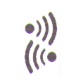 Р24. Говорит понятно (не только для близких, но и для посторонних людей)Р24. Говорит понятно (не только для близких, но и для посторонних людей)Р24. Говорит понятно (не только для близких, но и для посторонних людей)Р24. Говорит понятно (не только для близких, но и для посторонних людей)Р24. Говорит понятно (не только для близких, но и для посторонних людей)Р24. Говорит понятно (не только для близких, но и для посторонних людей)Р24. Говорит понятно (не только для близких, но и для посторонних людей)Р24. Говорит понятно (не только для близких, но и для посторонних людей)Р24. Говорит понятно (не только для близких, но и для посторонних людей)Р24. Говорит понятно (не только для близких, но и для посторонних людей)Р24. Говорит понятно (не только для близких, но и для посторонних людей)Р25. Отчетливо произносит слова, разделяет их в речиР25. Отчетливо произносит слова, разделяет их в речиР25. Отчетливо произносит слова, разделяет их в речиР25. Отчетливо произносит слова, разделяет их в речиР25. Отчетливо произносит слова, разделяет их в речиР25. Отчетливо произносит слова, разделяет их в речиР25. Отчетливо произносит слова, разделяет их в речиР25. Отчетливо произносит слова, разделяет их в речиР25. Отчетливо произносит слова, разделяет их в речиР25. Отчетливо произносит слова, разделяет их в речиР25. Отчетливо произносит слова, разделяет их в речиР26. Узнает первый звук в словеР26. Узнает первый звук в словеР26. Узнает первый звук в словеР26. Узнает первый звук в словеР26. Узнает первый звук в словеР26. Узнает первый звук в словеР26. Узнает первый звук в словеР26. Узнает первый звук в словеР26. Узнает первый звук в словеР26. Узнает первый звук в словеР26. Узнает первый звук в словеР27. Различает звуки в словахР27. Различает звуки в словахР27. Различает звуки в словахР27. Различает звуки в словахР27. Различает звуки в словахР27. Различает звуки в словахР27. Различает звуки в словахР27. Различает звуки в словахР27. Различает звуки в словахР27. Различает звуки в словахР27. Различает звуки в словахР28. Делит слова на слогиР28. Делит слова на слогиР28. Делит слова на слогиР28. Делит слова на слогиР28. Делит слова на слогиР28. Делит слова на слогиР28. Делит слова на слогиР28. Делит слова на слогиР28. Делит слова на слогиР28. Делит слова на слогиР28. Делит слова на слогиР29. Подбирает рифмы к словамР29. Подбирает рифмы к словамР29. Подбирает рифмы к словамР29. Подбирает рифмы к словамР29. Подбирает рифмы к словамР29. Подбирает рифмы к словамР29. Подбирает рифмы к словамР29. Подбирает рифмы к словамР29. Подбирает рифмы к словамР29. Подбирает рифмы к словамР29. Подбирает рифмы к словам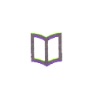 Р30. Способен следить за сюжетом длинного рассказа, сказки, историиР30. Способен следить за сюжетом длинного рассказа, сказки, историиР30. Способен следить за сюжетом длинного рассказа, сказки, историиР30. Способен следить за сюжетом длинного рассказа, сказки, историиР30. Способен следить за сюжетом длинного рассказа, сказки, историиР30. Способен следить за сюжетом длинного рассказа, сказки, историиР30. Способен следить за сюжетом длинного рассказа, сказки, историиР30. Способен следить за сюжетом длинного рассказа, сказки, историиР30. Способен следить за сюжетом длинного рассказа, сказки, историиР30. Способен следить за сюжетом длинного рассказа, сказки, историиР30. Способен следить за сюжетом длинного рассказа, сказки, историиР31. Устанавливает связь между текстом и иллюстрациями в книгеР31. Устанавливает связь между текстом и иллюстрациями в книгеР31. Устанавливает связь между текстом и иллюстрациями в книгеР31. Устанавливает связь между текстом и иллюстрациями в книгеР31. Устанавливает связь между текстом и иллюстрациями в книгеР31. Устанавливает связь между текстом и иллюстрациями в книгеР31. Устанавливает связь между текстом и иллюстрациями в книгеР31. Устанавливает связь между текстом и иллюстрациями в книгеР31. Устанавливает связь между текстом и иллюстрациями в книгеР31. Устанавливает связь между текстом и иллюстрациями в книгеР31. Устанавливает связь между текстом и иллюстрациями в книгеР32. Устанавливает связь между историями и собственным опытом («Я тоже видел…», «И у нас было…»)Р32. Устанавливает связь между историями и собственным опытом («Я тоже видел…», «И у нас было…»)Р32. Устанавливает связь между историями и собственным опытом («Я тоже видел…», «И у нас было…»)Р32. Устанавливает связь между историями и собственным опытом («Я тоже видел…», «И у нас было…»)Р32. Устанавливает связь между историями и собственным опытом («Я тоже видел…», «И у нас было…»)Р32. Устанавливает связь между историями и собственным опытом («Я тоже видел…», «И у нас было…»)Р32. Устанавливает связь между историями и собственным опытом («Я тоже видел…», «И у нас было…»)Р32. Устанавливает связь между историями и собственным опытом («Я тоже видел…», «И у нас было…»)Р32. Устанавливает связь между историями и собственным опытом («Я тоже видел…», «И у нас было…»)Р32. Устанавливает связь между историями и собственным опытом («Я тоже видел…», «И у нас было…»)Р32. Устанавливает связь между историями и собственным опытом («Я тоже видел…», «И у нас было…»)Р33. Пересказывает сказки, истории, рассказыР33. Пересказывает сказки, истории, рассказыР33. Пересказывает сказки, истории, рассказыР33. Пересказывает сказки, истории, рассказыР33. Пересказывает сказки, истории, рассказыР33. Пересказывает сказки, истории, рассказыР33. Пересказывает сказки, истории, рассказыР33. Пересказывает сказки, истории, рассказыР33. Пересказывает сказки, истории, рассказыР33. Пересказывает сказки, истории, рассказыР33. Пересказывает сказки, истории, рассказыР34. Заучивает стихи и читает их перед зрителями (другими детьми и взрослыми)Р34. Заучивает стихи и читает их перед зрителями (другими детьми и взрослыми)Р34. Заучивает стихи и читает их перед зрителями (другими детьми и взрослыми)Р34. Заучивает стихи и читает их перед зрителями (другими детьми и взрослыми)Р34. Заучивает стихи и читает их перед зрителями (другими детьми и взрослыми)Р34. Заучивает стихи и читает их перед зрителями (другими детьми и взрослыми)Р34. Заучивает стихи и читает их перед зрителями (другими детьми и взрослыми)Р34. Заучивает стихи и читает их перед зрителями (другими детьми и взрослыми)Р34. Заучивает стихи и читает их перед зрителями (другими детьми и взрослыми)Р34. Заучивает стихи и читает их перед зрителями (другими детьми и взрослыми)Р34. Заучивает стихи и читает их перед зрителями (другими детьми и взрослыми)Р35. Знает название некоторых детских литературных произведении/любимых сказок и рассказовР35. Знает название некоторых детских литературных произведении/любимых сказок и рассказовР35. Знает название некоторых детских литературных произведении/любимых сказок и рассказовР35. Знает название некоторых детских литературных произведении/любимых сказок и рассказовР35. Знает название некоторых детских литературных произведении/любимых сказок и рассказовР35. Знает название некоторых детских литературных произведении/любимых сказок и рассказовР35. Знает название некоторых детских литературных произведении/любимых сказок и рассказовР35. Знает название некоторых детских литературных произведении/любимых сказок и рассказовР35. Знает название некоторых детских литературных произведении/любимых сказок и рассказовР35. Знает название некоторых детских литературных произведении/любимых сказок и рассказовР35. Знает название некоторых детских литературных произведении/любимых сказок и рассказовШаги развитиягодыгодыгодыВозрастВозрастВозрастВозрастВозрастВозрастВозрастВозрастВозрастВозрастВозрастВозрастВозрастВозрастВозрастВозрастВозрастВозрастВозрастВозрастВозрастВозрастВозрастВозрастВозрастВозрастВозрастВозрастВозрастВозрастВозрастШаги развитиягодыгодыгоды3От 3 до 4 летОт 3 до 4 летОт 3 до 4 летОт 3 до 4 летОт 3 до 4 летОт 3 до 4 летОт 3 до 4 летОт 3 до 4 летОт 4 до 5 летОт 4 до 5 летОт 4 до 5 летОт 4 до 5 летОт 4 до 5 летОт 4 до 5 летОт 4 до 5 летОт 4 до 5 летОт 5 до 6 летОт 5 до 6 летОт 5 до 6 летОт 5 до 6 летОт 5 до 6 летОт 5 до 6 летОт 5 до 6 летОт 6 до 7 летОт 6 до 7 летОт 6 до 7 летОт 6 до 7 летОт 6 до 7 летОт 6 до 7 летОт 6 до 7 летмесяцымесяцы36363640404343464649495252555558586161646767707073737676797982месяцымесяцы36383841414444474750505353565659596262656868717174747777808083месяцымесяцы36393942424545484851515454575760606363666969727275757575818184Р36. Пытается читать Р36. Пытается читать Р36. Пытается читать Р37. Может узнать по прочитанному взрослым отрывку произведение детской литературыР37. Может узнать по прочитанному взрослым отрывку произведение детской литературыР37. Может узнать по прочитанному взрослым отрывку произведение детской литературыР38. Знает имена известных детских писателей и поэтовР38. Знает имена известных детских писателей и поэтовР38. Знает имена известных детских писателей и поэтов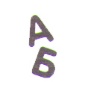 Р39. Проявляет интерес к буквам, знает и различает начертания некоторых буквР39. Проявляет интерес к буквам, знает и различает начертания некоторых буквР39. Проявляет интерес к буквам, знает и различает начертания некоторых буквР40. Пытается писать буквыР40. Пытается писать буквыР40. Пытается писать буквыР41. Пытается писать словаР41. Пытается писать словаР41. Пытается писать словаР42. Подбирает по буквам соответствующие словаР42. Подбирает по буквам соответствующие словаР42. Подбирает по буквам соответствующие словаР43. Знает написание отдельных слов (своего имени, названий некоторых предметов)Р43. Знает написание отдельных слов (своего имени, названий некоторых предметов)Р43. Знает написание отдельных слов (своего имени, названий некоторых предметов)Р44. Может писать слова и короткие предложенияР44. Может писать слова и короткие предложенияР44. Может писать слова и короткие предложенияХХУДОЖЕСТВЕННО-ЭСТЕТИЧЕСКОЕ РАЗВИТИЕХУДОЖЕСТВЕННО-ЭСТЕТИЧЕСКОЕ РАЗВИТИЕХУДОЖЕСТВЕННО-ЭСТЕТИЧЕСКОЕ РАЗВИТИЕХУДОЖЕСТВЕННО-ЭСТЕТИЧЕСКОЕ РАЗВИТИЕХУДОЖЕСТВЕННО-ЭСТЕТИЧЕСКОЕ РАЗВИТИЕХУДОЖЕСТВЕННО-ЭСТЕТИЧЕСКОЕ РАЗВИТИЕХУДОЖЕСТВЕННО-ЭСТЕТИЧЕСКОЕ РАЗВИТИЕХУДОЖЕСТВЕННО-ЭСТЕТИЧЕСКОЕ РАЗВИТИЕХУДОЖЕСТВЕННО-ЭСТЕТИЧЕСКОЕ РАЗВИТИЕХУДОЖЕСТВЕННО-ЭСТЕТИЧЕСКОЕ РАЗВИТИЕХУДОЖЕСТВЕННО-ЭСТЕТИЧЕСКОЕ РАЗВИТИЕХУДОЖЕСТВЕННО-ЭСТЕТИЧЕСКОЕ РАЗВИТИЕХУДОЖЕСТВЕННО-ЭСТЕТИЧЕСКОЕ РАЗВИТИЕХУДОЖЕСТВЕННО-ЭСТЕТИЧЕСКОЕ РАЗВИТИЕХУДОЖЕСТВЕННО-ЭСТЕТИЧЕСКОЕ РАЗВИТИЕХУДОЖЕСТВЕННО-ЭСТЕТИЧЕСКОЕ РАЗВИТИЕХУДОЖЕСТВЕННО-ЭСТЕТИЧЕСКОЕ РАЗВИТИЕХУДОЖЕСТВЕННО-ЭСТЕТИЧЕСКОЕ РАЗВИТИЕХУДОЖЕСТВЕННО-ЭСТЕТИЧЕСКОЕ РАЗВИТИЕХУДОЖЕСТВЕННО-ЭСТЕТИЧЕСКОЕ РАЗВИТИЕХУДОЖЕСТВЕННО-ЭСТЕТИЧЕСКОЕ РАЗВИТИЕХУДОЖЕСТВЕННО-ЭСТЕТИЧЕСКОЕ РАЗВИТИЕХУДОЖЕСТВЕННО-ЭСТЕТИЧЕСКОЕ РАЗВИТИЕХУДОЖЕСТВЕННО-ЭСТЕТИЧЕСКОЕ РАЗВИТИЕХУДОЖЕСТВЕННО-ЭСТЕТИЧЕСКОЕ РАЗВИТИЕХУДОЖЕСТВЕННО-ЭСТЕТИЧЕСКОЕ РАЗВИТИЕХУДОЖЕСТВЕННО-ЭСТЕТИЧЕСКОЕ РАЗВИТИЕХУДОЖЕСТВЕННО-ЭСТЕТИЧЕСКОЕ РАЗВИТИЕХУДОЖЕСТВЕННО-ЭСТЕТИЧЕСКОЕ РАЗВИТИЕХУДОЖЕСТВЕННО-ЭСТЕТИЧЕСКОЕ РАЗВИТИЕХУДОЖЕСТВЕННО-ЭСТЕТИЧЕСКОЕ РАЗВИТИЕХУДОЖЕСТВЕННО-ЭСТЕТИЧЕСКОЕ РАЗВИТИЕХУДОЖЕСТВЕННО-ЭСТЕТИЧЕСКОЕ РАЗВИТИЕХУДОЖЕСТВЕННО-ЭСТЕТИЧЕСКОЕ РАЗВИТИЕХУДОЖЕСТВЕННО-ЭСТЕТИЧЕСКОЕ РАЗВИТИЕХ1Музыка и танецМузыка и танецМузыка и танец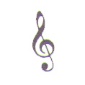 Х1.1.Играет на доступных музыкальных инструментах (бубен, дудочка, ксилофонХ1.1.Играет на доступных музыкальных инструментах (бубен, дудочка, ксилофонХ1.1.Играет на доступных музыкальных инструментах (бубен, дудочка, ксилофонХ1.2.Демонстрирует элементарные вокально-хоровые навыки (поет вместе с другими детьми)Х1.2.Демонстрирует элементарные вокально-хоровые навыки (поет вместе с другими детьми)Х1.2.Демонстрирует элементарные вокально-хоровые навыки (поет вместе с другими детьми)Х1.3. Знает названия некоторых музыкальных инструментовХ1.3. Знает названия некоторых музыкальных инструментовХ1.3. Знает названия некоторых музыкальных инструментовХ1.4.Знает основные свойства звуков (высокие-низкие, громкие-тихие)Х1.4.Знает основные свойства звуков (высокие-низкие, громкие-тихие)Х1.4.Знает основные свойства звуков (высокие-низкие, громкие-тихие)Х1.5.Различает особенности звуков в музыкальном произведении (высоту звучания, динамику)Х1.5.Различает особенности звуков в музыкальном произведении (высоту звучания, динамику)Х1.5.Различает особенности звуков в музыкальном произведении (высоту звучания, динамику)Х1.6.Проявляет способность внимательно слушать музыкальные произведенияХ1.6.Проявляет способность внимательно слушать музыкальные произведенияХ1.6.Проявляет способность внимательно слушать музыкальные произведенияХ1.7.Узнает знакомые мелодии при повторном их прослушиванииХ1.7.Узнает знакомые мелодии при повторном их прослушиванииХ1.7.Узнает знакомые мелодии при повторном их прослушиванииХ1.8.Способен повторить знакомую мелодиюХ1.8.Способен повторить знакомую мелодиюХ1.8.Способен повторить знакомую мелодиюХ1.9. Проявляет способность к сольному исполнению песенХ1.9. Проявляет способность к сольному исполнению песенХ1.9. Проявляет способность к сольному исполнению песенХ1.10. Различает звучания некоторых музыкальных инструментовХ1.10. Различает звучания некоторых музыкальных инструментовХ1.10. Различает звучания некоторых музыкальных инструментовХ1.11. Различает виды музыкального искусства (народные песни, опера, эстрадные песни)Х1.11. Различает виды музыкального искусства (народные песни, опера, эстрадные песни)Х1.11. Различает виды музыкального искусства (народные песни, опера, эстрадные песни)Х1.12. Знает имена некоторых известных композиторовХ1.12. Знает имена некоторых известных композиторовХ1.12. Знает имена некоторых известных композиторов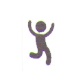 Х1.13. Выполняет заданные движения под музыку (притоптывает, делает повороты туловища в такт)Х1.13. Выполняет заданные движения под музыку (притоптывает, делает повороты туловища в такт)Х1.13. Выполняет заданные движения под музыку (притоптывает, делает повороты туловища в такт)Х1.14. Произвольно двигается под музыку (фантазийный танец)Х1.14. Произвольно двигается под музыку (фантазийный танец)Х1.14. Произвольно двигается под музыку (фантазийный танец)Х1.15. Двигается под музыку, последовательно повторяя определенные движенияХ1.15. Двигается под музыку, последовательно повторяя определенные движенияХ1.15. Двигается под музыку, последовательно повторяя определенные движенияХ1.16. Выполняет элементы танцев (народных и современных)Х1.16. Выполняет элементы танцев (народных и современных)Х1.16. Выполняет элементы танцев (народных и современных)Х1.17. Выполняет танцевальные движения с различными атрибутами (лентами, цветами, шарами)Х1.17. Выполняет танцевальные движения с различными атрибутами (лентами, цветами, шарами)Х1.17. Выполняет танцевальные движения с различными атрибутами (лентами, цветами, шарами)Х1.18. Выполняет несложные перестроения по схеме танца под руководством взрослогоХ1.18. Выполняет несложные перестроения по схеме танца под руководством взрослогоХ1.18. Выполняет несложные перестроения по схеме танца под руководством взрослогоХ2Изобразительное искусство, конструирование и моделированиеИзобразительное искусство, конструирование и моделированиеИзобразительное искусство, конструирование и моделированиеИзобразительное искусство, конструирование и моделированиеИзобразительное искусство, конструирование и моделированиеИзобразительное искусство, конструирование и моделированиеИзобразительное искусство, конструирование и моделированиеИзобразительное искусство, конструирование и моделированиеИзобразительное искусство, конструирование и моделированиеИзобразительное искусство, конструирование и моделированиеИзобразительное искусство, конструирование и моделированиеИзобразительное искусство, конструирование и моделированиеИзобразительное искусство, конструирование и моделированиеИзобразительное искусство, конструирование и моделированиеИзобразительное искусство, конструирование и моделированиеИзобразительное искусство, конструирование и моделированиеИзобразительное искусство, конструирование и моделированиеИзобразительное искусство, конструирование и моделированиеИзобразительное искусство, конструирование и моделированиеИзобразительное искусство, конструирование и моделированиеИзобразительное искусство, конструирование и моделированиеИзобразительное искусство, конструирование и моделированиеИзобразительное искусство, конструирование и моделированиеИзобразительное искусство, конструирование и моделированиеИзобразительное искусство, конструирование и моделированиеИзобразительное искусство, конструирование и моделированиеИзобразительное искусство, конструирование и моделированиеИзобразительное искусство, конструирование и моделированиеИзобразительное искусство, конструирование и моделированиеИзобразительное искусство, конструирование и моделированиеИзобразительное искусство, конструирование и моделированиеИзобразительное искусство, конструирование и моделированиеИзобразительное искусство, конструирование и моделированиеИзобразительное искусство, конструирование и моделированиеИзобразительное искусство, конструирование и моделирование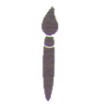 Х2.1Рисует простые изобразительные формы карандашами, фломастерами, мелкамиХ2.1Рисует простые изобразительные формы карандашами, фломастерами, мелкамиХ2.1Рисует простые изобразительные формы карандашами, фломастерами, мелкамиХ2.2Подбирает подходящие цвета по образцуХ2.2Подбирает подходящие цвета по образцуХ2.2Подбирает подходящие цвета по образцуХ2.3Раскрашивает простые изобразительные формыХ2.3Раскрашивает простые изобразительные формыХ2.3Раскрашивает простые изобразительные формыХ2.4Отображает в рисунке заданную тему (предметы, персонажи, сюжеты)Х2.4Отображает в рисунке заданную тему (предметы, персонажи, сюжеты)Х2.4Отображает в рисунке заданную тему (предметы, персонажи, сюжеты)Х2.5Проявляет способность рисовать по собственному замыслуХ2.5Проявляет способность рисовать по собственному замыслуХ2.5Проявляет способность рисовать по собственному замыслуХ2.6Рисует краскамиХ2.6Рисует краскамиХ2.6Рисует краскамиХ2.7Раскрашивает сложные изобразительные формы (не выходит за контур)Х2.7Раскрашивает сложные изобразительные формы (не выходит за контур)Х2.7Раскрашивает сложные изобразительные формы (не выходит за контур)Х2.8Самостоятельно подбирает цвета, соответствующие изображениямХ2.8Самостоятельно подбирает цвета, соответствующие изображениямХ2.8Самостоятельно подбирает цвета, соответствующие изображениямХ2.9Рисует сложные, насыщенные деталями изображения, отчетливо передавая формы предметовХ2.9Рисует сложные, насыщенные деталями изображения, отчетливо передавая формы предметовХ2.9Рисует сложные, насыщенные деталями изображения, отчетливо передавая формы предметовХ2.10Рисует человека реалистичноХ2.10Рисует человека реалистичноХ2.10Рисует человека реалистичноХ2.11Рисует с натурыХ2.11Рисует с натурыХ2.11Рисует с натуры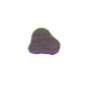 Х2.12Лепит из пластилина/глины простые заданные формыХ2.12Лепит из пластилина/глины простые заданные формыХ2.12Лепит из пластилина/глины простые заданные формыХ2.13Лепит из пластилина/глины различные предметы, состоящие из нескольких частейХ2.13Лепит из пластилина/глины различные предметы, состоящие из нескольких частейХ2.13Лепит из пластилина/глины различные предметы, состоящие из нескольких частейХ2.14Лепит из пластилина/глины фигурки животных, людейХ2.14Лепит из пластилина/глины фигурки животных, людейХ2.14Лепит из пластилина/глины фигурки животных, людейХ2.15Лепит из пластилина/глины фигурки и предметы, объединяет в композицииХ2.15Лепит из пластилина/глины фигурки и предметы, объединяет в композицииХ2.15Лепит из пластилина/глины фигурки и предметы, объединяет в композиции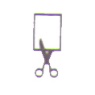 Х2.16 Делает простые аппликации из 3-5 готовых форм по образцуХ2.16 Делает простые аппликации из 3-5 готовых форм по образцуХ2.16 Делает простые аппликации из 3-5 готовых форм по образцуХ2.17Самостоятельно вырезает из бумаги фигуры для аппликации по контуруХ2.17Самостоятельно вырезает из бумаги фигуры для аппликации по контуруХ2.17Самостоятельно вырезает из бумаги фигуры для аппликации по контуруХ2.18Самостоятельно делает аппликации из нескольких фигурХ2.18Самостоятельно делает аппликации из нескольких фигурХ2.18Самостоятельно делает аппликации из нескольких фигурХ2.19Делает сложные аппликации в виде узоровХ2.19Делает сложные аппликации в виде узоровХ2.19Делает сложные аппликации в виде узоровХ2.20Делает аппликации по заданному или задуманному сюжету, самостоятельно подбирая цвета и формыХ2.20Делает аппликации по заданному или задуманному сюжету, самостоятельно подбирая цвета и формыХ2.20Делает аппликации по заданному или задуманному сюжету, самостоятельно подбирая цвета и формыШаги развитиягодыгодыгодыВозрастВозрастВозрастВозрастВозрастВозрастВозрастВозрастВозрастВозрастВозрастВозрастВозрастВозрастВозрастВозрастВозрастВозрастВозрастВозрастВозрастВозрастВозрастВозрастВозрастВозрастВозрастВозрастВозрастВозрастВозрастШаги развитиягодыгодыгоды3От 3 до 4 летОт 3 до 4 летОт 3 до 4 летОт 3 до 4 летОт 3 до 4 летОт 3 до 4 летОт 3 до 4 летОт 3 до 4 летОт 4 до 5 летОт 4 до 5 летОт 4 до 5 летОт 4 до 5 летОт 4 до 5 летОт 4 до 5 летОт 4 до 5 летОт 4 до 5 летОт 5 до 6 летОт 5 до 6 летОт 5 до 6 летОт 5 до 6 летОт 5 до 6 летОт 5 до 6 летОт 5 до 6 летОт 6 до 7 летОт 6 до 7 летОт 6 до 7 летОт 6 до 7 летОт 6 до 7 летОт 6 до 7 летОт 6 до 7 летмесяцымесяцы36363640404343464649495252555558586161646767707073737676797982месяцымесяцы36383841414444474750505353565659596262656868717174747777808083месяцымесяцы36393942424545484851515454575760606363666969727275757575818184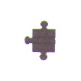 Х2.21Складывает/дополняет простую мозаику по образцуХ2.21Складывает/дополняет простую мозаику по образцуХ2.21Складывает/дополняет простую мозаику по образцуХ2.22Собирает простые пазлы из 6-8 частейХ2.22Собирает простые пазлы из 6-8 частейХ2.22Собирает простые пазлы из 6-8 частейХ2.23Самостоятельно складывает простую мозаику, подбирая цвета и формыХ2.23Самостоятельно складывает простую мозаику, подбирая цвета и формыХ2.23Самостоятельно складывает простую мозаику, подбирая цвета и формыХ2.24Складывает сложную мозаику по образцуХ2.24Складывает сложную мозаику по образцуХ2.24Складывает сложную мозаику по образцуХ2.25Складывает пазлы различной сложностиХ2.25Складывает пазлы различной сложностиХ2.25Складывает пазлы различной сложностиХ2.26Складывает сложную мозаику по задуманному рисункуХ2.26Складывает сложную мозаику по задуманному рисункуХ2.26Складывает сложную мозаику по задуманному рисунку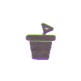 Х2.27Строит из кубиков заданные объектыХ2.27Строит из кубиков заданные объектыХ2.27Строит из кубиков заданные объектыХ2.28Строит различные формы и объекты из песка (пирамиду, горку, забор, башню)Х2.28Строит различные формы и объекты из песка (пирамиду, горку, забор, башню)Х2.28Строит различные формы и объекты из песка (пирамиду, горку, забор, башню)Х2.29Собирает детали простого конструктора в предметы (домик, елочка, самолет)Х2.29Собирает детали простого конструктора в предметы (домик, елочка, самолет)Х2.29Собирает детали простого конструктора в предметы (домик, елочка, самолет)Х2.30Собирает из конструктора объекты различной сложности по образцуХ2.30Собирает из конструктора объекты различной сложности по образцуХ2.30Собирает из конструктора объекты различной сложности по образцуХ2.31Собирает из конструктора различные объекты с использованием схемы для конструированияХ2.31Собирает из конструктора различные объекты с использованием схемы для конструированияХ2.31Собирает из конструктора различные объекты с использованием схемы для конструированияХ2.32Самостоятельно строит композиции из песка (крепость, город)Х2.32Самостоятельно строит композиции из песка (крепость, город)Х2.32Самостоятельно строит композиции из песка (крепость, город)Х2.33Конструирует объекты из различных материалов с элементами изобретательстваХ2.33Конструирует объекты из различных материалов с элементами изобретательстваХ2.33Конструирует объекты из различных материалов с элементами изобретательства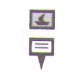 Х2.34Знает материалы и инструменты для изобразительного творчества и их особенностиХ2.34Знает материалы и инструменты для изобразительного творчества и их особенностиХ2.34Знает материалы и инструменты для изобразительного творчества и их особенностиХ2.35Знает и различает основные жанры изобразительного искусства Х2.35Знает и различает основные жанры изобразительного искусства Х2.35Знает и различает основные жанры изобразительного искусства Х2.36Знает имена некоторых известных художников, скульпторовХ2.36Знает имена некоторых известных художников, скульпторовХ2.36Знает имена некоторых известных художников, скульпторовФФИЗИЧЕСКОЕ РАЗВИТИЕФИЗИЧЕСКОЕ РАЗВИТИЕФИЗИЧЕСКОЕ РАЗВИТИЕФИЗИЧЕСКОЕ РАЗВИТИЕФИЗИЧЕСКОЕ РАЗВИТИЕФИЗИЧЕСКОЕ РАЗВИТИЕФИЗИЧЕСКОЕ РАЗВИТИЕФИЗИЧЕСКОЕ РАЗВИТИЕФИЗИЧЕСКОЕ РАЗВИТИЕФИЗИЧЕСКОЕ РАЗВИТИЕФИЗИЧЕСКОЕ РАЗВИТИЕФИЗИЧЕСКОЕ РАЗВИТИЕФИЗИЧЕСКОЕ РАЗВИТИЕФИЗИЧЕСКОЕ РАЗВИТИЕФИЗИЧЕСКОЕ РАЗВИТИЕФИЗИЧЕСКОЕ РАЗВИТИЕФИЗИЧЕСКОЕ РАЗВИТИЕФИЗИЧЕСКОЕ РАЗВИТИЕФИЗИЧЕСКОЕ РАЗВИТИЕФИЗИЧЕСКОЕ РАЗВИТИЕФИЗИЧЕСКОЕ РАЗВИТИЕФИЗИЧЕСКОЕ РАЗВИТИЕФИЗИЧЕСКОЕ РАЗВИТИЕФИЗИЧЕСКОЕ РАЗВИТИЕФИЗИЧЕСКОЕ РАЗВИТИЕФИЗИЧЕСКОЕ РАЗВИТИЕФИЗИЧЕСКОЕ РАЗВИТИЕФИЗИЧЕСКОЕ РАЗВИТИЕФИЗИЧЕСКОЕ РАЗВИТИЕФИЗИЧЕСКОЕ РАЗВИТИЕФИЗИЧЕСКОЕ РАЗВИТИЕФИЗИЧЕСКОЕ РАЗВИТИЕФИЗИЧЕСКОЕ РАЗВИТИЕФИЗИЧЕСКОЕ РАЗВИТИЕФИЗИЧЕСКОЕ РАЗВИТИЕФ1Крупная моторикаКрупная моторикаКрупная моторикаКрупная моторикаКрупная моторикаКрупная моторикаКрупная моторикаКрупная моторикаКрупная моторикаКрупная моторикаКрупная моторикаКрупная моторикаКрупная моторикаКрупная моторикаКрупная моторикаКрупная моторикаКрупная моторикаКрупная моторикаКрупная моторикаКрупная моторикаКрупная моторикаКрупная моторикаКрупная моторикаКрупная моторикаКрупная моторикаКрупная моторикаКрупная моторикаКрупная моторикаКрупная моторикаКрупная моторикаКрупная моторикаКрупная моторикаКрупная моторикаКрупная моторикаКрупная моторика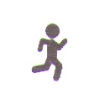 Ф1.1 Координирует движения рук и ног (хлопает в ладоши и притоптывает, марширует)Ф1.1 Координирует движения рук и ног (хлопает в ладоши и притоптывает, марширует)Ф1.1 Координирует движения рук и ног (хлопает в ладоши и притоптывает, марширует)Ф1.2Удерживает равновесие, стоя на одно ноге не менее 15 секундФ1.2Удерживает равновесие, стоя на одно ноге не менее 15 секундФ1.2Удерживает равновесие, стоя на одно ноге не менее 15 секундФ1.3Может пройти строго по линии, не нарушая ееФ1.3Может пройти строго по линии, не нарушая ееФ1.3Может пройти строго по линии, не нарушая ееФ1.4Может пройти по гимнастической скамейке, сохраняя равновесиеФ1.4Может пройти по гимнастической скамейке, сохраняя равновесиеФ1.4Может пройти по гимнастической скамейке, сохраняя равновесиеФ1.5Может пройти по прямой линии спиной вперед не менее 4-6 шаговФ1.5Может пройти по прямой линии спиной вперед не менее 4-6 шаговФ1.5Может пройти по прямой линии спиной вперед не менее 4-6 шаговФ1.6Может уверенно стоять на одной ногеФ1.6Может уверенно стоять на одной ногеФ1.6Может уверенно стоять на одной ногеФ1.7Полностью контролирует свои движенияФ1.7Полностью контролирует свои движенияФ1.7Полностью контролирует свои движения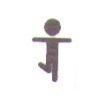 Ф1.8Точно выполняет заданные упражнения во время зарядкиФ1.8Точно выполняет заданные упражнения во время зарядкиФ1.8Точно выполняет заданные упражнения во время зарядкиФ1.9Бегает, свободно сохраняя равновесие Ф1.9Бегает, свободно сохраняя равновесие Ф1.9Бегает, свободно сохраняя равновесие Ф1.10Лазает по спортивной лестнице вверх и внизФ1.10Лазает по спортивной лестнице вверх и внизФ1.10Лазает по спортивной лестнице вверх и внизФ1.11Прыгает, отталкиваясь двумя ногами, с продвижением впередФ1.11Прыгает, отталкиваясь двумя ногами, с продвижением впередФ1.11Прыгает, отталкиваясь двумя ногами, с продвижением впередФ1.12Пролезает в гимнастический обручФ1.12Пролезает в гимнастический обручФ1.12Пролезает в гимнастический обручФ1.13Перепрыгивает через препятствия высотой более 10 смФ1.13Перепрыгивает через препятствия высотой более 10 смФ1.13Перепрыгивает через препятствия высотой более 10 смФ1.14Прыгает через скакалкуФ1.14Прыгает через скакалкуФ1.14Прыгает через скакалкуФ1.15Прыгает на одной ноге не менее 10 прыжковФ1.15Прыгает на одной ноге не менее 10 прыжковФ1.15Прыгает на одной ноге не менее 10 прыжковФ1.16Прыгает в длину (до 1 метра)Ф1.16Прыгает в длину (до 1 метра)Ф1.16Прыгает в длину (до 1 метра)Ф1.17Выполняет прыжки на месте и с продвижением впередФ1.17Выполняет прыжки на месте и с продвижением впередФ1.17Выполняет прыжки на месте и с продвижением вперед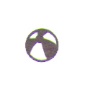 Ф1.18Бросает и ловит мяч двумя рукамиФ1.18Бросает и ловит мяч двумя рукамиФ1.18Бросает и ловит мяч двумя рукамиФ1.19Бросает мяч  одной рукойФ1.19Бросает мяч  одной рукойФ1.19Бросает мяч  одной рукойФ1.20Отбивает мяч о землюФ1.20Отбивает мяч о землюФ1.20Отбивает мяч о землюФ1.21Ловит маленький мячФ1.21Ловит маленький мячФ1.21Ловит маленький мяч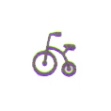 Ф1.22Катается на трехколесном велосипедеФ1.22Катается на трехколесном велосипедеФ1.22Катается на трехколесном велосипедеФ1.23Самостоятельно катается на санках с горкиФ1.23Самостоятельно катается на санках с горкиФ1.23Самостоятельно катается на санках с горкиФ1.24Катается на лыжахФ1.24Катается на лыжахФ1.24Катается на лыжахФ1.25Катается на коньках/роликахФ1.25Катается на коньках/роликахФ1.25Катается на коньках/роликахФ1.26Катается на двухколесном велосипеде/самокатеФ1.26Катается на двухколесном велосипеде/самокатеФ1.26Катается на двухколесном велосипеде/самокатеФ1.27Может плавать без поддержкиФ1.27Может плавать без поддержкиФ1.27Может плавать без поддержкиФ1.28Знает элементы спортивных игр и участвует в нихФ1.28Знает элементы спортивных игр и участвует в нихФ1.28Знает элементы спортивных игр и участвует в нихФ2Мелкая моторикаМелкая моторикаМелкая моторикаМелкая моторикаМелкая моторикаМелкая моторикаМелкая моторикаМелкая моторикаМелкая моторикаМелкая моторикаМелкая моторикаМелкая моторикаМелкая моторикаМелкая моторикаМелкая моторикаМелкая моторикаМелкая моторикаМелкая моторикаМелкая моторикаМелкая моторикаМелкая моторикаМелкая моторикаМелкая моторикаМелкая моторикаМелкая моторикаМелкая моторикаМелкая моторикаМелкая моторикаМелкая моторикаМелкая моторикаМелкая моторикаМелкая моторикаМелкая моторикаМелкая моторикаМелкая моторика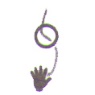 Ф2.1 Вдевает веревку в кольцоФ2.1 Вдевает веревку в кольцоФ2.1 Вдевает веревку в кольцоФ2.2 Разбирает пирамидку и собирает ее с учетом величины колецФ2.2 Разбирает пирамидку и собирает ее с учетом величины колецФ2.2 Разбирает пирамидку и собирает ее с учетом величины колецФ2.3 Называет крупные бусины или пуговицы на нитку (шнурок)Ф2.3 Называет крупные бусины или пуговицы на нитку (шнурок)Ф2.3 Называет крупные бусины или пуговицы на нитку (шнурок)Ф2.4Использует щипковый захват для действий с мелкими предметамиФ2.4Использует щипковый захват для действий с мелкими предметамиФ2.4Использует щипковый захват для действий с мелкими предметамиФ2.5 Складывает мелкие предметы (камешки, пуговицы) в определенном порядкеФ2.5 Складывает мелкие предметы (камешки, пуговицы) в определенном порядкеФ2.5 Складывает мелкие предметы (камешки, пуговицы) в определенном порядкеФ2.6 Открывает и закрывает задвижки, замки, пользуется ключомФ2.6 Открывает и закрывает задвижки, замки, пользуется ключомФ2.6 Открывает и закрывает задвижки, замки, пользуется ключомФ2.7 Закручивает и откручивает мелкие предметы (детали игрушек, конструктора)Ф2.7 Закручивает и откручивает мелкие предметы (детали игрушек, конструктора)Ф2.7 Закручивает и откручивает мелкие предметы (детали игрушек, конструктора)Ф2.8 Самостоятельно вдевает шнурки в ботинки/кроссовкиФ2.8 Самостоятельно вдевает шнурки в ботинки/кроссовкиФ2.8 Самостоятельно вдевает шнурки в ботинки/кроссовкиФ2.9 Нанизывает мелкие бусинки на ниточкуФ2.9 Нанизывает мелкие бусинки на ниточкуФ2.9 Нанизывает мелкие бусинки на ниточку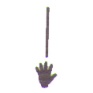 Ф2.10 Рисует прямую линию и круг по образцуФ2.10 Рисует прямую линию и круг по образцуФ2.10 Рисует прямую линию и круг по образцуФ2.11 Проводит прямую линию строго между двумя ограничительными линиямиФ2.11 Проводит прямую линию строго между двумя ограничительными линиямиФ2.11 Проводит прямую линию строго между двумя ограничительными линиямиФ2.12 Складывает бумагу по заданным линиямФ2.12 Складывает бумагу по заданным линиямФ2.12 Складывает бумагу по заданным линиямФ2.13 Режем бумагу ножницами строго вдоль заданной линииФ2.13 Режем бумагу ножницами строго вдоль заданной линииФ2.13 Режем бумагу ножницами строго вдоль заданной линииФ2.14 Может аккуратно обрывать бумагу вдоль заданной линииФ2.14 Может аккуратно обрывать бумагу вдоль заданной линииФ2.14 Может аккуратно обрывать бумагу вдоль заданной линии